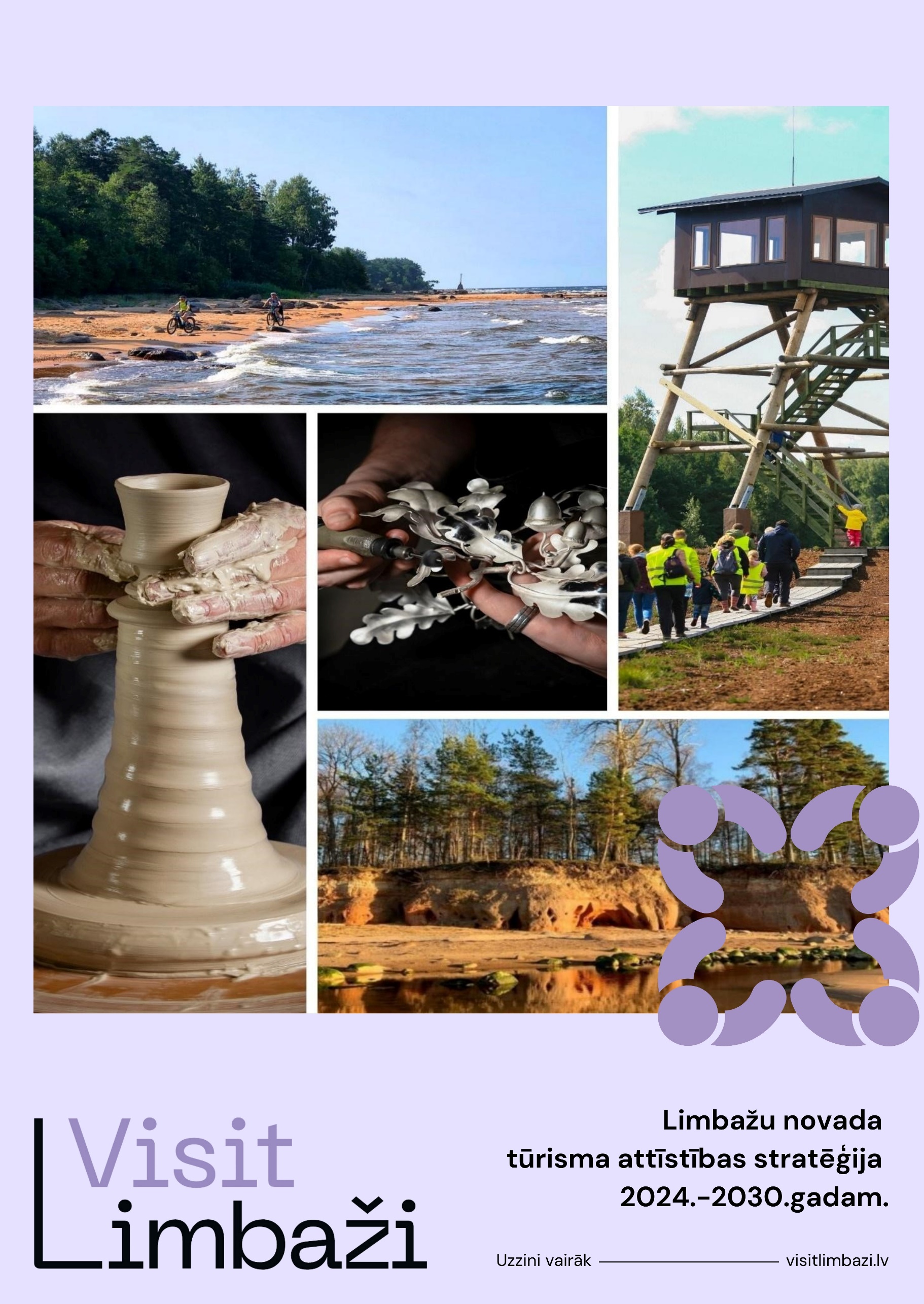 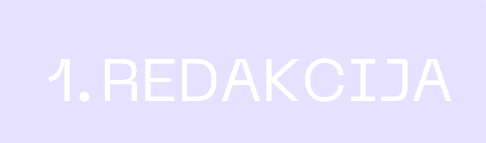 Pielikumos:1. Tūrisma mītņu piedāvājums Limbažu novadā
2. Ēdināšanas iestāžu piedāvājums  Limbažu novadā
3. Dabas objektu saraksts un aktīvā tūrisma piedāvājums Limbažu novadā4. Kultūrvēsturiskā mantojums objektu saraksts Limbažu novadā5. Amatu meistaru piedāvājums Limbažu novadā6. Ezeru saraksts Limbažu novadā7. Veselības tūrisms, labjūtes piedāvājumu saraksts
8. Tradicionālo pasākumu ar tūrisma potenciālu sarakstsIEVADS2022. gada 25. augustā Limbažu novada pašvaldība pieņēma lēmumu Nr. 870 “Par Limbažu novada tūrisma attīstības stratēģijas 2023.-2030.gadam izstrādi un darba grupas izveidi”. Stratēģijas mērķis ir veicināt teritoriāli sabalansētu un ilgtspējīgu tūrisma nozares attīstību un mijiedarbību ar citām nozarēm, attīstīt konkurētspējīgu tūrisma piedāvājumu un nodrošināt efektīvu līdzekļu izlietojumu, ņemot vērā jaunākās tūrisma nozares tendences, pētījumus un ieinteresēto pušu diskusiju rezultātus.Izstrādājot esošās situācijas analīzi un nākotnes attīstības redzējumu, attīstības virzienus, ir ņemts vērā iepriekšējo pašvaldību stratēģiskos plānus tūrisma attīstībai. Limbažu novada tūrisma attīstības stratēģija 2024.-2030. gadam secīgi turpināti stratēģiskie mērķi un aktuālie uzdevumi no līdz šim apstiprinātiem plānošanas dokumentiem:Alojas novada tūrisma attīstības stratēģiju 2018.-2022. gadam;Salacgrīvas pilsētas ar lauku teritoriju tūrisma attīstības un mārketinga stratēģijas 2008.-2017. gadam;Limbažu pilsētas un Limbažu pagasta tūrisma mārketinga stratēģiju (2006. gads);Stratēģijas izstrādē tika ņemti vērā Limbažu novada iedzīvotāju, uzņēmēju un viesu intereses un viedokļi, organizējot fokusgrupu sanāksmes, veicot anketēšanu un klātienes sarunas. Galvenie izmantotie datu avoti 1.STRATĒĢIJAS IZSTRĀDES PAMATOJUMS UN TŪRISMA ATTĪSTĪBU IETEKMĒJOŠIE PLĀNOŠANAS DOKUMENTIPēc administratīvi teritoriālās reformas (turpmāk – ATR), apvienojot trīs novadus – Limbažu, Salacgrīvas un Alojas novadu – tika izveidots Limbažu novads, kur viena no novada specializācijām ir tūrisms. Pēc ATR Limbažu novada tūrisma piedāvājumu veido bagātīgs kultūrvēsturiskais mantojums – Viduslaiki un Hanza, lībieši, militārais mantojums, Padomju laika mantojums, Zviedru laika mantojums, dabas resursi – piekraste, ezeri, upes, dabas takas, dabas objekti, kā arī būtisks ir ģeogrāfiskais novietojums – 60,6 km garā piekraste, robeža ar Igauniju un četriem spēcīgiem novadiem (Valmieras, Cēšu, Siguldas un Saulkrastu novadi), kas rada lielu potenciālu tūrisma attīstībai. Bagātīgais tūrisma piedāvājums rada nepieciešamību analizēt pieejamos tūrisma resursus, to potenciālo attīstību, kā arī rast gudru tūrisma pārvaldību. Limbažu novada tūrisma attīstības stratēģija 2024.-2030. gadam tiek izstrādāta ar mērķi veicināt teritoriāli sabalansētu un ilgtspējīgu tūrisma nozares attīstību un mijiedarbību ar citām nozarēm, attīstīt konkurētspējīgu tūrisma piedāvājumu un nodrošināt efektīvu līdzekļu izlietojumu, ņemot vērā jaunākās tūrisma nozares tendences, pētījumus un ieinteresēto pušu diskusiju rezultātus. Stratēģijas izstrāde notiek saskaņā ar Limbažu novada Attīstības programmas 2022.-2028.gadam un Ilgtspējīgas attīstības stratēģiju 2022. - 2046.gadam, “Latvijas Tūrisma attīstības rīcības plāns 2021. - 2027.gadam”, Latvijas ilgtspējīgas attīstības stratēģijā “Latvija 2030” un Vidzemes plānošanas reģiona attīstības plānošanas dokumentos noteiktajiem tūrisma attīstības mērķiem un prioritātēm.“Limbažu novada Attīstības programmā 2022. - 2028.gadam” un Limbažu novada ilgtspējīgas attīstības stratēģijā 2022. - 2046.gadam” tiek izvirzīti četri stratēģiskie mērķi (SM) – SM1: Izglītots, radošs, inovatīvs, sabiedriski aktīvs un vesels iedzīvotājs (cilvēki), SM2: Uzņēmējdarbību veicinoša vide (ekonomika), SM3: Vides ilgtspējīga attīstība, SM4: Iekļaujoša un efektīva pārvaldība. Lai sasniegtu izvirzītos stratēģiskos mērķus, laika periodā līdz 2046. gadam novads izvirza 4 ilgtermiņa prioritātes (IP), kas vērstas uz cilvēkresursu attīstību un dzīves kvalitātes paaugstināšanu, uzņēmējdarbības attīstību, dabas kapitāla ilgtspējīgu apsaimniekošanu, efektīvu mobilitāti un sabiedrības pašiniciatīvas stiprināšanu. Vidēja termiņa prioritātes (VTP): kvalitatīvi publiskie pakalpojumi, atbalsts uzņēmējdarbības attīstībai, kvalitatīva infrastruktūra un atbildīga dabas resursu izmantošana un saglabāšana, pieejamība un atklātība. Limbažu novada ilgtspējīgas attīstības stratēģijā noteiktās VTP ir ietvertas prioritātes, kuras ir būtiskas tūrisma nozares attīstībai kopumā un iekļaujamas Limbažu novada tūrisma attīstības stratēģijā. VTP1 viens no rīcības virzieniem (RV) ir vērsts uz kultūras un kultūrvēsturiskā mantojuma saglabāšanu (RV1.2.), nosakot šādus uzdevumus (U), kas ir saistoši tūrisma attīstībai: nodrošināt kultūras  pakalpojumu pieejamību un dažādošanu saturīga brīvā laika pavadīšanai, kā arī novada kultūrvēsturiskā mantojuma apzināšana un saglabāšana. VTP2 tiek vērsta uz uzņēmējdarbības attīstības veicināšanu, nosakot šādus rīcības virzienus: RV2.1. uzņēmējdarbības vecināšana un attālināta darba iespēju nodrošināšana, RV2.2. tūrisma, viesmīlības un starptautiskās sadarbības pilnveidošana, RV2.3. pašvaldības pakalpojumu un atbalsta pasākumu uzņēmējiem nodrošināšana un RV2.4. ostas un piekrastes infrastruktūras un alternatīvās enerģijas attīstība. Rīcības virziens RV2.2. vērsts uz tūrisma jomas atbalstīšanu un esošās infrastruktūras sakārtošanu, t.i., esošo tūrisma taku atjaunošanu, informācijas stendu un norāžu izveidi, apskates objektu un kultūrvēsturisko objektu labiekārtošanu. Limbažu novada ilgtspējīgas attīstības stratēģijā ir izteikts, ka Attīstības programmā 2028 varētu vēlēties iekļaut specifisku tūrisma, rekreācijas un vides izziņas attīstības redzējumu un atbilstošas rīcības novada piekrastes teritorijai, kas ir būtiska nacionālas nozīmes dabas kapitāla daļa. Neīstenojot plānošanas dokumentu, netiks mazināta slodze uz vidi, jo trūks labiekārtotas pludmales, iekārtotas noejas uz tām, autostāvvietu trūkums. VTP3 būtiskākais rīcības virziens, kas ir nepieciešams tūrisma attīstībā ir RV3.4. mobilitātes attīstība 3.4.2. uzdevums – novada veloceļu un gājēju ietvju infrastruktūras attīstība atbilstoši iedzīvotāju vajadzībām. Attīstot novada veloceliņus un gājēju ietves tiks veicināts videi draudzīgāks pārvietošanās veids. Mobilitātes sadaļā vēlams iekļaut arī pasākumus ūdensceļu mobilitātes attīstībai saistībā ar RV 2.4. Ūdenstransporta attīstība var palielināt tūrisma plūsmu, bet, attīstot atbilstošu infrastruktūru, var būt laba mobilitātes alternatīva Baltijas jūras akvatorijā. Ūdenstūrisma popularitāte Latvijā ir pietiekama, lai tā veidotā antropogēnā slodze saglabātos esošajos apjomos arī bez papildus infrastruktūras izveides. Ņemot vērā Vidzemes ūdens objektu popularitāti (Salaca, lielais skaits ezeru, piejūra), par aktuālāku uzskatāma tūrisma antropogēnās slodzes samazināšana.VTP4 rīcības virzieni – RV4.1. sakārtota pārvaldība un iesaistoša sabiedrība, RV4.2. efektīva novada zīmola izveide un pašvaldības mārketinga uzlabošana un RV4.3. sabiedrības drošības uzlabošana. Būtiski ir izstrādāt novada tūrisma zīmolu, kas ir atvasināts no novada zīmola, lai veicinātu novada atpazīstamību ārtelpā.  “Vidzemes plānošanas reģiona ilgtspējīgas attīstības stratēģija 2030”, kur ilgtspējīgas attīstības princips paredz, ka tagadējām un nākamajām paaudzēm tiek nodrošināta kvalitatīva vide un līdzsvarota ekonomiskā attīstība, tiek racionāli izmantoti dabas, cilvēku un materiālie resursi, tiek saglabāts un attīstīts dabas un kultūras mantojums.Vidzemes plānošanas reģiona ilgtspējīgas attīstības stratēģijā 2030 ir noteikti trīs Vidzemes attīstības virzītājspēki – cilvēks - vesels, darbīgs, talantīgs, drošs un atvērts sadarbībai, ekonomika - konkurētspējīga, izcila noteiktās nišās un spējīga piemēroties apkārtējiem izaicinājumiem un teritorija - labi savienota un iekšēji integrēta mājvieta lielām un laimīgām ģimenēm. “Latvijas tūrisma attīstības Rīcības plānā 2021. - 2027.gadam” tiek izvirzītas trīs galvenās nozares attīstības prioritātes: 1) tūrisma nozares starptautiskās konkurētspējas stiprināšana un eksporta veicināšana; 2) piesaistoša tūrisma piedāvājuma veidošana vietējo vērtību un dzīvesveida kontekstā, vietējā tūrisma veicināšana; 3) tūrisma pārvaldības pilnveidošana, izglītība un pētniecība, kā arī noteiktas dažādas attīstību veicinošas aktivitātes 11 rīcības virzienos: darījumu, veselības, kultūras un dabas tūrisma attīstība; eksportspējīgu klasteru attīstības veicināšana; zīmola stratēģijas un starptautiskā tūrisma mārketinga īstenošana; tūrisma infrastruktūras un pieejamības uzlabošana; komersantu eksportspējas stiprināšana; viedo ceļojumu galamērķu attīstības veicināšana un pārrobežu sadarbība.  Latvijas ilgtspējīgas attīstības stratēģijā “Latvija2030” tiek izvirzītas prioritātes, kuras ir saistošas, izstrādājot Limbažu novada tūrisma attīstības stratēģiju: 1) Latvijas kultūras telpas attīstība, kuras mērķis ir saglabāt un attīstīt Latvijas kultūras kapitālu un veicināt piederības izjūtu Latvijas kultūras telpai, attīstot sabiedrības radošumā balstītu konkurētspējīgu nacionālo identitāti un veidojot Latvijā kvalitatīvu kultūrvidi; 2) Daba kā nākotnes kapitāls - Dabas vērtību un pakalpojumu ilgtspējīga apsaimniekošana, veidot un saglabāt Latvijas kā „zaļas” valsts tēlu; 3) Telpiskās attīstības perspektīva, kuras uzdevums ir noteikt politikas virzienus ilgtspējīgai  un līdzsvarotai valsts teritorijas attīstībai, panākot reģionu ekonomiskā potenciāla izmantošanu, iedzīvotāju dzīves kvalitātes paaugstināšanu, dabas un kultūrvēsturisko vērtību saglabāšanu un prasmīgu izmantošanu. 2.TŪRISMĀ IESAISTĪTĀS PUSES, SADARBĪBATūrisma attīstību Limbažu novadā īsteno Limbažu novada pašvaldības aģentūra “LAUTA” (turpmāk – Aģentūra), kas dibināta 2019. gadā, kā Limbažu novada pašvaldības iestāde. Aģentūras struktūru veido trīs tūrisma informācijas centri un viens tūrisma informācijas punkts un trīs uzņēmējdarbības atbalsta centri. 2023. gadā Aģentūrai tiek pievienota Limbažu novada publisko ūdeņu nodaļa “Alda”. Aģentūras galvenie uzdevumi tūrisma un kultūrvēsturiskā mantojuma jomā:Attīstīt kvalitatīvus, inovatīvus un unikālus tūrisma produktus balstoties uz materiāliem un nemateriāliem Limbažu novada resursiem, ievērojot labās prakses piemērus Latvijā un ārvalstīs;Veidot tūrisma attīstības un kultūrvēsturiskā mantojuma ilgtspējīgas attīstības un mārketinga stratēģiju Limbažu novadā, nosakot stratēģiskos produktus, mērķtirgus, pārdošanas kanālus, īstenojot to sadarbībā ar citām institūcijām Latvijā un ārvalstīs;Nodrošināt tūrisma informācijas centra darbību, informācijas sniegšanu un tās publisku pieejamību par tūrisma iespējām un objektiem novada administratīvajā teritorijā, kvalitatīvi sniedzot apmeklētājiem nepieciešamo informāciju un pakalpojumus;Veicināt un koordinēt daudzveidīgu un plašu tūrisma un aktīvās atpūtas attīstību Limbažu novadā;Veicināt Limbažu novada tūrisma objektu iekļaušanu vietēja un starptautiska mēroga tūrisma piedāvājumā īstenojot tūrisma veicinošus pasākumus Latvijā un ārvalstīs;Uzraudzīt ar tūrismu saistīto informatīvo aprīkojumu, infrastruktūru Limbažu novadā un sadarbībā ar pašvaldību nodrošināt to atjaunošanu vai papildināšanu;Piedalīties tūrisma projektu izstrādē un to finansējuma piesaistē, kā arī vadīšanā savas kompetences ietvaros;Veidot sadarbības tīklu (pudurošanos) Vidzemes piekrastē atbilstoši teritoriālajam dalījumam un tematisko tīklošanos reģionālā, nacionālā un starptautiskā līmenī atbilstoši jau identificētajiem (un potenciālajiem) tūrisma produktiem – Hanzas pilsētas Latvijā un Eiropā (Eiropas kultūras maršruts), Zaļais ceļš (greenways), Eiropas kājnieku maršruts piekrastē (E9), Dzelzs priekškara maršruts (Euro velo 13, potenciālais Eiropas kultūras maršruts);Organizēt dažāda formāta kultūras un mākslas pasākumus Burtnieku kvartālā (Burtnieku ielas 2, Burtnieku ielas 4 un Torņa ielas 3, Limbažos, iekšpagalmā).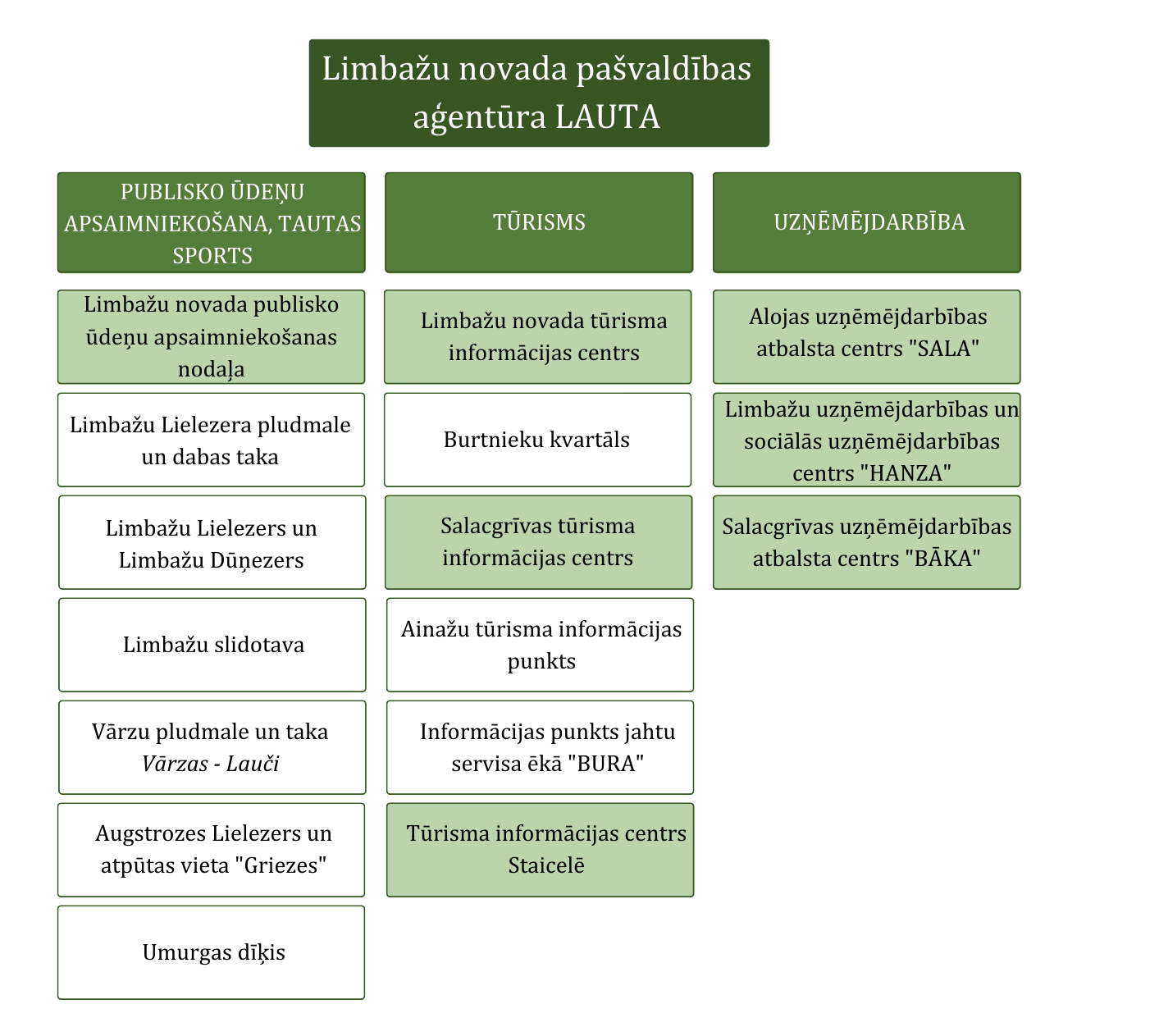 1.attēls. Limbažu novada pašvaldības aģentūras “LAUTA” struktūra no 2023. gada 1. janvāra.Tūrisma pārvaldību Limbažu novadā koordinē Aģentūra. Lokālā līmenī cieša sadarbība tūrisma attīstībā notiek ar Limbažu novada pašvaldību (turpmāk – Pašvaldība), tūrisma uzņēmējiem un pakalpojuma sniedzējiem. Uzņēmēji un tūrisma pakalpojuma sniedzēji, ir visciešāk saistīti ar tūrismu un ieinteresēti tūrisma attīstībā novadā, jo viņu mērķis ir gūt peļņu. Lai veicinātu uzņēmēju iesaisti galamērķa pārvaldībā tiek veidota Limbažu novada tūrisma konsultatīvā padome, kuras mērķis ir sekmēt operatīvu, izsvērtu un pamatotu tūrisma nozarē aktuālo jautājumu risinājuma rašanu, kā arī uzturēt efektīvu dialogu starp Limbažu novada pašvaldību un tūrisma nozarē iesaistītajām pusēm kopumā, tādejādi veicinot viedokļu apmaiņu un tādu lēmumu pieņemšanu, kas ir saskaņā ar pastāvošajiem normatīvajiem aktiem un pozitīvi ietekmē tūrisma attīstību novadā. Ar aptaujas palīdzību tika noskaidrots arī Limbažu novada uzņēmēju viedoklis attiecībā uz aktivitātēm, kuras sekmētu Limbažu novada kā tūrisma galamērķa attīstību. Aptaujas rezultāti ir balstīti uz 31 respondenta atbildēm, kas salīdzinoši ar kopējo esošo uzņēmēju skaitu novadā ir ļoti zemi. Uzņēmēju viedokļu apkopojumā ir izvirzītas trīs aktivitātes, kuras sekmētu tūrisma attīstību – tūrisma norāžu izvietošana/atjaunošana uz objektiem, vienota informatīvā materiāla izveide, kā arī tiek norādīts uz ciešākas sadarbības veidošanu. Pašvaldība ir tieši saistīta ar tūrisma attīstību un tās uzdevums saskaņā ar Tūrisma likuma 8. pantu ir noteikt teritorijas attīstības plānošanas dokumentos tūrisma attīstības perspektīvas, nodrošināt pasākumus tūrisma attīstībai, nodrošināt tūrisma objektu saglabāšanu un iespējas tos izmantot tūrisma vajadzībām, piedalīties tūrisma informācijas centru, punktu un stendu izvietošanā un finansēšanā, kā arī veicināt kultūrizglītojošo darbu tūrisma jomā un veselīga dzīvesveida popularizēšanā. Limbažu novada ilgtspējīgas attīstības stratēģijā 2022.-2046. gadam tūrisms ir noteikts kā viens no Limbažu novada telpiskās perspektīvas attīstības pamatiem. Lai pozitīvi ietekmētu tūrisma attīstību novadā, tajā skaitā tūrisma infrastruktūras uzlabošanu un attīstību, jauna tūrisma produktu veidošanu un popularizēšanu, komercdarbības  attīstību, ir jāveido Limbažu novada tūrisma zīmols. Attīstot tūrismu Limbažu novadā, būtiskas ir vietējo iedzīvotāju vajadzības. Lai gan vietējo iedzīvotāju vēlme iesaistīties tūrisma attīstībā ir salīdzinoši zema, Aģentūras un Pašvaldības uzdevums ir veicināt sadarbības veidošanu, vajadzību uzklausīšanu un to risināšanu. Veicot aptauju, tika noskaidrots vietējo iedzīvotāju viedoklis par tūrisma attīstību un tā ietekmi uz iedzīvotāju.Aptaujas rezultāti tiek balstīti uz 185 respondentu atbildēm. Izanalizējot jautājumu par iedzīvotāju viedokli par tūrisma attīstību un tā ietekmi, 58% no aptaujātajiem piekrīt, ka ieguvumi no tūrisma attīstības ir lielāki nekā zaudējumi. Attīstoties tūrismam tiek sekmēta izglītības un kultūras līmeņa celšanās, tiek veicinātas jaunas darba vietas un dzīves līmeņa celšanās, tiks palielinātas atpūtas un izklaides iespējas. Lai gan viedoklis par tūrisma attīstību tiek uzskatāms par pozitīvu ieguldījumu vietējiem iedzīvotājiem, 50% iedzīvotāji uzskata, ka Pašvaldības ieguldījums tūrismā ir nepietiekams. Reģionālajā līmenī sadarbība ir izveidota ar Vidzemes tūrisma asociāciju, asociāciju “Lauku Ceļotājs” un Latvijas tūrisma informācijas organizāciju asociāciju LATTŪRINFO. Cieša sadarbība tika izveidota 2013. gadā ar Saulkrastu, Carnikavas (tag. Ādažu), Alojas (tag. Limbažu), Salacgrīvas (tag. Limbažu) novadiem un Dabas aizsardzības pārvaldi, noslēdzot savstarpēju vienošanos par mērķtiecīgu sadarbību, lai veicinātu tūrisma attīstību Vidzemes piekrastes teritorijā. Lai koordinētu ikdienas sadarbību tūrisma jomā, tika noteikti attiecīgi uzdevumi – regulāri apmainīties ar informāciju, plānot kopīgus reklāmas materiālus, veikt vienotas mārketinga aktivitātes mērķa tirgos, veidot publicitāti, izvērtēt iespējas iesaistīties investīciju projektos, sadarboties ar novadu tūrisma uzņēmējiem, iniciēt sadarbību pētījumu veikšanā, organizēt kopīga rīcības plāna izstrādi. Sadarbības līgums  tika noslēgts līdz 2019. gadam. Pēc līguma darbības termiņa beigām, balstoties uz gaidāmajām pārmaiņām administratīvi teritoriālajā reformā Latvijā, jauns sadarbības līgums netika izveidots, bet sadarbība netika pārtraukta. Darbs tika turpināts pie drukāto tūrisma materiālu “Vidzemes piekraste” izdošanas un piedalīšanos lielākajos tūrisma tirgos. Izmainoties administratīvajām robežām, Vidzemes piekrastē ar 2021. gada 1. jūliju iekļaujas Ādažu novads, Limbažu novads un Saulkrastu novads. 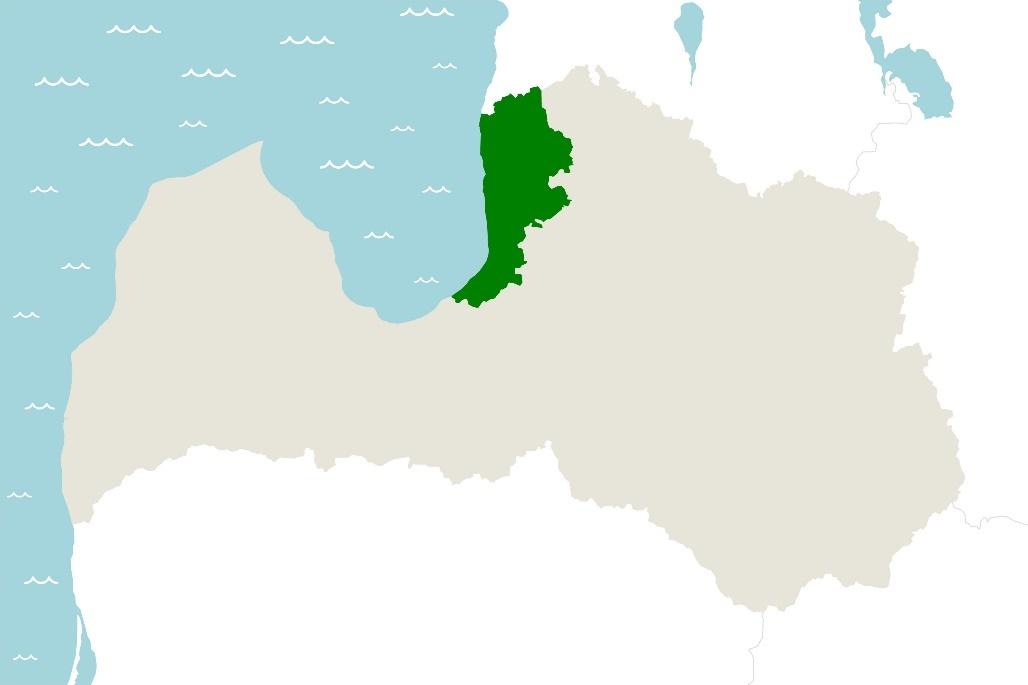 2.attēls. Vidzemes piekrastes teritorija pēc 2021. gada administratīvi teritoriālās reformas, kurā iekļaujas Ādažu, Saulkrastu un Limbažu novadi.Izvērtējot 10 gadu ilgu sadarbību, ir izrādīta iniciatīva no iesaistīto pašvaldību pārstāvjiem turpināt šo mērķtiecīgo darbu Vidzemes piekrastes un reģiona atpazīstamības veicināšanā, nosakot attīstības virzienu. Limbažu pilsēta kopš 2018. gada ir oficiāla atjaunotās Hanzas Savienības pilsētu organizācijas dalībpilsēta (Verein zur Förderung des internationalen Städtebunds DIE HANSE), kas dod iespēju oficiāli savos materiālos un mārketinga aktivitātes izmantot atsauci uz Eiropas kultūras ceļu Hanza (The Hansa). Nozīmīga loma tūrisma attīstībā ir Dabas aizsardzības pārvaldei. Limbažu novads Eiropas mērogā ir pazīstams ar Ziemeļvidzemes biosfēras rezervātu, kas ir īpaši aizsargājama dabas teritorija (turpmāk – ĪADT). Ziemeļvidzemes biosfēras rezervāts aizņem nozīmīgu daļu no kopējās novada teritorijas. Novada teritorijā izveidoti 19 dabas liegumi, 1 dabas parks un 2 aizsargājamas jūras teritorijas (t.sk. Natura 2000) īpaši aizsargājamo dabas teritoriju statusā.  Dabas aizsardzības pārvalde nodrošina ĪADT pārvaldīšanu, dabas aizsardzības politikas īstenošanu un biotopu aizsardzību. Dabas aizsardzības pārvaldes loma tūrisma attīstībā ir nodrošināt ĪADT dabas vērtību saglabāšanu (t.sk. tūrisma resursu)  un sekmēt atbilstošu to apsaimniekošanu, veicināt sabiedrības izpratni vides aizsardzības un ilgtspējīgas attīstības jautājumos, atbalstīt dabas un ekotūrisma aktivitātes un infrastruktūras izveidi. 3.TŪRISMA PIEDĀVĀJUMSLimbažu novads ir Ziemeļvidzemes novads, kur novada rietumu daļu apskalo Rīgas jūras līcis, ziemeļu daļa robežojas ar Igaunijas Republiku un cauri novadam iet VIA Baltica automaģistrāle. Atrašanās vietai ir liela loma tūrisma attīstībā, jo tā dod iespēju gan konkurēt ar lielākiem un atpazīstamākiem Vidzemes tūrisma galamērķiem, kā Cēsis, Sigulda, Valmiera, gan arī  sniedz iespējas veidot reģionālas/nacionālas sadarbības. Limbažu novadu būtiski ietekmē atrašanās Ziemeļvidzemes biosfēras rezervātā, kas ir bagāts ar starptautiski nozīmīgām dabas un ainaviskām vērtībām, kā Randu pļavas, Vidzemes akmeņainā jūrmala un Veczemju klintis, gleznainā Salacas upe, kuras krastus rotā smilšakmens atsegumi, vairāki ezeri, purvi un meži. Šīs izcili ainaviskās vietas ir piesaista tūristus gan no Latvijas, gan arī ārvalstīm. Lai visaptveroši noteiktu kopējo tūrisma piedāvājumu, Aģentūras tūrisma speciālisti ir veikuši Limbažu novada tūrisma piedāvājuma monitoringu. Monitoringa rezultāti parāda kopējo tūrisma pakalpojumu piedāvājumu dažādību Limbažu novadā, materiālās un nemateriālās kultūrvēsturiskās vērtības, kā arī iezīmē atsevišķu piedāvājumu trūkumu.3.attēls. Kopējais tūrisma piedāvājums skaits Limbažu novadā (P/A “LAUTA” dati, 2023)Tabulā ir apkopots kopējais tūrisma piedāvājums Limbažu novadā, sadalot pa pilsētām un pagastiem un interesēm. Pēc apkopotās informācijas ir redzams, ka Limbažu novads ir spējīgs piedāvāt plašu dabas un aktīvās atpūtas piedāvājumu, kā arī ir bagāts ar kultūrvēsturisko mantojumu un to piedāvājumu tūristiem. Nosakot Limbažu novada tūrisma prioritārās jomas, tika ņemti vērā ne tikai piedāvājumu un objektu uzskaitījums, bet arī uzņēmēju un vietējo iedzīvotāju izteiktie viedokļi, kuri tika noskaidroti aptaujas veidā un fokusgrupu diskusijās, kā arī izanalizējot novada stiprās puses un iespējas, draudus.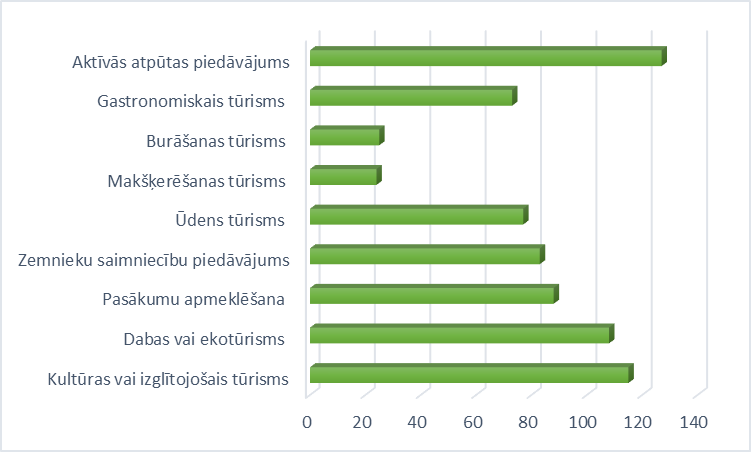 4.attēls. Limbažu novada iedzīvotāju aptaujas rezultāti par tūrisma veidiem, kuru attīstībai dotu priekšroku.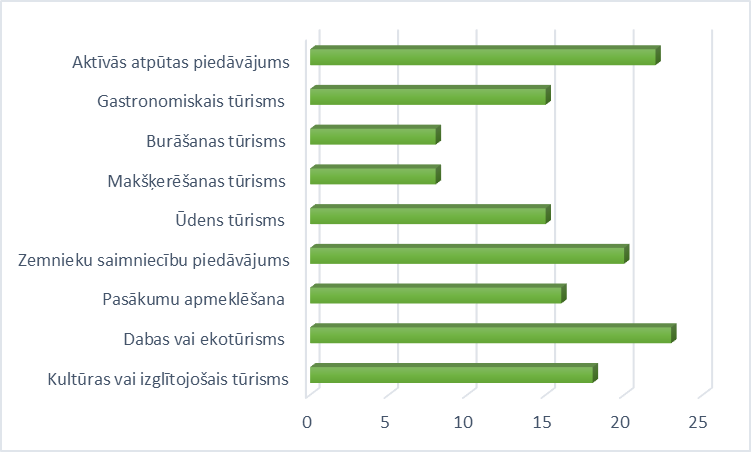 5.attēls. Limbažu novada uzņēmēju aptaujas rezultāti par tūrisma veidiem, kuru attīstībai dotu priekšroku.Augstāk tabulā tiek salīdzinātas Limbažu novada iedzīvotāju un uzņēmēju sniegtās atbildes uz jautājumu par tūrisma veidiem, kuru attīstībai dotu priekšroku. 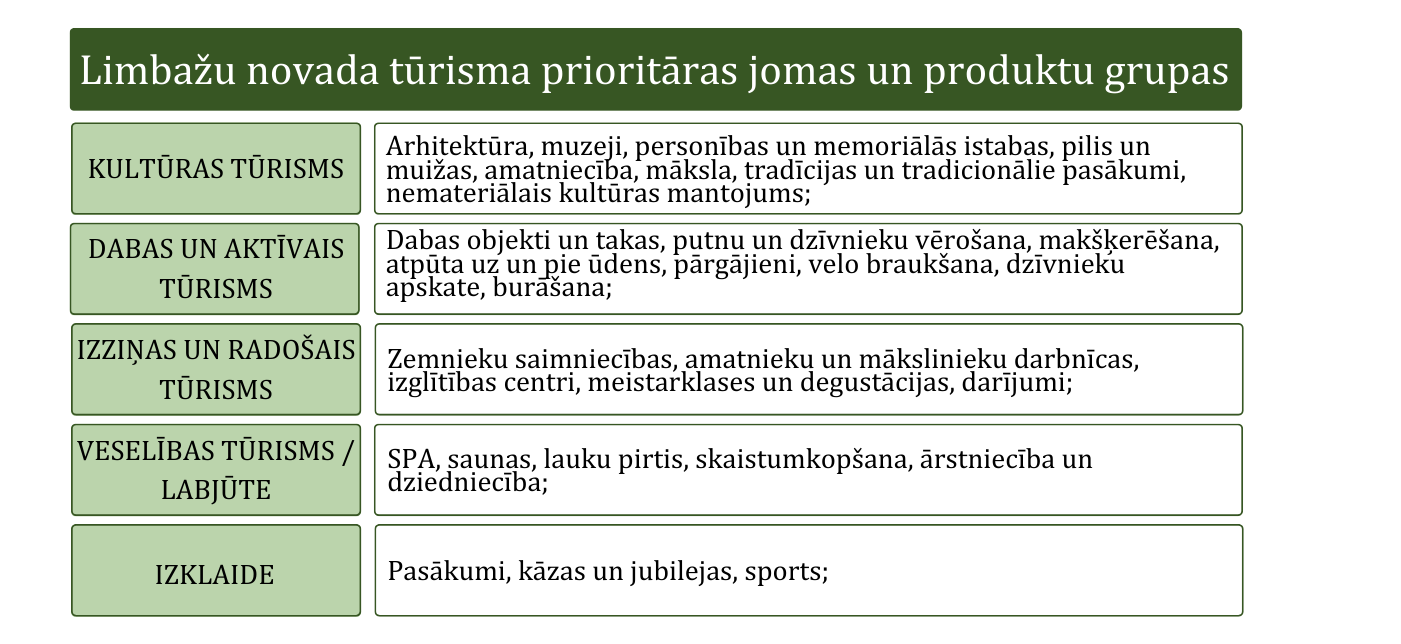 6.attēls. Limbažu novada tūrisma prioritārās jomas un pakalpojumu grupas (LAUTA, 2022).Kā redzam aptauju rezultātos, iedzīvotāju un uzņēmēju izteiktajos viedokļos, atbildes ir salīdzinoši līdzīgas. Kā prioritāri attīstāmie tūrisma veidi tiek noteikti - aktīvais tūrisms, kultūras tūrisms un dabas/ekotūrisms. Attīstot un pilnveidojot Limbažu novada muzeju, piļu un muižu piedāvājumu, sakārtojot velo infrastruktūru, izglītojošu dabas taku izveidošanu, koncertu organizēšanu, pludmaļu sakārtošanu, tiktu sniegts ieguldījums Limbažu novadam kā tūrisma galamērķa popularizēšanā. Savukārt, 12% aptaujāto norāda, ka priekšroku dotu zemnieku saimniecību un pasākuma apmeklēšanai, 11% - ūdenstūrismam, bet 10% norāda uz gastronomiskā tūrisma attīstību. Respondentu atbildēs tiek minēts SPA piedāvājums piekrastes zonā, kā arī tirdzniecības centra ar izklaides iespējām būvniecību. Savukārt, apkopojot fokusgrupu diskusiju rezultātus, tiek izvirzīti vairāki objekti un piedāvājumi, ar kuriem novads var lepoties - kultūra un kultūrvēsturiskais mantojums (Sudraba muzejs, Limbažu vecpilsēta un tās senā arhitektūra, Burtnieku kvartāls, amatieru kolektīvi, Eiropas kultūras maršruts “Hanza”, Baumaņu Kārlis, Vidzemes lībiešu mantojums, amatnieki, Limbažu muzejs, pilis un muižas), ūdeņi un to piedāvājums (Vidzemes jūrmala, laivošana Salacā, Lielezera pludmale un tā piedāvājums, ezeri), dabas piedāvājums un amatnieki. Lai gan šie objekti/piedāvājums tiek izcelti, tiek norādīts uz nepilnībām. Būtiskākās nepilnības ir vērojamas naktsmītņu un ēdināšanas pakalpojumu trūkumā (īpaši Staiceles pilsētā), velo un dabas taku infrastruktūrā, gidu pieejamībā, savstarpējā sadarbībā un kvalitatīva piedāvājuma sniegšanā. Apkopojot izanalizētos datus ir identificētas Limbažu novada tūrisma prioritārās jomas un produktu grupas:Aplūkojot tabulu ir redzams, ka pirmās trīs prioritārās jomas tiek izvirzītas – kultūras, dabas un aktīvais, izziņas un radošais tūrisms, kurās ir iekļautas attiecīgās produktu grupas, kur piedāvājuma pārklājums Limbažu novada teritorijā ir vērtējams kā pietiekams. Savukārt, veselības tūrisms jeb labjūte un izklaide, kuru piedāvājums šobrīd ir neliels, bet ir potenciāls attīstībai, ir iekļaujams kā vieni no prioritāri attīstāmajiem tūrisma piedāvājumiem. 3.1. TŪRISTU MĪTŅU UN ĒDINĀŠANAS PAKALPOJUMU PIEDĀVĀJUMS  Tūrisma mītnēm un ēdināšanas pakalpojumiem ir nozīmīga loma tūrismā, jo tieši šie sektori spēj sniegt lielāku ekonomisko atdevi novadam. Apkopojot naktsmītņu piedāvājumu ir redzams, ka Limbažu novadam ir raksturīga  augsta  viesmīlības  uzņēmumu attīstība. 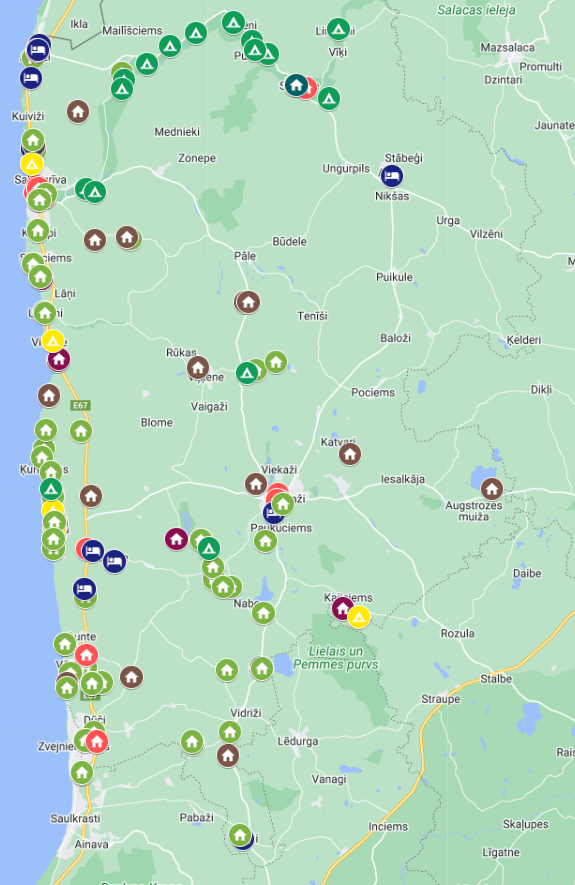 Centrālās statistikas pārvaldes (turpmāk - CSP) sniegtie 2022. gada dati neatspoguļo reālo situāciju novadā - tūristu mītņu skaits - 20, numuru skaits – 190, gultasvietu skaits – 605.  Savukārt, pēc Vidzemes augstskolas sociālo, ekonomisko un humanitāro pētījumu institūta Hespi (turpmāk tekstā – ViA HESPI) apkopotajiem datiem Limbažu novadā 7. attēls. Naktsmītņu izvietojums Limbažu novadā pēc veidiem (Via, 2023).kopā ir 111 tūristu mītnes ar 592 numuriem un 1613 gultasvietām (+374 papildvietas). Līdz ar to CSP dati par apkalpotajām personām (37097 (27% ārvalstu tūristi)) un pavadītajām naktīm (57369 (19% ārvalstnieku)) netiek uzskatītas par reālo situāciju novadā. Attēlā tiek atspoguļots vispārējs skats uz tūrisma mītņu izvietojumu. Lielākais tūrisma mītņu pārklājums ir gar Limbažu novada piekrasti (~ 47%), Limbažos un Limbažu pagastā. Vismazākais tūrisma mītņu pārklājums ir Staiceles, Alojas, Katvaru, Pāles, Umurgas un Viļķenes pagastos, bet Brīvzemnieku pagastā tūristam netiek piedāvātas nakšņošanas iespējas.  Lielākais īpatsvars tūrisma mītņu ir brīvdienu mājas un viesu namu piedāvājumi, savukārt vismazāk tiek piedāvātas lauku mājas. No visām tūristu mītnēm, tikai 5-% mītņu ir piešķirta viena vai vairākas no Latvijas kvalitātes/kultūras zīmēm. Kultūras zīme “Latviskais mantojums” ir piešķirtas 10 tūristu mītnēm, kvalitātes zīme “Zaļais sertifikāts” 10 tūristu mītnēm un kvalitātes sertifikāts “Gājējiem draudzīgs” 10 tūristu mītnēm, savukārt Eiropas kvalitātes zīme “Q Latvia” ir piešķirta vienam uzņēmumam – Bīriņu pilij.  Izmitināšanas pakalpojumu cenas svārstās atkarībā no tūristu mītnes veida un pakalpojumu pieejamības. Standarta divvietīga numura cena par vienu nakti vidēji ir no 50,00-70,00 EUR par nakti bez papildus iekļauta piedāvājuma. Augstākās izmaksas par vienu nakti ir brīvdienu mājām, kur cenas svārstās no 100,00 EUR līdz pat 300 EUR. Lielākais īpatsvars papildpakalpojumus, kuri tiek piedāvāti tūristu mītnēs ir bērnu laukumi, saunas/pirtis, velo nomas, kubli/džakuzi, atpūtas vietas, telts vietas. Tūristu mītnes, kuras atrodas ūdeņu tuvumā piedāvā iespējas iznomāt laivu vai SUP dēļus, kā arī makšķerēšanas iespējas. 3% no kopējā tūristu mītņu skaita piedāvā labjūtes pakalpojumus (SPA, masāža), savukārt 2% mītnēs ir iespējama dzīvnieku apskate. Atsevišķās tūristu mītnēs tiek piedāvāti arī - pirtnieka pakalpojumi (2 piedāvājumi), pirts rituāli (1 piedāvājums), meistarklases (3 piedāvājumi), zirgu izjādes (2 piedāvājumi), pašu vāktu lietu/kolekciju apskate (2 piedāvājumi), ekskursijas (4 piedāvājumi), lomu spēles grupām (1 piedāvājums), transporta pakalpojumi (3 piedāvājumi), jahtu piestātne (1 piedāvājums), trenažieri (1 piedāvājums). 2022. gadā ēdināšanas pakalpojuma sektorā Limbažu novadā darbojās 36 uzņēmumi – bistro – 1, burgernīca – 1, grilbāri – 2, kafejnīcas – 16, kebabnīcas – 2, krogi – 4, picas restorāni – 1, picērijas – 2, restorāni – 7. 52% ēdināšanas uzņēmumu ir izvietojušās Limbažu novada piekrastes reģiona pilsētās un apdzīvotās vietās, 25% jeb 9 ēdināšanas uzņēmumi ir Limbažu pilsētā, 5% Vidrižu pagastā, bet 13% - Staicelē, Alojā un Braslavas pagastā. Kultūras zīme “Latviskais mantojums” ir piešķirta 2 ēdināšanas iestādēm - krogam “Sidrabiņi” (Liepupes pagasts) un krogam “Meke” (Liepupes pagasts), bet sertifikāts “Latviešu virtuve” piešķirta 3 ēdināšanas uzņēmumiem - krogam “Sidrabiņi” (Liepupes pagasts), krogam “Meke” (Liepupes pagasts) un kafejnīcai “Urgas krogs” (Braslavas pagasts). 3.2. KULTŪRAS TŪRISMA PIEDĀVĀJUMS Kultūras tūrisma piedāvājumu Limbažu novadā veido kultūras pieminekļi, kultūras pasākumi, ikgadējie tradicionālie pasākumi, specifiski nišas pasākumi, muzeji un kolekciju piedāvājumi, slaveni Limbažu novada cilvēki (dižgari). Limbažu novadā kopā ir 132 kultūras pieminekļi – 75 – valsts nozīmes, 42 – reģionālas nozīmes, 15 – vietējās nozīmes. Liela daļa no kultūras mantojuma resursiem nav komercializēti, lai arī daļa ir iekļauti tūrisma piedāvājumos. Muzeju un kolekciju piedāvājumu veido 15 muzeji un kolekcijas (9 – Limbažu novada pašvaldības uzturēti, 1 – Rīgas Vēstures un kuģniecības muzeja filiāle, 5 – juridisku vai privātu personu uzturēti. Muzeju apmeklētībā laika periodā no 2014.-2022. gadam ir vērojama mainīguma tendence. Lielākie tradicionālie pasākumi Limbažu novadā Limbažu administratīvajā teritorijā – Limbažu pilsētas svētki, starptautiskais amatierteātru festivāls “Spēles prieks”, starptautiskais  akordeonistu festivāls, Emiļa Melngaiļa mūzikas svētki, Himnas goda diena,  Hanzas svētki,  Limbažu novada skolu jaunatnes dziesmu un deju svētki, Peoniju svētki, Salacgrīvas administratīvajā teritorijā – Jūras svētki, Ziemeļlivonijas festivāls, Reņģēdāju festivāls, Nēģu diena, Krastu mači, Pakaļdzīšanās Lieldienām, Liepupes pagasta svētki, Tūjas svētki, Alojas administratīvajā teritorijā – Svētā putna “Pivālind” svētki, Braslavas pagasta svētki, Jāņu ielīgošana. Limbažu novadā tiek rīkoti ikgadēji specifiski nišu pasākumi – Baznīcu nakts, Vasaras mūzikas festivāls Limbažos, alternatīvās mūzikas festivāls “Limbizkvīts”, akustiskās  mūzikas festivāls “Sudraba kaija”, Starptautiskās sacensības smaiļošanā un kanoe airēšanā “Sudraba airi”, Niedru skulptūru festivāls Randu pļavās, Ziemeļvidzemes biosfēras rezervāta ceļotāju dienas, Enduro sacensības Vidrižos u.c. Kultūras un tradicionālo pasākumu organizēšanu nodrošina Limbažu novada pašvaldības Kultūras pārvalde, Limbažu novada pašvaldības aģentūra “LAUTA”, Zvejnieku parks Salacgrīvā, Limbažu novada uzņēmēji, nevalstiskās organizācijas. Limbažu novadā tiek piedāvātas radošās kultūrtelpas tradicionālo pasākumu organizēšanai. Lielākais skaits kultūras pasākumu tiek rīkoti Limbažu novada kultūras namos un centros (15), bibliotēkās (28), muzejos (15), Latviskā mantojuma vietās, Burtnieku kvartālā Limbažos, Alojas uzņēmējdarbības atbalsta centrs-bibliotēkā “SALA”, Teātra mājā Limbažos. 3.3. DABAS UN AKTĪVĀ TŪRISMA PIEDĀVĀJUMS Limbažu novada administratīvā teritorija robežojas ar Rīgas jūras līča piekrasti 61,9 km garumā, kas sniedz dabas baudītājiem iepazīt plašu piekrastes daļu. Limbažu novada piekrastē atpazīstamākie dabas tūrisma piedāvājumi ir Veczemju klintis, Vidzemes akmeņainā jūrmala un Randu pļavu dabas taka un putnu vērošanas tornis. Pilnvērtīgai 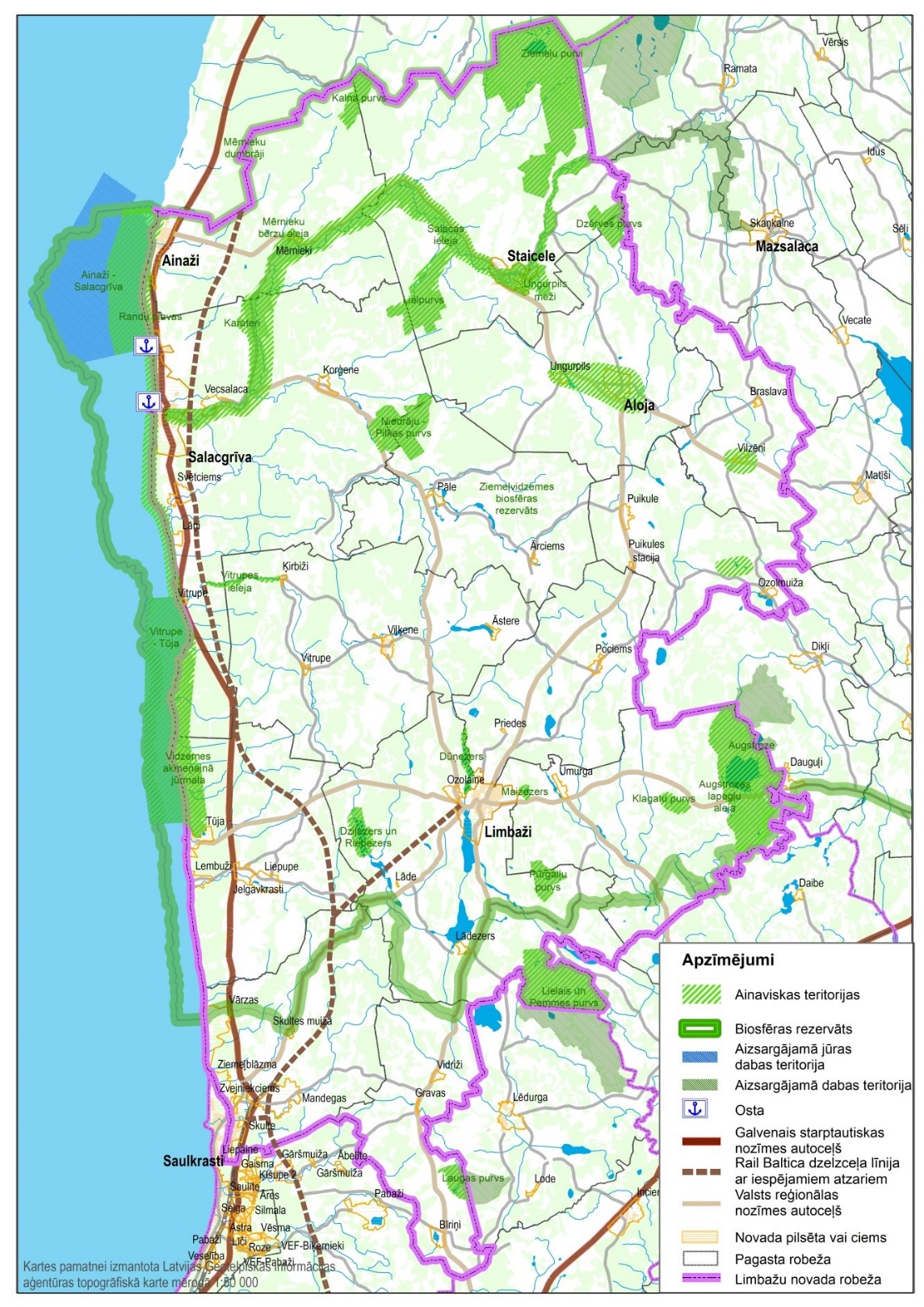 8.  attēls. Ainaviski vērtīgās un kultūrvēsturiski nozīmīgās teritorijas.piekrastes iepazīšanai tiek piedāvāts pārgājienu maršruts E9, kas sniedzas gar Baltijas valstu piekrasti no Igaunijas līdz Lietuvai. Izvērtējot novada dabas resursus un to potenciālu Limbažu novada ilgtspējīgas attīstības stratēģijā 2022.-2046. gadam, pilsētas un lauku teritorijas plānošanā tiek izdalīta atsevišķa funkcionālā zona – Ainaviski vērtīgās un kultūrvēsturiski nozīmīgās teritorijas. 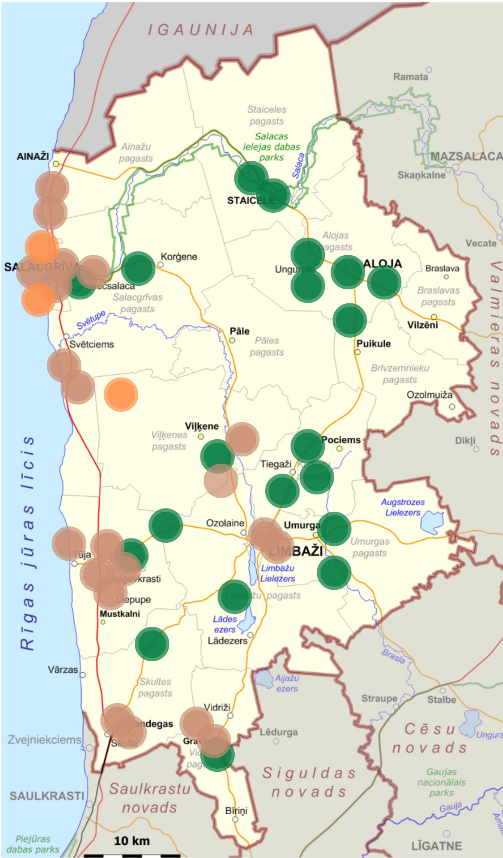 Stratēģijā norādītas Limbažu novada unikālās dabas bagātības - ūdensobjekti – ezeri un peldošās salas, Rīgas jūras līcis, lielākās upes (Salaca, Vitrupe, Aģe, Svētupe u.c.) un to ieleju ainavas u.c. ūdensobjekti, kā rezultātā ir izveidojušās dažādas atpūtas vietas pie ūdeņiem, laivu bāzes, ūdens tūrisma maršruti, makšķerēšanas un publisko peldētavu iespējas.Limbažu novadā atrodas īpaši aizsargājamās dabas teritorijas tajā skaitā Natura 2000 teritorijas – Ziemeļvidzemes biosfēras rezervāts, dabas liegumi, dabas pieminekļi (aizsargājamie dendroloģiskie stādījumi, aizsargājamie ģeoloģiskie un ģeomorfoloģiskie 9. attēls. Zemnieku saimniecību piedāvājumu izvietojums.dabas pieminekļi, aizsargājamās alejas, aizsargājamie koki (dižkoki)), dabas takas, kas rada labvēlīgus apstākļus dabas un ekotūrisma attīstībai, izveidojot nepieciešamo vides infrastruktūras dabas tūrisma uzlabošanai.Aktīvā tūrisma piedāvājumu veido ar ūdeņiem saistīti piedāvājumi - laivu un SUP dēļu nomas, izbraucieni ar plostu, motorlaivu vai kuteri, vietējie, reģionālie un nacionālie velomaršruti – Eurovelo 13, Vietējais piļu un muižu maršruts Nr.109, vietējais velomaršruts Nr.110, vietājis velomaršruts Nr.111, reģionālais velomaršruts Nr.17, nacionālais velomaršruts Nr.7,  pārgājienu maršruti – Jūrtaka E9, Zaļie dzelzceļi, Sv. Jēkaba ceļa posma atzars. Jahtotājiem ir pieejamas divas jahtu ostas Limbažu novadā – Salacgrīvas jahtu osta un Kuivižu jahtu osta, kura ietilpst atpūtas kompleksā “Kapteiņu osta”. Salacgrīvā jahtu osta atrodas Salacgrīvas pilsētās centrā, Salacas upes labajā pusē, blakus vēsturiskajai Salacgrīvas bākai. 2019-2020. gadā,  Salacgrīvas ostas pārvaldei, realizējot Igaunijas-Latvijas Pārrobežu sadarbības programmas 2014.-2020. gadam projektu Nr.55 “Uzlabota jahtu ostu infrastruktūra un ostu tīkla attīstība Igaunijā un Latvijā” (EST-LAT Harbours), ir uzbūvēta Salacgrīvas jahtotāju servisa ēka, kurā jahtotājiem ir pieejama nepieciešamās labierīcības - WC, dušas, veļas mazgāšana un žāvēšana, sauna. Tajā atrodas arī Salacgrīvas ostas pārvaldes administrācija un tūrisma informācijas centra punkts.3.4. IZZIŅAS UN RADOŠĀ TŪRISMA PIEDĀVĀJUMIIzziņas un radošā tūrisma piedāvājumu veido 19 zemnieku un mājas saimniecību piedāvājums, 20 amatnieku un mākslinieku piedāvājumi, 11 meistarklašu un degustācijas piedāvājumi, 3 izglītības centru piedāvājumi. 3.5. VESELĪBAS TŪRISMA PIEDĀVĀJUMI Veselības tūrisma pakalpojumus piedāvā neliela daļa no Limbažu novada uzņēmējiem. Limbažu novadā pieejamas divas viesnīcas ar SPA piedāvājumu (viesnīca “Liepupes muiža”, atpūtas komplekss/viesnīca “Kapteiņu osta”), lauku pirtis ar papildus pakalpojumiem - pirts pakalpojumi, nodarbības par pirts zinībām, kosmētiskās procedūras, tējas un augu izvilkumi, kubls vai pelde dīķī u.c. 4.TŪRISMA UN ATPŪTAS PIEPRASĪJUMSTūrisma un atpūtas pieprasījums Limbažu novadā vērtēts tūristu mītņu segmentā, izmantojot CSP datus par apkalpotajiem viesiem un to nakšņojumiem gan vietējā, gan ienākošā tūrisma kontekstā. Savukārt pakalpojumu kvalitātes novērtēšanā izmantoti platformu Booking.com un Airbnb.com klientu atsauksmju apkopojumi (līdz 2023.gada jūnija mēnesim). Ēdināšanas pakalpojumu kvalitātes novērtējumā izmantoti Google Maps un Tripadvisor klientu atsauksmju apkopojumi. Tūristu piesaistu apmeklējumu un ceļotāju tūrisma informācijas pieprasījuma datus apkopojuši Limbažu TIC, Staiceles TIC un Salacgrīvas TIC.  4.1. TŪRISMA INFORMĀCIJAS PIEPRASĪJUMSAr mērķi veicināt Limbažu pilsētas un apkārtnes tūrisma attīstību un nodrošināt informāciju par Limbažu pilsētas un novada tūrisma iespējām, veidojot pozitīvu un pievilcīgu Limbažu novada tēlu Latvijā un ārzemēs, 1994. gadā pilsētā sāka darboties Limbažu novada tūrisma informācijas centrs (TIC). 2014. gada Limbažu novada TIC pirmoreiz piešķirts kvalitātes standarts „Q-Latvija”, kura mērķis ir ieviest vienotus kvalitātes standartus Latvijas tūrisma nozarē. 10. attēls. Limbažu tūrisma informācijas centra statistika no 2018. līdz 2023.gadam.Kā redzams, lai arī Limbažu novada TIC apmeklētāju skaits ir mainīgs, un ja neskaita kritumu 2020. gadā, ko izraisīja COVID-19 ierobežojumi, redzams, ka jau sākot no 2018. gada kopējais skaits ir katru gadu krities.  Redzams, ka lielāko īpatsvaru TIC apmeklējumam, veido interesenti no Latvijas, 2020. gadā veidojot, 57% no kopējā skaita.Salacgrīvas tūrisma informācijas centrs ir pirmais tūrisma informācijas centrs Latvijā. Informācijas centrs strādā, lai ikviena interesenta vēlmes apmierinātu, sniedzot nepieciešamo informāciju gan par tūrisma objektiem, gan dažādiem pakalpojumu sniedzējiem, kā arī cenšoties risināt tūristiem aktuālos jautājumus. Tūrisma informācijas centra speciālisti pilda arī starpnieka lomu – palīdz veikt rezervācijas naktsmītnēs, iegādāties aviobiļetes, kārtot vīzas, organizē ekskursijas, nodrošina gidus. Tūristiem noderīgā informācija tiek publicēta gan bukletos, gan Salacgrīvas tūrisma mājas lapā www.visitsalacgriva.lv, gan Facebook lapā.  11.attēls. Salacgrīvas tūrisma informācijas centra statistika no 2018. līdz 2023.gadam.Salacgrīvas TIC apmeklējumu skaita dinamika pēdējo 5. gadu periodā ir sākotnēji bijusi ar pozitīvu tendenci, līdz 2019. gadam, kad Covid-19 ierobežojumu dēļ  apmeklētāju skaits ievērojami sāka kristies. Lielākā interese apmeklētājiem ir par Limbažu novada, Salacgrīvas un tās apkārtnes izdales materiāliem, piedāvājumiem un apskates objektiem. No 2019.-2021. gadam liels apmeklētāju skaits bija makšķernieki, kuri vēlējās iegādāties makšķerēšanas licences makšķerēšanai Salacas upē, uzzināt par licencētās makšķerēšanas noteikumiem un atpūtas vietām gar upi. Vasaras periodā nemainīgi ir interese par ekskursijām Salacgrīvā un Ainažos, atpūtas iespējām pie ūdens. 12.attēls. Ainažu tūrisma informācijas punkta statistika no 2018. līdz 2023.gadam.Ainažu TIC apmeklētāju dinamikā ir novērojamas izmaiņas. No 2018. - 2020. gadam tūristu skaits tūrisma informācijas punktā ir krities par 60,67 %. Tūristu skaita samazinājums ir COVID-19 pandēmijas sākums un noteiktie ierobežojumi ceļošanai un atsevišķu pakalpojumu sniegšanai. Pēc COVID-19 pandēmijas ierobežojumu atcelšanas apkalpoto tūristu skaits pieauga par 44,57%, bet nav sasniedzis 2018. gada rādītājus. Visvairāk pieprasītas bija tūrisma kartes un bukleti par Limbažu novadu, Vidzemes piekrasti, kā arī par Igaunijas rietumu daļu. Apmeklētāji vairāk interesējās par atpūtas vietām pie jūras un Salacas, apskates objekti, muzeji, naktsmītnes, kā arī iespējas paēst Ainažos. Pieprasītas ir ekskursijas pa Ainažiem, Salacgrīvu, stāsti par Ainažu slavenajiem kapteiņiem, ostu un šaursliežu dzelzceļu, tomēr tūristu skaita samazināšanās ietekmē ir samazinājušās arī pieprasījums pēc ekskursijām gida pavadībā. Par tūrisma veicināšanu bijušā Alojas novadā ir atbildīgs Alojas novada Staiceles Tūrisma informācijas centrs, ar TIC punktiem - Uzņēmējdarbības atbalsta centrā SALA, Alojas bibliotēkā, Puikules sabiedriskajā centrā un Vilzēnu bibliotēkā. Alojas novada Staiceles TIC tika dibināts 2008.gadā ar mērķi veicināt un koordinēt tūrisma attīstību Alojas novadā, un nodrošināt jebkuru interesentu ar viņam nepieciešamo informāciju, apstrādāt un atbildēt uz jebkādā formā saņemtu informācijas pieprasījumu par Alojas novadā, Rīgas reģionā, Vidzemē, Latvijā un citur pasaulē esošajiem tūrisma un citiem objektiem13.attēls. Staiceles tūrisma informācijas centra statistika no 2018. līdz 2023.gadam.14.attēls. Aģentūras “LAUTA” uzturētie tūrisma informācijas sociālo tīklu konti.Kopumā aģentūra “LAUTA” uztur 10 sociālo tīklu kontus – 4 kontus uztur Limbažu novada tūrisma informācijas centrs un Staiceles tūrisma informācijas centrs, bet 2 kontus uztur Salacgrīvas tūrisma informācijas centrs. Pēc apkopotajiem datiem, pieprasītākā informācijas ieguves vieta ir Facebook, kur sasniegtā auditorija ir līdz pat 230454 (facebook/visitlimbazi). Sociālo tīklu kontos tiek atspoguļoti Limbažu novada pasākumi, uzņēmēju piedāvājums, jaunu uzņēmēju nodibināšanās, tūrisma piedāvājumi kopumā, kā arī cita informācija saistībā ar tūrismu. 15. attēls. Aģentūras “LAUTA” mājas lapas.Kopumā aģentūra “LAUTA” uztur 4 mājas lapas. 2023. gadā tika izveidota vienota tūrisma mājas lapa www.visitlimbazi.lv, kurā ir iekļauta informācija par visu jaunizveidoto Limbažu novadu (iekļauti bij. Salacgrīvas un Alojas novada tūrisma piedāvājums). 16. attēls. www.visitlimbazi.lv informācijas pieprasījums pa mēnešiem.Limbažu novadā, līdzīgi kā citviet Latvijā, ir novērojama liela sezonalitāte. Augstāk attēlotajā tabulā ir redzams, ka vislielākais informācijas pieprasījums ir bijis tieši vasaras mēnešos – jūnijā, jūlijā un augustā. 2022. gadā ir samazinājies, bet samazinājumu var saistīt ar vēl 2021. gadā pastāvošajiem Covid-19 ierobežojumiem, kas liedza informāciju iegūt klātienē. Analizējot tūrisma informācijas pieprasījumu, tiks izmantoti: Google Trends rīks par Google.com informācijas meklējumu tendencēm, kā arī Limbažu novada TIC sniegtie dati par interneta vietnes www.visitlimbazi.lv informācijas pieprasījumu. Salīdzinot informācijas pieprasījumus meklēšanas platformā Google par pēdējiem 5 gadiem par Limbažu novada pilsētām (skatīt attēlu nr.17),  var secināt, ka informācija kopumā par Limbažu pilsētu  meklēta gandrīz 3 reizes vairāk nekā par Salacgrīvu, 5 reizes vairāk par Ainažiem. Mazliet atšķiras arī meklēšanas gadījumu skaits pēc valstiskās piederības. Protams, ka no Latvijas meklēšanas gadījumu skaits par Limbažu novadu kopumā ir visvairāk - lielākā interese no Latvijas (61% ) ir par Limbažu pilsētu, 10 % par Limbažu novadu, 18 % par Salacgrīvu, 8 % par Ainažiem, 3 % par Staiceli. Tad seko meklējumi no kaimiņvalstīm –Igaunijas (50 % par Ainažiem, 26 % par Salacgrīvu, 24 % par Limbažiem), no Lietuvas (43 % par Limbažiem, 41 % par Salacgrīvu, 16 % par Ainažiem). Tālāk seko meklējumi no Lielbritānijas (57 % par Limbažiem, 38 % par Salacgrīvu, 5 % par Staiceli). Vēl pirmajā desmitniekā, no kurām valstīm meklēta info, ir Vācija, Krievija, Turcija, ASV, Indija. Jāpiebilst, ka no Krievijas un Turcijas 100 % meklēšanas gadījumu bijis par Salacgrīvu.  Ja salīdzinām šos rezultātus pēdējo 5 gadu laikā, tad valstīm piepulcējas vēl Somija (84 % meklēšanas gadījumu par Ainažiem), Islande (100% par Ainažiem).Meklējumu dinamikā var novērot saistību, ka par Limbažiem informācijas meklēšanas pieaugums vērojams jūlija divas pēdējās un augusta sākuma nedēļās (sakrīt ar Limbažu pilsētas svētkiem, Māju kafejnīcu dienu pasākumiem). Līdzīga tendence ir arī Salacgrīvā -jūlija pirmā nedēļa, kad ir Zvejnieku svētki. Par Ainažiem – jūnija pirmā (pilsētas svētki) un pēdējā nedēļa (Līgo svētki), augusta otrā nedēļa (Ziemeļlivonijas festivāls). Par Staiceli informācijas pieprasījumi bijuši vismazāk un tie ir gandrīz nemainīgi viscaur gadu (ja neskaita nelielu pieaugumu maija otrajā nedēļā (makšķerēšanas sacensības “Staiceles vimba”),  jūlija trešajā nedēļā (pilsētas "Svētā putna – Pivālind" svētki) un augusta otrajā nedēļā (Latvijas futbola leģendu piemiņas turnīrs).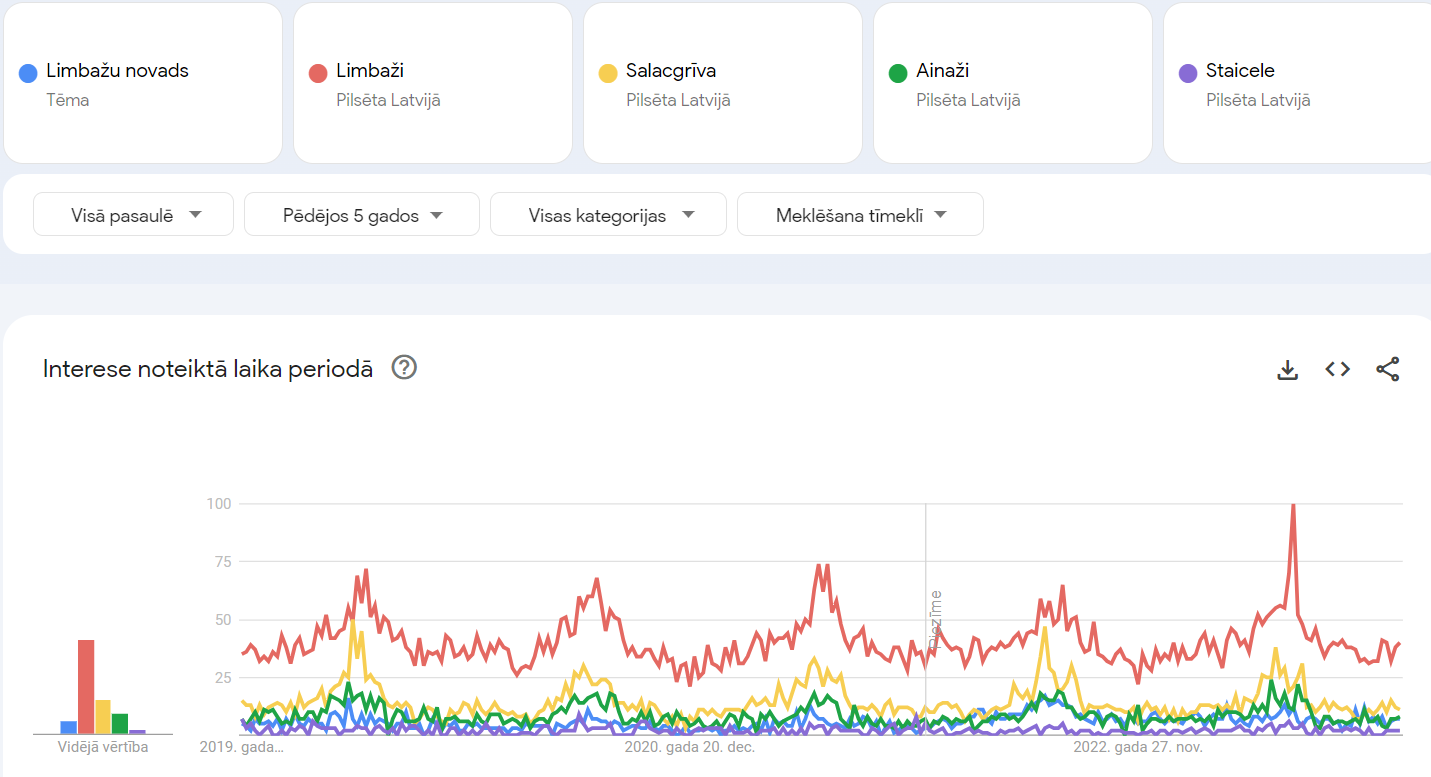 17. attēls. Limbažu novada pilsētu popularitātes salīdzinājums (pēdējo 5 gadu laikā) pēc Google.com meklējumu(neizdalot kategorijas) skaita.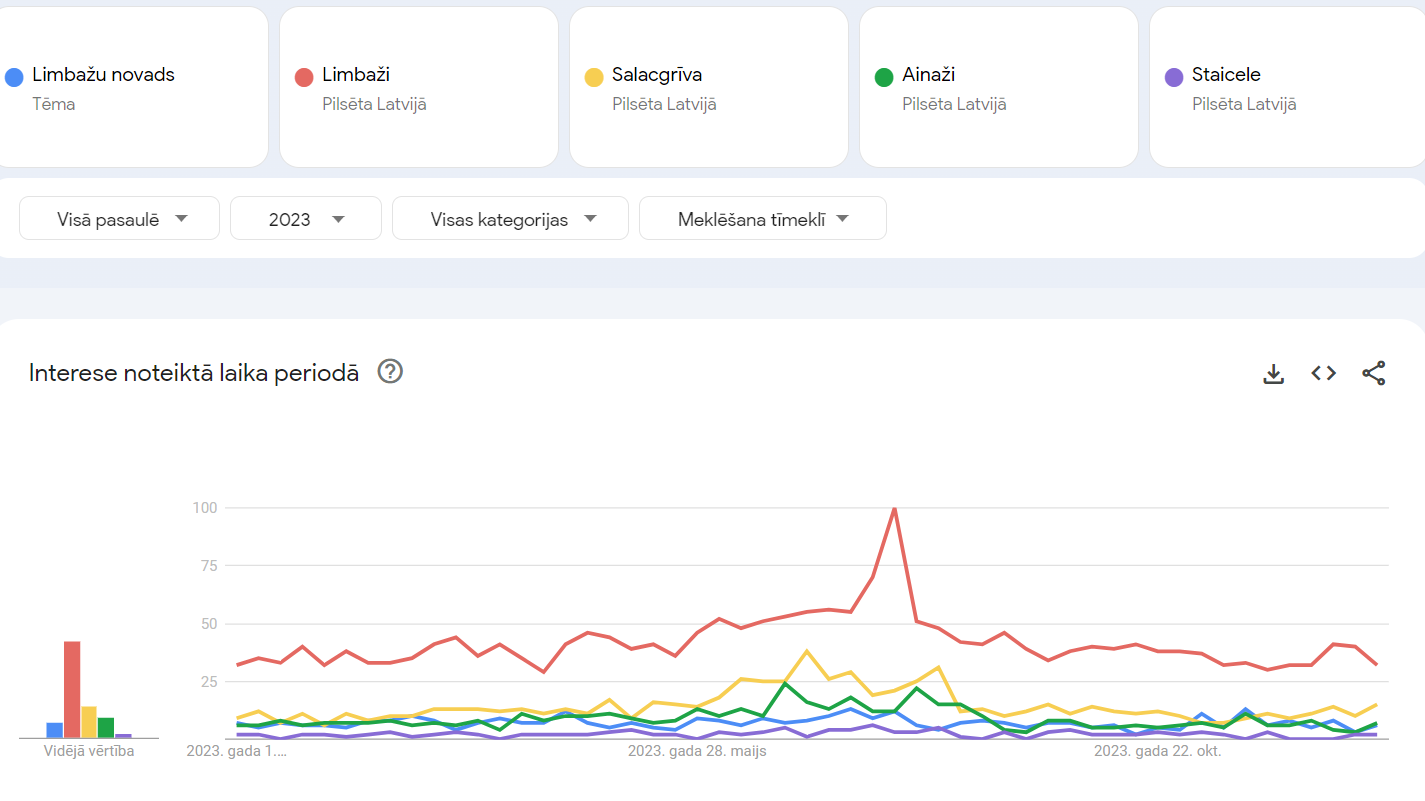 18. attēls. Limbažu novada pilsētu popularitātes salīdzinājums 2023.gadā pēc Google.com meklējumu (neizdalot kategorijas) skaita.Visbiežāk meklētie raksturvārdi 2023.gadā  (2023.gada janvāris – 2023.gada decembris), kurus varam saistīt ar tūrismu un atpūtu ir:Limbažu pilsētā: Limbažu pilsētas svētki 2023 (svētku programma), Limbažiem 800, Limbaži 800,  gadatirgi Limbažos 2023, Skyforger Limbaži .Salacgrīvas pilsētā: Jūras svētki 2023, Zvejnieku svētki 2023, nēģu svētki 2023, Zvejnieku parks, nēģu svētki Salacgrīvā 2023, Līgo Salacgrīvā, pilsētas svētki 2023, meteo radars, reņģu svētki Salacgrīvā 2023.Ainažu pilsētā: Superalko Ainaži hinnasto, Alko 1000 Ainaži, superalko, ūdens temperatūra jūrā.Staiceles pilsētā: Staicele, Aloja.4.2. TŪRISTU MĪTŅU PIEPRASĪJUMS UN KVALITĀTEApkopojot datus par 2022. gadu, Centrālās statistikas pārvalde (turpmāk – CSP) ir apkopojusi informāciju par Limbažu novadu, pieturoties pie administratīvās teritorijas pirms administratīvi teritoriālās reformas 2021. gadā. Līdz ar to dati neatspoguļo pilnīgu jaunā novada situāciju, bet iezīmē raksturīgākās tendences.19. attēls. Nakšņotāju raksturojošie rādītāji Limbažu novadā, 2022. gads (CSP dati).2022. gadā Limbažu novadā tūristu mītnēs  pavisam kopā nakšņojuši 37097 tūristu un pavadījuši 57369 nakšu. Salīdzinot ar 2019. gadu, nakšņotāju skaits ir pieaudzis 3,6 reizes. Nakšņotāju skaita pieaugums ir vērojams jau agrā pavasarī un lielāko skaitu sasniedz vasaras mēnešos, kur apkalpoto tūristu skaits pārsniedz 7,5 tūkstošus.20. attēls. Vidējais uzturēšanās ilgums tūristu mītnē, 2022. gads (CSP dati).Vidējais uzturēšanās ilgums tūristu mītnēs ir 1,5 naktis. Salīdzinot ar 2019. gadu, vidējais uzturēšanās laiks ir samazinājies. Samazinājums ir vērojams tieši ārvalstu tūristu vidū, kur uzturēšanās ilgums ir nokrities par 18,75 %. Izvērtējot Booking.com kvalitātes rādītājus,  tūristu mītņu vidējais vērtējums ir 9,0 balles (kopējais klientu atsauksmju skaits - 7489). 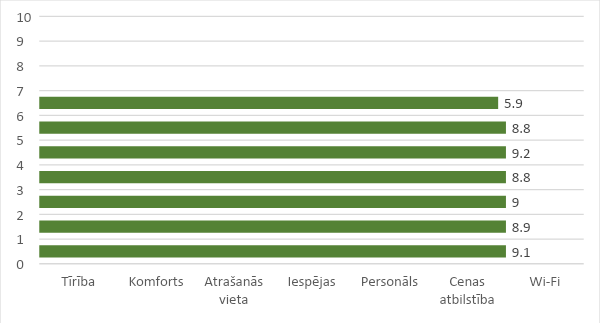 21. attēls. Klientu atsauksmju vidējais vērtējums Booking.com platformā Limbažu novada nakšņošanas piedāvājumiem.Tūristu mītnēs pēc klientu atsauksmēm visaugstāk tiek vērtēts personāls, tīrība un atrašanās vieta. Zemākais vērtējums ir bezvadu internetam, kas ir saistāms ar daļu tūrisma mītņu atrašanās vietām pie ezeriem, meža ielokā vai lielākā attālumā no apdzīvotām vietām.4.3. ĒDINĀŠANAS IESTĀŽU KVALITĀTEĒdināšanas iestāžu kvalitātes vērtējumi apkopoti no ~ 15 tūkstošu klientu atsauksmēm. Atsauksmes ir publiski pieejamas Google.com ēdināšanas iestāžu profilos. Vidējais kvalitātes vērtējums ēdināšanas iestādēm ir 4,5 no 5, kas norāda uz kvalitatīvu un augsta servisa piedāvājumu nodrošināšanu. 4.4. TŪRISTU PIESAISTU PIEPRASĪJUMSLimbažu novads kā tūrisma galamērķis izceļas ar kultūrvēsturisko mantojumu (tradicionālie pasākumi, kultūrvēsturiskie objekti, Hanzas pilsēta, nemateriālais kultūras mantojums, amatniecība) un dabas tūrisma piedāvājumu (dabas taku piedāvājums, atpūtas piedāvājums pie ūdens, dabas objekti). Tūrisma piedāvājuma apmeklētību viennozīmīgi ietekmē sezonalitāte vai konkrētu pasākuma norises. Piemēram, Staicelē ikdienā lībiešu muzeju “Pivālind” apmeklē ap 100 cilvēkiem, bet jūlija mēnesi, kad norisinās svētā putna “Pivālind” svētki apmeklētība pieaug līdz 3x. Salacgrīvā Jūras svētku ietvaros pieaug tūristu intereses tieši par jūrniecības liecībām muzejos un dabā.Analizējot datus, kuri ir iegūti gan no uzņēmējiem un novada viesiem, gan arī tūristu interesēm, apmeklējot tūrisma informācijas centrus, kā populārākās tūristu piesaistes 2022. gadā var minēt Sudraba muzeju Limbažos, Vidzemes akmeņaino jūrmalu un Veczemju klintis, Minhauzena muzeju, kura apmeklētība 2022. gadā sasniedza 25948 tūkstošus apmeklētāju, Limbažu muzeju (apmeklētība 2022. gadā – 10717 tūkstotis apmeklētāju), Staiceles lībiešu muzeju “Pivālind”, Ainažu jūrskolas muzeju, Ainažu Ziemeļu molu (~ 18 000 tūkstoš apmeklētāju), Nēģu zvejas arodu un nēģu tačus Salacgrīvā, Limbažu seno arhitektūru (vecpilsētu) un Salacas upi (laivošanu). Zaļā ceļa projekta ietvaros tika uzstādīti tūristu plūsmas skaitītāju dati pie Ainažu Ziemeļu mola.22.attēls. Tūristu plūsmas skaitītāju dati četru gadu salīdzinājums (TIC dati, 2023)23.attēls. Tūristu plūsmas skaitītāji Vārzu pludmalē (TIC dati, 2023)Ainažu Ziemeļu mola apmeklētība pēdējos gados ir palielinājusies, bet 2022. gadā ir samazinājusies par 24,65%. Apmeklētības palielinājumu varam sasaistīt ar Covid-19 pandēmijas ierobežojumiem, kad lielākā daļa iekštelpu piedāvājumi bija slēgti apmeklētībai un tūristu intereses piesaistīja pieejamie dabas objekti. 2022. gadā ierobežojumi tika atcelti līdz ar to novērojams apmeklētāju skaita samazinājums. Augstākais apmeklētības rādījums ir novērojams tieši vasaras mēnešos, sasniedzot līdz pat 5173 apmeklējumus 2021. gada jūlija mēnesī. Tūrisma mārketinga platforma Tripadvisor ir plaši izmantota tūristu piesaistu meklēšanā un ceļojumu plānošanā, tādēļ būtiski ir analizēt klientu atsauksmes par tūrisma piedāvājumu. Zemāk apkopotas atsauksmes Tripadvisor platformā par Limbažu novada populārākajām tūristu piesaistēm, kā arī augstāk novērtētajām tūristu piesaistēm platformā. 5.TŪRISMA STRATĒĢISKĀS ATTĪSTĪBAS REZUMĒJUMS: SVID ANALĪZE6.NĀKOTNES ATTĪSTĪBAS STRATĒĢISKIE MĒRĶI UN RĪCĪBAS VIRZIENI RĪCĪBAS PLĀNS PRIORITĀŠU ĪSTENOŠANAIStratēģiskais mērķis nr.SM1. VEIDOT UN IEVIEST EFEKTĪVU, KOORDINĒTU TŪRISMA PĀRVALDĪBAS SISTĒMU LIMBAŽU NOVADĀ.Stratēģiskais mērķis nr.SM2. PALIELINĀT VIETĒJO UN ĀRVALSTU CEĻOTĀJU SKAITU, MAZINOT TŪRISMA PLŪSMAS SEZONĀLO RAKSTURU.Stratēģiskais mērķis nr.SM3. PASTĀVĪGI VEIDOT PIESAISTOŠU ATPŪTAS UN TŪRISMA PIEDĀVĀJUMU VIETĒJO VĒRTĪBU UN DZĪVESVEIDA KONTEKSTĀ, VIENLAIKUS UZLABOJOT ATPŪTU UN TŪRISMU ATBALSTOŠO  INFRASTRUKTŪRU.Pielikums Nr.1Tūrisma mītņu piedāvājums  Limbažu novadā**Naktsmītņu sarakstā iekļautas naktsmītnes, kas sniegušas informāciju Limbažu novada tūrisma informācijas centriemPielikums Nr.2Ēdināšanas iestāžu piedāvājums Limbažu novadāPielikums Nr. 3Dabas objektu saraksts un aktīvā tūrisma piedāvājums Limbažu novadāPielikums Nr.4Kultūrvēsturiskā mantojums objektu saraksts Limbažu novadāPielikums Nr.5Amatu meistaru piedāvājums Limbažu novadāPielikums Nr.6Ezeru  saraksts Limbažu novadāPielikums nr. 7Veselības tūrisms, Labjūtes piedāvājumu sarakstsPielikums Nr.8Tradicionālo pasākumu ar tūrisma potenciālu sarakstsDatu veidsDatu ieguves veidsAvotsSekundārie datiSekundārie datiSekundārie datiTūrisma situācijas raksturojums kvalitatīvi un kvantitatīviSekundāru datu izpēteLimbažu novada pašvaldības aģentūras “LAUTA” datu bāze, tieša saziņa ar pakalpojumu sniedzējiem, CSP publiski pieejami un pieprasīti dati, Airbnb, Booking.com u.c. datu bāzesPrimārie datiPrimārie datiPrimārie datiFokusgrupu diskusijasUzņēmēju/citu pakalpojumu sniedzēju viedoklisTūrisma uzņēmēju viedoklis partūrisma attīstībuIndividuālas, daļēji strukturētas intervijasVietējo iedzīvotāju viedoklisElektroniskas aptaujasLatvijas iedzīvotāju - ceļotāju viedoklisPilsēta/pagastsTūristu mītnesĒdināšanas pakalpojumiĒdināšanas pakalpojumiKultūrvēsturiskieobjektiDabas objektiAktīvā tūrisma piedāvājumsZemnieku saimniecības un lauku sētasRadošā tūrisma piedāvājums, t.sk.izziņaLabjūtes piedāvājumsLIMBAŽU PILSĒTA UN PAGASTS20201010010864SALACGRĪVAS PILSĒTA UN PAGASTS2323910616363AINAŽU PILSĒTA UN PAGASTS884634001STAICELES PILSĒTA UN PAGASTS661945220ALOJAS  PILSĒTA UN PAGASTS222814630VIDRIŽU PAGASTS772415310SKULTES PAGASTS771044200LIEPUPES PAGASTS12125227001VIĻĶENES PAGASTS440001220PĀLES PAGASTS220203000UMURGAS PAGASTS110112100BRASLAVAS PAGASTS112100110BRĪVZEMNIEKU PAGASTS110002001KATVARU PAGASTS220113200KOPĀ969636542366302110201820192020202120222023Kopējais skaits61054863396824224 3685727Ienākuši TIC596146193709214739794625Ieguvuši informāciju pa telefonu223194259220358829Interesents no bijušā Limbažu novada9426221269965961538Interesents no pārējās Latvijas409033062289186132943719Interesents no ārvalstīm1073935410190478470201820192020202120222023Kopējais skaits414544763026227621732962Ienākuši TIC388040902461187718922754Ieguvuši informāciju pa telefonu265386542399281180Interesents no Limbažu novada993928393441729661Interesents no pārējās Latvijas149521182061161810131700Interesents no ārvalstīm16571424572217431601201820192020202120222023Kopējais skaits146712765771041536900Ienākuši TIC143112355591029530869Ieguvuši informāciju pa telefonu36301312625Interesents no bijušā Salacgrīvas novada4833897486228250Interesents no pārējās Latvijas775664455878289554Interesents no ārvalstīm19722148531365201820192020202120222023Kopējais skaits957669225067216942415957Ienākuši TIC848959202003206736015794Ieguvuši informāciju pa telefonu108710023064102640163Interesents no bijušā Alojas novada35472477198910078491172 LNInteresents no pārējās Latvijas40912700212874027233985Interesents no ārvalstīm19381745950320669800Facebook2022 (31.12.2022.)2023 (uz 11.03.2024)www.facebook.com/visitlimbazisekotāji 7683Facebook“reach”230 454Sekotāji: 8363, patīk: 6,1 tūkst.www.facebook.com/visitsalacgriva“patīk”  2422, sekotāji 2836Sekotāji: 2,5 tūkst., 3,1 tūkst.www.facebook.com/visitstaicele“patīk” 724,sekotāji 779Sekotāji: 926. Patīk: 776www.facebook.com/visitaloja-Sekotāji: 995,www.facebook.com/Burtniekukvartals“patīk” 755,sekotāji 831Sekotāji: 1000, Patīk: 938Instagraminstagram.com/visitlimbazi1370 sekotāji1424 sekotājiinstagram.com/visitsalacgriva137 sekotājidzēstsinstagram.com/visitstaicele307 sekotāji315 sekotājiTwittertwitter.com/visitlimbazi1898 sekotāji1875 sekotājitwitter.com/AlojasnovadaTIC827 sekotāji820 sekotājiTiktokvisitstaicele754 sekotāji854 sekotājiAģentūras mājas lapawww.lauta.lvLimbažu novada tūrisma mājas lapawww.visitlimbazi.lvLimbažu novada uzņēmumu katalogswww.raditslimbazunovada.lv(www.razotslimbazunovada.lv)Alojas uzņēmējdarbības atbalsta centra “Sala” mājas lapawww.sala.lvMēnesis2021.gadā2021.gadā2022.gadā2022.gadā2023.gadā2023.gadāMēnesisUnikālie lietotājiSesiju skaitsUnikālie lietotājiSesiju skaitsUnikālie lietotājiSesiju skaitsJanvāris39674810297137359691,232Februāris40273695254931929791,350Marts528549123213397311841601Aprīlis625457144333530215852114Maijs627656425060633819082557Jūnijs788971226143769335514803Jūlijs12928166649678120903207(līdz 17.07.2023.)4421Augusts6110783764878039--Septembris4618577036664527--Oktobris4356550440714924--Novembris3754476214421919--Decembris2763348910111310--Kopā61643862034651663042--2022. gads, Limbažu novadsMēnesisMītņu skaits (perioda beigās)*Numuru skaits (perioda beigās)Gultasvietu skaits (perioda beigās)Apkalpotie cilvēkiApkalpotie cilvēkiPavadītās naktisPavadītās naktis2022. gads, Limbažu novadsMēnesisMītņu skaits (perioda beigās)*Numuru skaits (perioda beigās)Gultasvietu skaits (perioda beigās)Latvijas iedzīvotājiĀrvalstu viesiLatvijas iedzīvotāju pavadītās naktisĀrvalstu viesu pavadītās naktis2022. gads, Limbažu novadsJanvāris18183608717341744402022. gads, Limbažu novadsFebruāris20194675820381280622022. gads, Limbažu novadsMarts22200705909581349802022. gads, Limbažu novadsAprīlis2320873511587623191132022. gads, Limbažu novadsMaijs272248701624682804742022. gads, Limbažu novadsJūnijs35280125950841619804920642022. gads, Limbažu novadsJūlijs332731163762826061303838592022. gads, Limbažu novadsAugusts33273116370263259972837962022. gads, Limbažu novadsSeptembris27238811105420016902542022. gads, Limbažu novadsOktobris22205693120912416833412022. gads, Limbažu novadsNovembris211956338507012691032022. gads, Limbažu novadsDecembris20190605771951446184Vidējais uzturēšanās ilgumsVidējais uzturēšanās ilgums - Latvijas iedzīvotājiVidējais uzturēšanās ilgums - ārvalstu viesi1,51,61,3Tūristu skaitītāja atrašanās vieta2020202120222023Tūristu skaitītāja atrašanās vieta2020202120222023Ainažu Ziemeļu mols22233238061793718283Pāle2137Janvāris478649430335Janvāris47JāprecizēFebruāris4261009472352Februāris82JāprecizēMarts12601370739713Marts150JāprecizēAprīlis245180712061558Aprīlis208JāprecizēMaijs1767217414691883Maijs787242JāprecizēJūnijs3504324826362650Jūnijs589129JāprecizēJūlijs4874517341614119Jūlijs296281JāprecizēAugusts5319366537363513Augusts336305JāprecizēSeptembris1458183012201561Septembris541278JāprecizēOktobris1402184511531015Oktobris681317JāprecizēNovembris949748476387Novembris20675JāprecizēDecembris551288239197Decembris4023JāprecizēĶirbiži43714452Priedītes2718Janvāris259118JāprecizēJanvāris11447JāprecizēFebruāris204231JāprecizēFebruāris8015JāprecizēMarts556271JāprecizēMarts4428JāprecizēAprīlis829466JāprecizēAprīlis343108JāprecizēMaijs534556JāprecizēMaijs428291JāprecizēJūnijs711841JāprecizēJūnijs646210JāprecizēJūlijs15388696JāprecizēJūlijs1036339JāprecizēJāprecizēAugusts438189420JāprecizēAugusts577296JāprecizēJāprecizēSeptembris351310412JāprecizēSeptembris344204JāprecizēJāprecizēOktobris352372238JāprecizēOktobris218113JāprecizēJāprecizēNovembris444209123JāprecizēNovembris11883JāprecizēJāprecizēDecembris26711080JāprecizēDecembris13028JāprecizēTūristu skaitītāja atrašanās vieta2023Tūristu skaitītāja atrašanās vieta2023Tūristu skaitītāja atrašanās vieta2023Lauču akmens17904+Sidrabiņi-Sēklīši13377Vārzas31116JanvārisJanvārisJanvārisFebruārisFebruārisFebruārisMartsMartsMartsAprīlisAprīlisAprīlisMaijsMaijsMaijsNo 20.06.2023. 2348No 20.06.2023.2092No 20.06.2023.4527Jūlijs6766Jūlijs4482Jūlijs10418Augusts6636Augusts3694Augusts10095Septembris1928Septembris1814Septembris3333Oktobris226Oktobris702Oktobris1341NovembrisJāprecizēNovembris320Novembris740DecembrisJāprecizēDecembris273Decembris662Tūristu piesaisteAtsauksmju skaitsAtsauksmju kopsavilkumsVeczemju klintisNovērtējums – 5,0.19 atsauksmes (izcili (17), ļoti labi (2))Atsauksmes datētas laika periodā no 2014.-2017. gadam.Viegli sasniedzama vieta ar automašīnu. Autostāvvieta kempingā par 2,00 EUR (2017. gada dati). Vidzemes akmeņainā jūrmala un Veczemju klintis ir skaista vieta pastaigām gar pludmali un bilžu uzņemšanai. Mazliet apgrūtināta peldēšana dēļ akmeņiem ūdenī. Lieliska vieta mierpilnai atpūtai. Augsti novērtēts kempings, piknika galdi un restorāns.Nēģu zvejas arods un nēģu tačiNovērtējums – 4,55 atsauksmes (izcili(3), ļoti labi (1), vidēji (1)Atsauksmes datētas 2018. gadā.Vieta ir apmeklējuma vērta, ja atrodaties šajā teritorijā. Tā ir skaista un neticami fotogēniska.Minhauzena muzejsNovērtējums – 4,041 atsauksme (izcili(14), ļoti labi (18), vidēji (6), vāji (3)Atsauksmes datētas laika periodā no 2014.-2018. gadam.Muzejs ir neliels, bet ļoti interesants. Atrakciju kuģī piedāvātas daudz atrakcijas. Lieliska vieta pastaigai un piknikam. Neapmierinātība ir par ieejas maksām katrai atrakcijai (piedāvājumam) un cenas ir salīdzinoši augstas priekš Latvijas.Dzīvā Sudraba muzejsNovērtējums – 4,555 atsauksmes (izcili(48), ļoti labi (4), vidēji (1), ļoti vāji (2)Atsauksmes datētas laika periodā no 2019.-2020. gadam.Brīnišķīgi sudrabkaļu darbi. Dažus no tiem var apskatīt arī izstādē Melngalvju namā. Muzejs nav milzīgs, bet tajā var pavadīt stundu, ja vēlaties apskatīt visu ekspozīciju. Vērts apmeklēt cilvēkiem, kuriem interesē māksla vai vienkārši skaistas lietas, un tiem, kas novērtē amatnieku darinājumus.Vieta ir nedaudz par mazu priekš ieejas maksas.Limbažu pilsētas muzejsNovērtējums – 4,52 atsauksmes (izcili(1), ļoti labi (1)Atsauksmes datētas ar 2017. gadu.“Muzejs ir neliels, bet gatavots ar labu gaumi. Gids strādāja ar citu grupu, un mēs pievienojāmies, lai noklausītos par Limbažos dzimušo komponistu Kārli Baumani, kurš ir Latvijas valsts himnas melodijas autors. Muzejā ir arī citu viņa dziesmu ieraksti.”Ainažu Ziemeļu molsNovērtējums – 4,017 atsauksmes (izcili(7), ļoti labi (7), vidēji (3)Atsauksmes datētas laika periodā no 2018.-2020. gadam.Brīnišķīga vieta, kur izbaudīt dabas burvību, skaista, tīra, tukša pludmale atpūtai, sauļošanai un peldēšanai. Mola gala sasniegšanai ir nepieciešami pārgājienu apavi. Nav ieteicams bērniem.“Ļoti interesants mols - seno ceļu imitācija, kas veidota no akmeņiem. Personīgi man tas ir viens no labākajiem moliem Latvijā.”Ainažu Jūrskolas muzejsNovērtējums – 4,06 atsauksmes (izcili(1), ļoti labi (3), vidēji (2)Atsauksmes datētas laika periodā no 2015.-2020. gadam.Pirmā jūras kapteiņu skola Latvijas teritorijā, kas dibināta 19. gadsimtā. Daudz interesantu priekšmetu un informācijas.Bīriņu pilsNovērtējums – 4,059 atsauksmes (izcili(37), ļoti labi (14), vidēji (2), vāji (2), ļoti vāji (2)Atsauksmes datētas laika periodā no 2017.-2019. gadam.Pils atrodas skaistā vietā ar skatu uz ezeru, liela parka teritorija ar takām. Iekštelpu baseins ir lieliski piemērots rīta treniņam, un takas ir ideāli piemērotas skriešanai. Daudz aktivitāšu bērniem. No negatīvās puses - pilī netiek pieņemtas kredītkartes. Personāls nerunā svešvalodā. Lieliska vieta konferencēm, kāzām un citiem pasākumiem.Liepupes muižaNovērtējums – 4,527 atsauksmes (izcili(19), ļoti labi (4), vāji (1), ļoti vāji (3)Atsauksmes datētas laika periodā no 2013.-2020. gadam.Viesnīca ir iekārtota 18. gadsimta muižā, ar izsmalcinātām detaļām. Lieliska apkalpošana reģistratūrā un restorānā. Lielisks ēdiens. Daļa negatīvo atsauksmju ir vērstas uz neprofesionālo apkalpošanu un  ēdienu neatbilstību augstajām cenām restorānā.STIPRĀS PUSESVĀJĀS PUSESĢeogrāfiski viendabīga teritorija, kuru apvieno valsts nozīmes autoceļš A1 un nākotnē Eiropas standarta platuma dzelzceļa līnijas “Rail Baltica”Zema tūrisma infrastruktūras kvalitāte (velo celiņi, stāvvietas)Plašs dabas resursu klāsts (piekraste, meži, ezeri, upes), tīra vide un daudzveidīga dabas ainavaTūrisma objektu un piedāvājuma pieejamība cilvēkiem ratiņkrēslā, māmiņām ar bērnu ratiemAttīstītas kultūras, sporta un amatiermākslas tradīcijas un infrastruktūraNepieciešams veicināt novada kultūras un mārketinga aktivitāšu saliedētību, strukturētību un nepārklāšanosPlašs pārklājums kultūras mantojuma objektiem, pieejamas kultūrvēsturiskās vērtībasVāja savstarpējā sadarbība tūrisma nozarēSalacgrīvas un Kuivižu ostas, kā novada ekonomiskās attīstības virzītājiKvalificēta darbaspēka trūkumsDrošs tūrisma galamērķisNepietiekams naktsmītņu piedāvājums (trūkst viesnīcas, kempingi, oficiālas atpūtas vietas)Atpazīstami galamērķi (Limbažu vecpilsēta, Sudraba muzejs, Veczemju klintis, Nēģu tači, Lībiešu muzejs “Pivālind”)Nepietiekams ēdināšanas uzņēmumu piedāvājums nesezonāNepietiekami attīstīti tūrisma produkti ar augstu pievienoto vērtībuUzņēmēju vājā iesaiste tūrisma attīstības veicināšanāApbūve piekrastes teritorijā, ierobežota piekļuve pludmalei, stāvvietu trūkumsVietējo gidu pieejamība novadāNestabila tūrisma pakalpojumu kvalitāte un neatbilstība cenaiSlikts sabiedriskā transporta pārklājums un intensitāteIESPĒJASDRAUDIVienota zīmola izveide tūrismam un uzņēmējdarbībai, kas ir saskaņā ar Limbažu novada zīmoluCovid-19 pandēmijas globālās un lokālās sekasKonkurētspējīgu produktu veidošana un virzība tirgū, balstoties uz mērķa grupām, mērķauditorijuKonkurence (līdzīgs piedāvājums kaimiņu novados)Tūrisma pakalpojumu attīstība un kvalitātes paaugstināšanaKvalificēta darba spēka trūkums vasaras sezonāNovadā dabas resursu, ainavas izmantošana gan kultūras pasākumiem, gan uzņēmējdarbības attīstībaiTradicionālā dzīvesstila un kultūras tradīciju izzušanaTūrisma pakalpojumu sniedzēju sadarbības veicināšana, kopīgu piedāvājumu veidošanaCitu Latvijas un Baltijas valstu reģionu/pilsētu konkurētspējas pieaugumsVeicināt tūristu uzturēšanās ilgumu novadāPiekrastes teritorijas nepārdomāta privatizēšanaPārdomātu un kvalitatīvu tematisko pasākumu organizēšana visa novada teritorijā (šobrīd esošie: Peoniju svētki, Nēģu diena, Medus diena u.c.)Tūrisma galamērķa pārvaldības stiprināšanaViedie risinājumi tūrisma jomas attīstībai, lielāka informācijas un komunikācijas tehnoloģiju iesaisteVIRSMĒRĶISSTRATĒĢISKAIS MĒRĶISRĪCĪBAS VIRZIENIUZDEVUMSPLĀNOTIE PASĀKUMIREZULTATĪVIE RĀDĪTĀJIIZPILDES TERMIŅŠATBILDĪGĀ IESTĀDE, IESAISTĪTĀS IESTĀDESR.1.1.Komunikācija un sadarbībaR.1.1.Komunikācija un sadarbībaR.1.1.Komunikācija un sadarbībaR.1.1.Komunikācija un sadarbībaR.1.1.Komunikācija un sadarbība1.1.1. Pilnveidot komunikācijas un informācijas apmaiņu starp LAUTA un atpūtas un tūrisma pakalpojumu sniedzējiemInformācijas apmaiņas sistēmas (kanāli, regularitāte, sūtītāji, saņēmēji u.tml.) izveide, informācijas apmaiņas sistēmas pilnveidošana, lai nodrošinātu aktuālu un ērtu informācijas apriti.Regulāra informācijas aktualizēšana www.visitlimbazi.lv par atpūtas un tūrisma piedāvājumu.Informācijas nodrošināšana mērķtirgus svešvalodās.Informēt tūrisma pakalpojuma sniedzējus par aktuālajiem projektiem un norisēm vismaz 1x mēnesī.Noteikti un atbilstoši mērķim izmantoti informācijas apmaiņas kanāli.Vienkāršota LAUTA un uzņēmēju saziņa, saprotama (pēc vienotiem kritērijiem) aktuālās informācijas iesniegšanas kārtība.PatstāvīgiLimbažu novada pašvaldības aģentūra “LAUTA”, tūrisma pakalpojuma sniedzēji1.1.2. Pārskatīt un izvērtēt funkcijas un uzdevumus tūrisma pārvaldībā iesaistītajām pusēmIzskatīt struktūrvienību nolikumus un amata aprakstus, piemērot tos atbilstoši aktuālajai situācijai tūrisma nozarē.Izvērtēt Ainažu TIP atrašanās vietu un izskatīt alternatīvus risinājumus TIP informācijas nodrošināšanai.Pilnveidot tūrisma informācijas nodrošināšanas variantus jahtu ostā “Bura” Salacgrīvā.Izvērtēt novada tūrisma informācijas centru darbības efektivitāti un noslodzi.Izstrādāt gada plānu tūrisma pārvaldībā iesaistītajām pusēm, deleģējot uzdevumus atbildīgajiem darbiniekiem.Izveidota efektīva novada tūrisma pārvaldības sistēma.Koordinēta darbība tūrisma attīstībai.Ikgadējs darbības plāns 2024-2025Ik gaduLimbažu novada pašvaldības aģentūra “LAUTA”Pašvaldība1.1.3.Sekmēt  privātā sektora koordinētāku iesaisti tūrisma pārvaldībā, lēmumu pieņemšanā un līdzdalībā kopīgu iniciatīvu īstenošanai un tūrisma pakalpojumu veidošanā, pārdošanāStiprināt Limbažu novada uzņēmēju konsultatīvajā padomē  tūrisma nozares  pārstāvniecību.Pakalpojumu sniedzēju pieredzes apmaiņas organizēšana pakalpojumu, sadarbības piedāvājumu veidošana.Tūrisma pakalpojumu sniedzēju iesaistīšana tematiskos tūrisma maršrutos.Attīstīt Limbažu novada tūrisma uzņēmēju sadarbības tīklu, iesaistīt uzņēmējus tūrisma piedāvājumu veidošanā, attīstībā (klastera iniciatīvas princips)Izveidots Tūrisma uzņēmēju sadarbības tīkls.Noorganizēta vismaz divas reizes gadā pieredzes apmaiņas brauciens pie novada tūrisma pakalpojuma sniedzējiem.Jauna tūrisma piedāvājuma izveide, stiprināta sadarbība starp uzņēmējiem.PatstāvīgiLimbažu novada pašvaldības aģentūra “LAUTA”, tūrisma pakalpojuma sniedzēji1.1.4.Turpināt dalību klasterī “Saviļņojošā Vidzeme” un iekļauties LIAA apstiprinātajos tematiskajos un teritoriālajā sadarbības tīklāKopīgu tūrisma piedāvājumu izstrāde, to piedāvājums vietējai un starptautiskai auditorijai.Mērķtiecīga/stratēģiska klastera attīstība.Kopīga piedāvājuma izstrāde Vidzemes piekrastē.Kopēja dalība starptautiskās tūrisma izstādēs.Stratēģijas izstrāde 3 gadiem.PatstāvīgiLimbažu novada pašvaldības aģentūra “LAUTA”, Limbažu novada pašvaldība, Saulkrastu novada pašvaldība, Ādažu novada pašvaldība1.1.5.Saskaņot novada tūrisma pārvaldību ar plānošanas reģionu, Vidzemes tūrisma asociāciju, lauku partnerībām un nacionālā līmeņa institūciju darbību u.c. tūrismu un atpūtu veicinošām institūcijām1)   Regulāra informācijas apmaiņa starp dažādām institūcijām, kas saistītas ar atpūtas un tūrisma attīstības un  pakalpojumu veicināšanu.2)   vismaz reizi gadā  LAUTA tikšanās ar LVM un DAP pārstāvjiem par dabas un aktīvā tūrisma infrastruktūras apsaimniekošanas aktualitātēm.3.) Pārstāvības nodrošināšana Vidzemes tūrisma asociācijas, Zaļo ceļu asociācijas un citās prioritāri nozīmīgās institūcijās, kas var sekmēt tūrisma attīstību Limbažu novadāVisām iesaistītajām pusēm ir informācija par partnerinstitūciju plāniem novadā, kas skar atpūtas un tūrisma organizēšanu un infrastruktūras apsaimniekošanu.Reizi gadāRegulāriLimbažu novada pašvaldības aģentūra “LAUTA”, Limbažu novada pašvaldība, Vidzemes plānošanas reģions, Vidzemes tūrisma asociācija, biedrība “Jūrkante”, biedrība “Brasla”, Lauku ceļotājs, LVM, DAPR.1.2. Pārdošanas veicināšana, mārketings un zīmolvedībaR.1.2. Pārdošanas veicināšana, mārketings un zīmolvedībaR.1.2. Pārdošanas veicināšana, mārketings un zīmolvedībaR.1.2. Pārdošanas veicināšana, mārketings un zīmolvedībaR.1.2. Pārdošanas veicināšana, mārketings un zīmolvedība1.2.1. Izstrādāt un ieviest novada tūrisma mārketinga plānu, tajā skaitā ieviest  tūrisma zīmolu, atbilstoši tūrisma attīstības stratēģijas prioritātēm, noteiktajām tūrisma pakalpojumu grupām.izsludināt iepirkumu tūrisma mārketinga plāna izstrādei.izcelt mārketingā tūristu mītnes kā vienu no tūrisma stūrakmeņiem, t.sk. kā  tūristu piesaistes vietas rekreācijai.Izstrādāts tūrisma mārketinga plāns novadam.Definētas novada nozīmīgākās tūrisma pakalpojumu grupas (kultūras, dabas un aktīvais, izziņas un radošais, veselības, darījumu tūrisms, jahtu tūrisms).Mērķtiecīgi ieviests vienots tūrisma zīmols (Visit Limbaži, Radīts Limbažu novadā).2024-2026Limbažu novada pašvaldības aģentūra “LAUTA”, Limbažu novada sabiedrisko attiecību nodaļa, Limbažu novada kultūras pārvalde1.2.2. Ieviest integrētus digitālus risinājumus novada tūrisma piedāvājuma veicināšanai.Iniciēt modernas un digitālajam mārketingam tehnoloģiski atbilstošas novada tūrisma interneta vietnes izveidi, nodrošinot tās satura veidošanu un uzturēšanu.Izstrādāt un testēt tūrisma pakalpojumus balstītus spēļošanas principos (gaming).Izveidoti vairāki novada tūrisma piedāvājuma veicināšanas risinājumi, piemēram 3D prezentācija Limbaži  - Hanzas savienības laikā izveide.2025Limbažu novada pašvaldības aģentūra “LAUTA”1.2.3. Pārdošanas veicināšanaAttīstīt sadarbību ar tūrisma aģentūrām un operatoriem Latvijā, Baltijas valstīs Limbažu novada piedāvājuma iekļaušanai kompleksajos tūrisma piedāvājumos;Žurnālistu, viedokļu līderu, aģentūru, operatoru vizīšu organizēšana sadarbībā ar uzņēmējiem, LIAA, reģionālajām un nacionālajām organizācijāmDalība mērķtirgus un vietēja tirgus izstādēs, pasākumos, lai informētu par Limbažu novada tūrisma piedāvājumuReklāmas video u.c. vizuāli informatīvo materiālu izveide, popularizēšanaOrganizēto vizīšu skaitsPublikāciju skaitsSadarbības līgumu skaitsPublicitātes video, izplates kanālu skaits2024-2029Limbažu novada pašvaldības aģentūra “LAUTA”UzņēmējiR.1.3. Tūrismā iesaistīto apmācība un kapacitātes palielināšanaR.1.3. Tūrismā iesaistīto apmācība un kapacitātes palielināšanaR.1.3. Tūrismā iesaistīto apmācība un kapacitātes palielināšanaR.1.3. Tūrismā iesaistīto apmācība un kapacitātes palielināšanaR.1.3. Tūrismā iesaistīto apmācība un kapacitātes palielināšana1.3.1. Veicināt atpūtas un tūrisma pakalpojumu sniedzēju zināšanas un kompetences, mērķtirgiem atbilstošu un pieprasītu tūrisma pakalpojumu veidošanā.Digitālo prasmju apmācības uzņēmējiem, maksas un bezmaksas konsultācijas IKT rīku lietošanā.LAUTA veikt uzkrāto tūrisma datu analīzi, uz kura bāzes veidot novada mārketingu (LAUTA kā labās prakses piemērs datu analīzes praktiskā pielietojumā)Aktuālāko IKT rīku lietošanas seminārsTūrisma pakalpojuma sniedzēju zināšanu/kompetenču pilnveidošanaPatstāvīgiLimbažu novada pašvaldības aģentūra “LAUTA1.3.2. Rosināt tūrisma pakalpojumu sniedzējus piedalīties dažādos konkursos, sertifikācijā, kur tiek vērtēta pakalpojumu kvalitāte, radošums utt. Informēt uzņēmējus un organizācijas par konkursiem, pakalpojumu sertificēšanas iespējām. -Vismaz 1 tūrisma pakalpojumu sniedzējs tiek izvirzīts Vidzemes vai Latvijas mēroga tūrisma kvalitātes pakalpojumu balvai.-Vismaz 2 pakalpojumu sniedzēji gadā iegūst (atjauno) kādu no kvalitātes sertifikātiem.Reizi gadāLimbažu novada pašvaldības aģentūra “LAUTAUZDEVUMSPLĀNOTIE PASĀKUMIREZULTATĪVIE RĀDĪTĀJIIZPILDES TERMIŅŠATBILDĪGĀ IESTĀDE, IESAISTĪTĀS IESTĀDESR. 2.1. Piedāvājuma satura un kvalitātes uzlabošanaR. 2.1. Piedāvājuma satura un kvalitātes uzlabošanaR. 2.1. Piedāvājuma satura un kvalitātes uzlabošanaR. 2.1. Piedāvājuma satura un kvalitātes uzlabošanaR. 2.1. Piedāvājuma satura un kvalitātes uzlabošana2.1.1. Izveidot atpūtas un tūrisma piedāvājumus  mazāk aktīvajā sezonā, tādējādi palielinot tūristu uzturēšanās ilgumu.Ikmēneša tematiskā pasākuma izveide.Iekštelpu aktivitāšu paplašināšana.Nišas tūrisma piedāvājumu veidošana (skolēnu grupas, hobiju grupas u.tml.)Tematisko pasākumu skaits ceturkšņu griezumā.2024 (aktualizēt katru gadu)Limbažu novada pašvaldības aģentūra “LAUTA2.1.2. Pilnveidot atpūtas un tūrisma pieprasījuma monitoringu  (apmeklētāju skaits, kvalitātes novērtējums, datu analīze).Ikgadēja tūrisma pakalpojumu sniedzēju un apmeklētāju aptauja.Jaunu elektroskaitītāju izvietošana – Limbažu Lielezeru pludmale, Augstrozes ezera taka, Zaļie dzelzceļi (pie Blusupītes).Regulāra elektronisko skaitītāju apkope, datu ievākšana un to publiskošana.Pakalpojumu sniedzēju un apmeklētāju aptaujas rezultāti.Apmeklētāju skaita monitoringa ikgadēji rezultāti.Veikta pakalpojumu kvalitātes analīze (Google,Tripadvisor.com, Booking.com, Airbnb.com vai citi avoti).PatstāvīgiLimbažu novada pašvaldības aģentūra “LAUTAPašvaldība2.1.3. Izmantot dažādus inovatīvus digitālos risinājumus atpūtas un tūrisma produktos.1) Integrēt novada tūrisma pakalpojumu piedāvājumā digitālos risinājumus (QR kodi, papildinātā vai virtuāla realitāte, digitālo pašapkalpošanās tūrisma informācijas stendu – punkti (pieejami 24/7), digitālie dvīņi, multimediji, audio gidi u.c.)- Tūrisma informācijas pieejamība 24/7 vismaz 2 vietās.- Integrēto digitālo risinājumu skaits tūrisma pakalpojumos.PatstāvīgiLimbažu novada pašvaldības aģentūra “LAUTA2.1.4.Veidot kvalitatīvu, viegli uztveramu un aktuālu  informāciju novada viesim, izmantojot dažādas informācijas interpretācijas formas (vizualizāciju u.c.).1) Uzlabot informācijas pieejamību un uztveramību gan interneta vidē, gan dabas vidē esošajā informācijā, piemēram, par licencētās makšķerēšanas noteikumiem, par dažāda veida ierobežojumiem, ja novada viesis  atrodas kādā no novada ĪADT.Ik gadu apkopots, izveidots materiāls par licencētās makšķerēšanas vietām novadā.Ja tūrisma objekts atrodas kādā no ĪADT, apraksta saturā tas tiek pieminēts, piemēram, objekts/pakalpojumu sniedzējs atrodas ZBR, dabas liegumā “Vidzemes akmeņainā jūrmala” utt.Informācijas pieejamība cilvēkiem ar īpašām vajadzībām (Braila rakstā, audio, maketi u.c.).2024 (aktualizēt katru gadu)Limbažu novada pašvaldības aģentūra “LAUTA2.1.5. Tūrisma piedāvājuma veidošanā integrēt citas novadā pārstāvētās uzņēmējdarbības jomas, veicinot to produktu pārdošanu (amatniecība, pārtikas ražošana, mājražošana, tekstilizstrādājumi u.c.)Sadarboties ar citu uzņēmējdarbības nozaru organizācijām/ koordinatoriem, ja nepieciešams veidot un aktualizēt citu uzņēmējdarbības jomu pārstāvošu uzņēmēju datu bāzi, kas var būt saistoši novada viesiem.Pakalpojumu sniedzēju iepazīšanās dienas pirms aktīvās tūrisma sezonas. Radīts Limbažu novadā preču zīmola attīstība, tai skaitā vietējās produkcijas tirdzniecības vietu attīstībaPakalpojumu sniedzēju tikšanās pirms/pēc aktīvās sezonas. Informācijas apmaiņa starp tūrisma un citu nozares uzņēmumiem (informācijas pievienošana ikmēnešu ziņu lapā).Mājas lapa www.raditslimbazunovada.lv, zīmola “Radīts Limbažu novadā” ieviešanaTematiski nišas pasākumi PatstāvīgiLimbažu novada pašvaldības aģentūra “LAUTAPašvaldībaUzņēmēji, saimnieciskās darbības veicēji2.1.6. Veikt peldūdens kvalitātes monitoringu novada neoficiālajās peldvietās.Pašvaldība veic peldūdens monitoringu neoficiālajās peldvietās (Ungurpils dzirnavezers, Āsteres, Lādes, Katvaru, Augstrozes Lielezera, Karogu dīķis, Salacas upē, Vitrupē).Palielināt oficiālo peldvietu skaitu Limbažu novadā – Ungurpils Dzirnavu ezers, Karogu dīķis, pie Salacas upes (Rēciems, Vīķu muiža, Krasta iela,  Salacgrīva, ūdenstūristu atpūtas vieta pie Salacas pilskalna).Zilā karoga pludmale Salacgrīvā.- Labiekārtotas atpūtas un peldvietas Limbažu novada ezeros un upēs;- Zilā karoga kvalitātes zīme pludmalei Salacgrīvā.Reizi gadāLimbažu novada publisko ūdeņu apsaimniekošanas nodaļa Alda.2.2. Atpūtnieku un tūristu izkliedes veicināšana pa visu novada teritoriju2.2. Atpūtnieku un tūristu izkliedes veicināšana pa visu novada teritoriju2.2. Atpūtnieku un tūristu izkliedes veicināšana pa visu novada teritoriju2.2. Atpūtnieku un tūristu izkliedes veicināšana pa visu novada teritoriju2.2. Atpūtnieku un tūristu izkliedes veicināšana pa visu novada teritoriju2.2.1. Veicināt mazās un radošās uzņēmējdarbības attīstību un ienākumu avotu dažādošanu visā novada teritorijā.Papildpakalpojumu attīstība tūristu mītnēs.Burtnieku radošā kvartāla attīstība Limbažos.Limbažu filca fabrikas teritorijas revitalizācija.KARTIN (kartupeļu centrs Alojā izveide)-vēsture, valoda, zinātne, māksla, kulinārija.Pašvaldības grants uzņēmējdarbības uzsākšanai Limbažu novadā-Pilnveidots piedāvājums tūrisma mītnēs.-Pilnveidots Burtnieku kvartāls kvalitatīvu pasākumu rīkošanai.-Tematisku pasākumu izveidošana, integrējot tos Limbažu novada lielākajos pasākumos.-granta saņēmēji/atbalsta apmērs Limbažu novadā2024-2026Limbažu novada pašvaldības aģentūra “LAUTA”, Alojas kultūras namsUzņēmējiPašvaldība2.2.2. Atbalstīt vietējo tūrisma un radošu industriju puduru attīstību.Tematiskie Mikro puduri: Jūrtaka, naktsmītnes, ēdināšanas u.c.- Sadarbības veicināšana starp nozaru uzņēmējiem2024-2027Limbažu novada pašvaldības aģentūra “LAUTA”, sadarbības partneri, piem. Lauku ceļotājs2.2.3. Plānot un realizēt jaunus tūrisma maršrutus (auto, velo, kājāmgājējiem).Jaunu velomaršrutu izveide Limbažu novada teritorijā un marķēšana, esošo maršrutu inventarizācija.Dažādu, nelielu tūrisma pakalpojumu piedāvājumu (duša + telts vieta, ūdens uzpilde, pārtikas iegāde u.tml.) izveide velomaršrutos, laivu un pārgājienu maršrutos.Vasaras sezonā brīvdienās bezmaksas gidu tūres pilsētā vismaz vienu reizi dienā (eksperiments, piem., Limbaži, Salacgrīva).- Esošo tūrisma produktu pilnveidošana- Pilnveidots aktīvā tūrisma piedāvājums.- Dalībnieku skaits bezmaksas gidu tūrēs.2024-2027Limbažu novada pašvaldības aģentūra “LAUTA”sadarbībā ar Valsts nodarbinātības aģentūru (skolēnu vasaras darbs)2.3. Atpūtas un tūrisma piedāvājuma starptautiskuma pilnveidošana2.3. Atpūtas un tūrisma piedāvājuma starptautiskuma pilnveidošana2.3. Atpūtas un tūrisma piedāvājuma starptautiskuma pilnveidošana2.3. Atpūtas un tūrisma piedāvājuma starptautiskuma pilnveidošana2.3. Atpūtas un tūrisma piedāvājuma starptautiskuma pilnveidošana2.3.1. Veikt prioritāro mērķtirgu pārskatīšanu un analīzi ik pēc 3 gadiem (ārkārtas situācijās –uzreiz).1) Veikta tūrisma tirgus izpēte, lai noteiktu prioritāros mērķtirgus.Definētas prioritārās ārvalstu mērķgrupas (Igaunija, Somija, Lietuva, Nīderlande, Vācija, Zviedrija, Dānija).Reizi 3 gadosLimbažu novada pašvaldības aģentūra “LAUTA”2.3.2. Pilnveidot svešvalodās pieejamo atpūtas un tūrisma informāciju gan mārketinga materiālos, gan tūrisma objektos.1) Paplašināt prioritāro mērķtirgu auditorijai domāto materiālu pieejamību svešvalodās.2) Izmantot un norādīt iespēju MI tulkojumu iespējai. - Pieejama informācija svešvalodās augsti prioritāro ārvalstu tirgu valodās (igauņu, somu, angļu.) novada tūrisma interneta vietnē.2027Limbažu novada pašvaldības aģentūra “LAUTA”2.3.3. Veicināt jahtu tūrisma attīstību.Izveidot burātājiem pieejamu sadaļu un informāciju par Salacgrīvas un Kuivižu jahtu ostu piedāvājumu novada tūrisma interneta vietnē.Velo/auto nomas punkta izveide(Uber pakalpojuma pieejamība sezonā) sadarbībā ar uzņēmējiem Limbažu novadā un Latvijā.Izveidots 2 dienu piedāvājums svešvalodā burātājiem, kuri ierodas Salacgrīvas un Kuivižu jahtu ostās (t.sk. nelabvēlīgos laika apstākļos).2025Limbažu novada pašvaldības aģentūra “LAUTA”2.3.4. Izveidot tūrisma piedāvājumus specifiskām mērķgrupām.1) Specifsko mērķgrupu apzināšana.2) Latvijas – Igaunijas pierobežas pieredzējuma tūrisma piedāvājuma izveide.2) Latvijas diasporas pārstāvju mērķgrupai radīti piedāvājumi.Izveidots un publiski pieejams piedāvājums igauņu tūristiem un Latvijas diasporas mērķgrupai radīts tūrisma piedāvājums2026Limbažu novada pašvaldības aģentūra “LAUTA”, Vidzemes tūrisma asociācija, Lauku ceļotājs2.3.5. Pārrobežu sadarbības iniciatīvu  un starptautisku projektu īstenošana.Dalība kā projekta partnerim kādā no Latvijas – Igaunijas pārrobežas projektiem.Dalība kā projekta partnerim Baltijas jūras reģiona  u.c. projektos.- Jaunu tūrisma produktu izveide vai esošo pilnveide, pielāgošana mērķgrupām, pieejamības nodrošināšana.- Eksperimentālu, pilotrisinājumu testēšana.PatstāvīgiLimbažu novada pašvaldības aģentūra “LAUTA”, Vidzemes tūrisma asociācijaUZDEVUMSPLĀNOTIE PASĀKUMIREZULTATĪVIE RĀDĪTĀJIIZPILDES TERMIŅŠATBILDĪGĀ IESTĀDE, IESAISTĪTĀS IESTĀDESR 3.1.Vietējo vērtību (dabas un kultūras mantojuma) integrācija tūrisma produktos un pakalpojumos.R 3.1.Vietējo vērtību (dabas un kultūras mantojuma) integrācija tūrisma produktos un pakalpojumos.R 3.1.Vietējo vērtību (dabas un kultūras mantojuma) integrācija tūrisma produktos un pakalpojumos.R 3.1.Vietējo vērtību (dabas un kultūras mantojuma) integrācija tūrisma produktos un pakalpojumos.R 3.1.Vietējo vērtību (dabas un kultūras mantojuma) integrācija tūrisma produktos un pakalpojumos.3.1.1. Palielināt novada identitātes iezīmju un vietējo vērtību ieviešanu un stiprināšanu tūrisma pakalpojumu saturā autentiskuma un dabas daudzveidības akcentēšanaiVidzemes lībiešu kultūrvēsturiskā mantojuma iesaiste tūrisma piedāvājumos.2) Vidzemes piekrastes  un nēģu zvejas zvejniecības tradīciju iesaiste tūrisma piedāvājumos.3) Novada dižgaru godināšana tūrisma piedāvājumos.4) Limbaži kā Hanzas savienības pilsēta.5) Salacas kā aktīvas ūdenstūrisma upes vides kvalitātes uzturēšanas pasākumi.6) Dabas mantojuma (purvu, piekrastes, ezeru, upju, avotu, smilšakmens alu) saudzīga un dabas vidi neizmainoša iekļaušana tūrisma piedāvājumos.7) Sajūtu parka Latvija – stārķu zeme Staicelē uzturēšana un apsaimniekošana, pasākumu organizēšana.8) Sudraba ceļa attīstība.9.) Hanzas parka attīstība Limbažos8) Limbažu novada muižu centru un to ansambļu kultūrvēsturiskā mantojuma iesaiste tūrisma piedāvājumos.9) Ozolmuižas pils (interjera dekoratīvā apdare zālē) kā valsts nozīmes kultūrvēsturiska pieminekļa un Vidzemes klasicisma pērles atjaunošana.10. Apskatei piedāvāt muižu un piļu parkus, ar stāstiem, nostāstiem un īpašiem kokiem tajos (dižkoki, vēsturiski nozīmīgi koki u.c.);11. Meistarības nams - amatnieku darba rīki un izstrādājumi;12. Lielezers-Dūņezers- laivu ceļš uz jūru;13. Kolektīvo saimniecību tehnikas parks;14. Dzelzceļa vēstures nams kādā no bijušajām dzelzceļa stacijām;15. Tipogrāfijas vēsture bijušajā tipogrāfijā;16. Filcs piedāvājuma attīstība Limbažos.17. Sakrālā tūrisma attīstība sadarbībā ar Limbažu novada dievnamiem.18. Izvērtēt iespēju pieslēgt Limbažu novadu Camino Santjago jeb Svētā Jēkaba ceļa posmiem LatvijāIzstrādāts tūrisma maršruts, iesaistot lībiešu kultūrvēsturisko mantojumu.-Ūdenstūrisma piedāvājuma pilnveide Salacas upē un ūdens kvalitātes monitorings (datu nolasīšana).- Īģes Velnalas avots norāde, taka, tiltiņš pāri grāvim un trepītes.-Vīksnes Velnalas avots  Salacas krastā norāde, taka un trepītes.-Lielkadagu avots Svētupes krastā norāde un taka.- Karogupītes avots norāde, stāvvietu šosejas malā.-Karogkalniņa avots norāde.-Informēts tūrists par dabas saudzīgu izmantošanu (Dabas tūrisma kodeksa pieejamība).-Izveidots Sudrab ceļš Limbažu novadā.-Izveidota atpūtas vieta “Hanzas parks”-Savienojums ar Camino Santjago Latvijā.- Sakrālā tūrisma piedāvājums2024 -2027Limbažu novada pašvaldība, Limbažu novada pašvaldības aģentūra “LAUTA” sadarbībā ar Dabas aizsardzības pārvaldi, LVM, NKMP, Latvijas piļu un muižu asociāciju, zemju īpašniekiem.Ozolmuiža sadarbībā  ar b-bu „Pasaules latviešu mūzikas centrs „Vienoti mūzikā.”atbildīgā b-ba „Pasaules latviešu mūzikas centrs „Vienoti mūzikā.”Fonds “Sudraba Limbaži”3.1.2. Veicināt vietējās sabiedrības iesaisti atpūtas un tūrisma piedāvājumu nodrošināšanā un popularizēšanā, viesmīlīguma un radošuma attīstīšanā.1) Vietējo iedzīvotāju, tūrisma pakalpojuma sniedzēju un NVO zināšanu izmantošana gidu darbā, gidu  apmācību organizēšana.2)Vietējo iedzīvotāju aktivizēšana  piedāvājuma izveidē dažādos pasākumus, piemēram, Mājas kafejnīcu dienās, ZBR Ceļotāju diena u.c.Vietējās sabiedrības jauniešu auditorijas iesaiste tūrisma infrastruktūras uzturēšanā un sakopšanā.- Gidu datu bāzes izveide;- Gidu apmācību izveide;-Paplašināts gidu pieejamības tīkls.-Jauniešu skaits nodarbināti tūrisma nozarē sezonā (Valsts nodarbinātības aģentūras/pašvaldības vasaras darbi).Limbažu novada pašvaldības aģentūra “LAUTA”, Valsts nodarbinātības aģentūra, Jauniešu centri Limbažu novadā,„Pasaules latviešu mūzikas centrs „Vienoti mūzikā.”R 3.2. Infrastruktūras un sasniedzamības uzlabojumiR 3.2. Infrastruktūras un sasniedzamības uzlabojumiR 3.2. Infrastruktūras un sasniedzamības uzlabojumiR 3.2. Infrastruktūras un sasniedzamības uzlabojumiR 3.2. Infrastruktūras un sasniedzamības uzlabojumi3.2.1. Atbalstīt videi draudzīgas un visiem pieejamas jaunas tūrisma un tūrismu atbalstošas infrastruktūras izveidošanu un esošās uzturēšanu, investējot ainavas kvalitātes uzlabošanā, vietu piekļuvē un labiekārtojumāInformācijas stendu, norāžu zīmju inventarizācija, atjaunošana un uzturēšana.Jaunu informatīvo stendu izvietošana pludmalēs.Regulāra dabas taku, pārgājienu un pastaigu maršrutu apsekošana un uzturēšana (pļaušana, ainavisku skatu punktu atvēršana atkritumu apsaimniekošana u.tml).Sanitāro mezglu izveide un uzturēšana.Elektrisko ierīču uzlādes vietu pieejamība (viedie soliņi u.tml).Interneta pieejamības uzlabojumi lauku teritorijās un piekrastē.Neapsaimniekotās infrastruktūras, degradēto teritoriju sakārtošana, īpaši, ja tie atrodas tūrisma objektu apkārtnē (Piemēram Bīriņu kapenes).Tūrisma objektu un pakalpojumu sniedzēju piekļuves pieejamība (cilvēki ratiņkrēslā, māmiņas ar bērnu ratiem).Atbalstīt videi draudzīgas un visiem pieejamas jaunas tūrisma un tūrismu atbalstošas infrastruktūras izveidošanu un esošās uzturēšanu, investējot ainavas kvalitātes uzlabošanā, vietu piekļuvē un labiekārtojumā Labiekārtot velomaršrutu posmus no Lāņiem līdz Vitrupes pirmajam stāvlaukumam no Ainažu puses ap 2 km un no naktsmītnes “Karle” līdz nobrauktuvei uz MelekiemAtjaunots koka dēļu segums Limbažu Lielezera dabas takaiAtjaunotas norādes un marķējums Eiro Velo 13 un 101. velomaršrutā;Ceļa seguma uzlabošana uz Veczemju klintīm;Uzstādīti informatīvie stendi par noteikumiem pludmalē – Vārzu, Tūjas, Vitrupes, Salacgrīvas, Kuivižu, Ainažu pludmalēs.Atjaunotas Bīriņu kapenes (Limbažu novada pašvaldības īpašums)2024-2027Limbažu novada pašvaldības aģentūra “LAUTA”, tūrisma pakalpojumu sniedzēji, Limbažu novada pašvaldība3.2.2. Pilnveidot velo tūrisma infrastruktūru.1) Zaļo dzelzceļu vienota uzturēšana (appļaušana, norāžu zīmju uz objektiem izvietošana, perspektīvo posmu attīstīšana, savienošana ar Rail Baltic stacijām, aktīvāks mārketings).2) Drošu un ērtu velo novietņu izvietošana pie tūrisma objektiem, ēdināšanas un tūristu mītnēm.3) Velo pārvadāšana sabiedriskajā transportā (autobusos, vilcienā).4) Izbūvēt veloceliņus Limbaži -Tūja, Aloja –Ungurpils –Staicele, Kuiviži – Ainaži, Oltūži – Brīvnieku stiga, Vitrupe – Meleku ceļš, Skulte – Skultesmuiža – Kursīši, Salacgrīva – Vecsalaca, Jelgavkrasti – Liepupe (ar atpūtas vietām atsevišķos maršrutos). Lādezeru savienot ar Zaļo dzelzceļu drošai velobraukšanai (~ 3 km).5) Izbūvēt  veloceliņu no Bīriņu centra līdz pagriezienam uz Laugas purvu apmēram 2km ar drošu ceļa šķērsošanas vietu centrā, tas kalpotu gan tūristiem, palielinot to uzturēšanās ilgumu Bīriņu Pilī, t.i., Limbažu novadā,  gan vietējiem iedzīvotājiem.6) Papildināt ar veloceliņu no Bīriņu centra līdz Saulkrastiem, kas piesaistītu daļu Saulkrastu plūsmas caur Bīriņiem un vēlams tālāk uz Igati un Limbažiem, pieslēdzoties jau esošajiem velomaršrutiem.7) Cietā asfalta seguma izveide posmos:Urga – Braslava – Mazsalaca, Ozolmuiža-Dikļi, Staicele –Mazsalaca, Vilzēni –Mazsalaca (caur Braslavu), Puikule – Aloja-Velomaršrutu izveide drošai pārvietošanās un velo novietošanai gan vietējiem iedzīvotājiem, gan tūristiem;- Izbūvēto veloceliņu garums km.- Novada Investīciju plānā iestrādāti priekšlikumi.2024-2029Limbažu novada pašvaldības aģentūra “LAUTA”, tūrisma pakalpojumu sniedzēji, Limbažu novada pašvaldība, Satiksmes ministrija (finansējums)Sadarbība ar Saulkrastu novada domi.3.2.3. Attīstīt publiski pieejamo infrastruktūru atpūtai pie ūdeņiem.Publiski pieejamu laivu ielaišanas /izcelšanas vietu (slipu) identificēšana, iekārtošana pie jūras, upēm vai ezeriem.2) Publisku pieeju pie ūdeņiem (jūras, upēm, ezeriem) norādīšana, kā arī dabā iekārtotas piekļuves vietas.Ūdenstūrisma apmetņu regulāra apsaimniekošana.Stāvvietu izveide pie atpūtas vietām un ūdeņu tuvumā.Jaunu atpūtas vietu izveide pie Salacas upes.Laivu ielaišanas vietas Limbažu novadu ūdenstilpnēs.Regulāri nodrošināt publisko peldvietu un pludmaļu uzturēšanu tīrībā un kārtībā;Pludmalēs, piemēram, pie Lielezera, ierīkot īpaši bērnu auguma izmēriem atbilstošas tualetes.Salacgrīvas un Kuivižu jahtu ostas infrastruktūras attīstība- Atpūtas vietas ir pilnveidotas ar kvalitatīvām laivu ielaišanas vietām (skaits).-Jaunas stāvvietas pie atpūtas vietām. t.sk cilvēkiem ar kustību traucējumiem.stāvvietas izveide pie peldvietas “Vārzas” un Brīvzemnieku stigas galā, pie Ozolmuižas pils, pie Puikules pils-Atpūtas vietas iekārtošana pie Mazā Ozolu ezera.- Papildus peldošo jahtu piestātņu izvietošana Salacgrīvas ostā.- Peldošo atpūtas mājiņu izveide Salacgrīvas un Kuivižu ostās.2025-2029Limbažu novada pašvaldības aģentūra “LAUTA”, tūrisma pakalpojumu sniedzēji, Limbažu novada pašvaldībab-ba „Pasaules latviešu mūzikas centrs „Vienoti mūzikāSalacgrīvas ostas pārvalde3.2.4. Uzlabot infrastruktūras risinājumus, kas paaugstina vieglu un ērtu novada sasniedzamību un pārvietošanos starp tūristu piesaistēm (ceļi, sabiedriskais transports u.tml.).1) Taksometru vai koplietošanas transporta piedāvājumu (piemēram, City bee) izveide vasaras sezonā.Grants ceļu kvalitātes uzlabojumi (ceļu atputekļošana, seguma virsmas regulāra uzturēšana u.tml.).Velo nomas punktu izveide novada pilsētās.Sadarbība ar sabiedriskā transporta uzņēmumu organizācijām (velosipēdu pārvešana).Vasaras sezonā pieejams koplietošanas transports. Transporta nodaļas plānos ir iestrādāta grants ceļu atputekļošanas apstrāde uz tūrisma objektiem novadā. Sabiedriskā transporta maršrutu skaits ar iespēju pārvadāt velosipēdus.2027Limbažu novada pašvaldības aģentūra “LAUTA”, Limbažu novada pašvaldība. Sadarbība ar Valsts autoceļu direkciju, pasažieru pārvadātājiem.b-ba „Pasaules latviešu mūzikas centrs „Vienoti mūzikā.”R 3.3. Mērķtiecīga tūrisma un atpūtas pasākumu plānošana un īstenošanaR 3.3. Mērķtiecīga tūrisma un atpūtas pasākumu plānošana un īstenošanaR 3.3. Mērķtiecīga tūrisma un atpūtas pasākumu plānošana un īstenošanaR 3.3. Mērķtiecīga tūrisma un atpūtas pasākumu plānošana un īstenošanaR 3.3. Mērķtiecīga tūrisma un atpūtas pasākumu plānošana un īstenošana3.3.1.Realizēt novada pasākumu kalendāra savlaicīga plānošanu, integrējot dažādu tematiku, dažādu institūciju veidotos pasākumus.1) Pašvaldības un citu institūciju veidoto pasākumu kalendāra izveide un saskaņošana līdz gada sākumam.2) Apzināt  un izveidot publiski pieejamu datu bāzi par dažādiem pasākumiem pieejamo vietu infrastruktūru (sporta spēļu laukumi, brīvdabas estrādes, kultūras namu zāles, semināriem un lielākiem svinību vietas u.tml).Publiski pieejams pasākumu plānsPubliski pieejama potenciālo pasākumu infrastruktūras plānsReizi gadāLimbažu novada pašvaldības aģentūra “LAUTA”, Limbažu novada pašvaldības Kultūras pārvalde, Sporta pārvaldeb-ba „Pasaules latviešu mūzikas centrs „Vienoti mūzikā.”3.3.2. Atbalstīt kultūras pasākumu mērķtiecīgu plānošanu un īstenošanu dažādām mērķgrupām.1) Kultūras pasākumu plānā iekļaujas pasākumi gan vietējiem, gan ārvalstu apmeklētājiem. Akcentētas Limbažu novada kultūras vērtības programmas saturā.2) Tradicionālo pasākumu mārketings un pozicionēšana.Apmeklētāju skaits pasākumosPatstāvīgiLimbažu novada pašvaldības aģentūra “LAUTA”, Limbažu novada pašvaldības Kultūras pārvaldeatbildīgā b-ba „Pasaules latviešu mūzikas centrs „Vienoti mūzikā.”3.3.3. Veicināt dabas izglītības un izziņas pasākumu plānošanu un īstenošanu.1) Sadarbībā ar DAP “Ziemeļvidzemes biosfēras rezervāta dabas centrs” paplašināt dabas un izziņas pasākumu skaitu un norises vietas novadā.2) Atjaunot Lādezera kultūrvēsturisko izziņas taku.-Pasākumu skaits un apmeklētāju skaits.-Apmeklētāju skaits no novada skolām.- Atjaunota izziņas taka.PatstāvīgiLimbažu novada pašvaldības aģentūra “LAUTA”, DAP3.3.4. Veicināt sporta, tajā skaitā amatiersporta pasākumu un piedzīvojuma tūrisma pasākumu mērķtiecīgu plānošanu un infrastruktūras noslodzi.Sporta pasākumu norises vietu datu bāzes izveide.Bērnu un jauniešu nometņu organizatoriem un norises vietām sagatavot informāciju par atpūtas un apmeklējuma objektiem un vietām.Izveidota sporta pasākumu norises vietu datu bāze un pasākumi integrēti novada pasākumu kalendārā.Sagatavots specializēts piedāvājums bērnu un jauniešu nometņu organizatoriem un norises vietām informācija par atpūtas un apmeklējuma objektiem un vietām.PatstāvīgiLimbažu novada pašvaldības aģentūra “LAUTA”, atpūtas komplekss “Zvejnieku parks”, OC “Limbaži”b-ba „Pasaules latviešu mūzikas centrs „Vienoti mūzikā.”NR.P.K.NOSAUKUMSTIPSPAGASTSPILSĒTA/ APDZĪVOTA VIETAPILNA ADRESENaktsmītnes Salacgrīvas administratīvajā teritorijāNaktsmītnes Salacgrīvas administratīvajā teritorijāNaktsmītnes Salacgrīvas administratīvajā teritorijāNaktsmītnes Salacgrīvas administratīvajā teritorijāNaktsmītnes Salacgrīvas administratīvajā teritorijāNaktsmītnes Salacgrīvas administratīvajā teritorijāKarleViesu namsSalacgrīvas pag.VitrupeJūraslīči, Vitrupe, Salacgrīvas pagasts, Limbažu novads, LV-4033KraukļiViesu namsSalacgrīvas pag.Svētciems"Kraukļi", Salacgrīvas pag., Limbažu novads, LV-4033RoķiViesu namsSalacgrīvas pag.SalacgrīvaJaunā iela 6, Salacgrīvas pagasts, Limbažu novads, LV-4033Šmitu viesu namsViesu namsSalacgrīvas pag."Šmiti", Salacgrīvas pagasts, Limbažu novads, LV-4033VecmuižaViesu namsLiepupes pag.Vecmuiža, Liepupes pagasts, Limbažu novads, LV-4022MežupesViesu namsSalacgrīvas pag."Mežupes", Salacgrīvas pagasts, Limbažu novads, LV-4033KosīšiViesu nams, Brīvdienu mājaSalacgrīvas pag.Svētciems"Kosīši", Salacgrīvas pagasts, Limbažu novads, LV-4033Villa ĶurmragsPludmales mājaLiepupes pag.“Ķurmrags 1”, Liepupes pagasts, Limbažu novads, LV-4022RudzīšiBrīvdienu mājaSalacgrīvas pag.Rudzīši, Salacgrīvas pagasts, Limbažu novads, LV-4033Family house apartmentsBrīvdienu mājaSalacgrīvas pag.SalacgrīvaMeža iela 9, Salacgrīva, Limbažu novads, LV-4033Family house roomsBrīvdienu mājaSalacgrīvas pag.SalacgrīvaSmiltenes iela 10, Salacgrīva, Limbažu novads, LV-4033LiedegasBrīvdienu mājaSalacgrīvas pag.Liedegas, Salacgrīvas pag., Limbažu nov., LV-4033KlintskalniBrīvdienu mājasLiepupes pag."Klintskalni 1", Liepupes pagasts, Limbažu novads, LV – 4022Bērzu mājaBrīvdienu mājaSalacgrīvas pag.SalacgrīvaJaunā iela 6, Salacgrīvas pagasts, Limbažu novads, LV-4033PļavasBrīvdienu mājaAinažu pag.AinažiValdemāra iela 121, Ainaži, Ainažu pagasts, Limbažu novads, LV-4035VējavasBrīvdienu mājaSalacgrīvas pag.SvētciemsLejasozoli, Salacgrīvas pagasts, Limbažu novads,  LV-4033BērziņiBrīvdienu mājaSalacgrīvas pag.Bērziņi 1, Salacgrīvas pag., Limbažu nov., LV-4033Jūras buraBrīvdienu mājaLiepupes pag.TūjaJūras iela 41, Tūja, Liepupes pagasts, Limbažu novads, LV-4022Jūras dzintarsViesu mājiņasAinažu pag.AinažiParka iela 9, Ainažu pagasts, Limbažu novads, LV-4035Kica krogsApartamentiAinažu pag.AinažiValdemāra iela 40, Ainaži, Limbažu novads, LV-4035Brūža apartamentiApartamentiLiepupes pag.Jelgavkrasti“Lemizar”, Liepupes pagasts, Limbažu novads, LV-4023JūrmājaApartamentiAinažu pag.AinažiLauku iela 1, Ainaži, Ainažu pagasts, Limbažu novads,  LV-4035SvētupeLauku mājaSalacgrīvas pag."Svētupe", Salacgrīvas pagasts, Limbažu nov., LV-4054KlintisKempingsSalacgrīvas pag.Oltūži"Klintis", Salacgrīvas pagasts, Limbažu novads, LV-4033MuižuļiKempingsSalacgrīvas pag.Vitrupe"Muižuļi", Salacgrīvas pagasts, Limbažu nov., LV-4033JūrasdzeņiKempingsLiepupes pag.Tūja"Jūras iela 10, Tūja, Liepupes pag., Limbažu nov., LV-4022Vitrupes mājiņasKempingsSalacgrīvas pag.VitrupeVitrupes iela 6, Salacgrīvas pagasts, Limbažu novads, LV-4033MilleriKempingsSalacgrīvas pag.KuivižiPērnavas iela 35A, Salacgrīva, Salacgrīvas pag., Limbažu nov., LV-4033Peldošā māja ar pirti “Palikt niedrēs”Brīvdienu mājaSalacgrīvas pag.Salacgrīva (Kuiviži)Pērnavas iela 49a, Salacgrīva, Limbažu novads, LV – 4033Dzīvoklis Bocmaņa laukumāDzīvoklisSalacgrīvas pag.SalacgrīvaBocmaņa laukums 2, Salacgrīva, Limbažu novads.Apartamenti Bocmaņa laukumāApartamentiSalacgrīvas pag.SalacgrīvaBocmaņa laukums 2A, Salacgrīva, Limbažu novads.Randu klētsBrīvdienu mājaSalacgrīvas pag.Salacgrīva (Kuiviži)Atlantijas iela 22, Salacgrīva, Limbažu novads.GrīvaApartamentiSalacgrīvas pag.SalacgrīvaPērnavas iela 15, Salacgrīva, Limbažu novads.Tūjas dīķiKempingsLiepupes pag.TūjaRīgas iela 8, Tūja, Limbažu novadsKāpu mājaBrīvdienu mājaLiepupes pag.TūjaKrasta iela 16, Tūja, Limbažu novadsNaktsmītnes Limbažu administratīvajā teritorijāNaktsmītnes Limbažu administratīvajā teritorijāNaktsmītnes Limbažu administratīvajā teritorijāNaktsmītnes Limbažu administratīvajā teritorijāNaktsmītnes Limbažu administratīvajā teritorijāNaktsmītnes Limbažu administratīvajā teritorijāLauciņibrīvdienu mājaLimbažuLauciņi, Limbažu pag., Limbažu nov., Latvija, LV-4020Meža Salasatpūtas komplekssLimbažuMeža Muiža, Limbažu pag., Limbažu nov., Latvija, LV-4020Dzirnavu pirtiņaviesu nams/ brīvdienu mājaViļķenes"Dzirnavu pirtiņa", Viļķenes pagasts, Limbažu novads, Latvija, LV-4050Viļķenes Z/S "Dārziņi"brīvdienu mājaViļķenesDārziņi, Viļķenes pagasts, Limbažu novads, Latvija, LV-4050Dzirnupesbrīvdienu mājaViļķenesDzirnupes, Viļķenes pag., Limbažu nov., Latvija, LV-4052Centra apartamenti "Elīza"viesu dzīvoklis (apartaments)LimbažiRīgas iela 13, Limbaži, Limbažu nov., Latvija, LV-4001SweetHomebrīvdienu mājaLimbažiValmieras iela 18, Limbaži, Limbažu nov., Latvija, LV-4001Brīvdienu māja Empagibrīvdienu mājaLimbažuEmpagi, Lādezers, Limbažu pag., Limbažu nov., Latvija, LV-4011Bear Manor Lāču Muižiņaviesu namsPālesLāči, Pāles pag., Limbažu nov., Latvija, LV-4052"Bīriņu pils"viesnīcaVidrižuBīriņu pils, Vidrižu pag., Limbažu nov.,LV-4013Limbažu ev. Lut. Baznīcas draudzes namsviesu dzīvoklis (apartaments)LimbažiDailes iela 2, Limbaži, Limbažu pilsēta, LV-4001Lauvaskalniviesu namsUmurgasLauvaskalnu nami, Umurgas pagasts, Limbažu novads, LV-4004"Skultes muiža"viesu namsSkultesGailīši, Skultes pag., Limbažu nov., Skulte, LV-4025"Smēdes"viesu namsPālesSmēdes, Pāles pagasts, Limbažu novads, Limbaži, LV-4052"Upītes"viesu namsKatvaruLīcīši, Katvaru pagasts, Limbažu novads, LV-4060"Vidlauči"viesu namsSkultesVidlauči, Skultes pagasts, Limbažu novads LV-4025"Lāde"viesu nams – kempingsLimbažuJaunsaulītes, Limbažu pag., Limbažu nov., Lādezers, LV-4011, Latvija"Dālderi"brīvdienu mājaVidrižuVidrižu pag., Bīriņi, Limbažu novads, Latvija,"Jaunkursieši"brīvdienu mājaSkultesJaunkursieši, Skultes pagasts, Limbažu novads, LV-4025"Paegļi"viesu namsLimbažuPaegļi, Limbažu nov., Limbažu pag., Kaijciems, LV-4010"Kundziņi"viesu namsVidrižuKundziņi, Vidrižu pagasts, Limbažu novads, LV-4013"Kursīšu nams"brīvdienu mājaSkultes3. Dienvidu iela 877, Vārzas, Skultes pagasts, LV-4025"Medņi"brīvdienu mājaVidrižu„Medņi”, Vidrižu pagasts, Limbažu novads"Trejdekšņi"brīvdienu mājaLimbažuTrejdekšņi, Limbažu nov., Limbažu pag.,  Limbaži, LV-4010, Latvija"Urakši"brīvdienu mājaLimbažu"Urakši", Limbažu pagasts, Limbažu novads"Vēverkalni"viesu namsVidrižu„Vēverkalni” Vidriži, Limbažu novads, LV- 4013"Summerhome"brīvdienu mājaSkultesSkulte, Kaktusu 6, Skultes pagasts, Limbažu nov., LV-4025"Kundziņu salas"viesu namsVidrižu"Kundziņsala", Vidriži, Limbažu novads, LV4013"Vasaras māja "EGLĪŠsēt'""brīvdienu mājaLimbažu"Eglīši", Lāde, Limbažu pagasts, Limbažu novads"Laiciemkursieši"brīvdienu mājaSkultes'Laiciemkursieši'' Vārzas, Skultes pagasts, Limbažu novads, Lv-4025,“Bruņķīši”Limbažu"Bruņķīši", Limbažu pagasts, Limbažu novads"Lādes ezers"kempingsLimbažuEzera iela 12, Lādezers, Limbažu pagasts, Limbažu novads, LV-4011"Sāruma"kempingsLimbažu"Salas", Kaijciems, Limbažu pag., Limbažu novads"Dziļezers un Riebezers"piedāvā telšu vietasLimbažu“Priedītes”, Limbažu pagasts, Limbažu novads, LV-4001Katvaru ezerspiedāvā telšu vietasKatvaruPurmaļi, Katvaru pag., Limbažu novads, LV-4061"Robežnieku dzirnavas"piedāvā telšu vietasViļķenes"Robežnieki", Šķirstiņi, Viļķenes pagastsJauniešu naktsmītnes – sportistu viesnīcakopmītnesLimbažiSporta iela 3, Limbaži, Limbažu pilsēta, LV-4001Olimpiskā centra "Limbaži" airēšanas bāzekopmītnesLimbažiLielezera iela 33, Limbaži, Limbažu pilsēta, LV-4001Lādezera skolas internātsLimbažuSkolas iela 1, Lādezers, Limbažu pagasts, Limbažu novads, LV- 4011Jumpravmuižabrīvdienu mājaLimbažuBajāri, Limbažu pag., Limbažu nov., Latvija, LV-4020Igates pilsviesnīcaVidrižuIgates pils, Igate, Vidrižu pagasts, LV-4013Lauču akmensviesnīcaSkultesLauču akmens, Vārzas, Skultes pagasts, Limbažu novads, LV-4025Naktsmītnes Alojas administratīvajā teritorijāNaktsmītnes Alojas administratīvajā teritorijāNaktsmītnes Alojas administratīvajā teritorijāNaktsmītnes Alojas administratīvajā teritorijāNaktsmītnes Alojas administratīvajā teritorijāNaktsmītnes Alojas administratīvajā teritorijāMieriņšnaktsmītneAlojaKalēju iela 7, Aloja, Limbažu nov., LV4064Staicele – Learning and Training Hubdienesta viesnīcaStaiceleSporta iela 5, Staicele, Limbažu nov., LV4043Stārķu ciematsKempingsStaiceleSporta iela 6, Staicele, Limbažu nov., LV4043Krūmiņmājadzīvokļu viesnīcaStaiceleKalēju iela 1, Staicele, Limbažu nov., LV4043Ķirumibrīvdienu mājaBraslavas pagasts“Ķirumi”, Braslavas pagasts, Limbažu novads, LV4064Cilpaslauku mājaAlojas pagasts“Cilpas”, Alojas pagasts, Limbažu novads, LV4064Viršitelšu vietaStaiceles pagasts“Virši” Staiceles pagasts, Limbažu novads, LV4043Liepkalnitelšu vietaStaiceles pagasts“Liepkalni” Staiceles pagasts, Limbažu novads, LV4043Ķekaritelšu vietaStaiceles pagasts“Ķekari” Staiceles pagasts, Limbažu novads, LV4043Mazais Ozolezerstelšu vietaBrīvzemnieku pagastsOzolmuiža, Brīvzemnieku pagasts, Limbažu novads, LV 4064NR.P.K.ĒDINĀŠANAS IESTĀDETIPSPAGASTSPILSĒTA/ APDZĪVOTA VIETAPILNA ADRESESalacgrīvas administratīvā teritorijaSalacgrīvas administratīvā teritorijaSalacgrīvas administratīvā teritorijaSalacgrīvas administratīvā teritorijaSalacgrīvas administratīvā teritorijaSalacgrīvas administratīvā teritorijaNr.1Liepupes muižas restorānsRestorānsLiepupes pagastsLiepupeMuižas iela 11, Liepupe, Liepupes pag., Limbažu novads. LV-4023Nr.2"Pļavas"RestorānsAinažu pag.AinažiValdemāra iela 121, Ainaži, Ainažu pag., Limbažu novads, LV-4035Nr.3"Rankuļrags"RestorānsSalacgrīvas pag.Oltūži"Klintis", Salacgrīvas pag. Limbažu novads, LV-4033Nr.4"Il Capitano"RestorānsSalacgrīvas pag.KuivižiPērnavas iela 49a, Kuiviži, Salacgrīvas pag., Limbažu novads, LV-4033Nr.5"Pernigele"GrilbārsLiepupes pagastsJelgavkrasti"Jelgavkrasti", Jelgavkrasti, Liepupes pag., Limbažu novads, LV-4023Nr.6"Jūras bite"GrilbārsLiepupes pagastsTūjaJūras iela 10, Tūja, Liepupes pag., Limbažu novads, LV-4022Nr.7"Sidrabiņi"KrogsLiepupes pagastsJelgavkrasti"Sidrabiņi", Jelgavkrasti, Liepupes pag., Limbažu novads, LV-4023Nr.8"Meke"KrogsLiepupes pagasts"Mežgravas", Liepupes pag., Limbažu novads, LV-4023Nr.9"Kuivižkrogs"KrogsSalacgrīvas pag.KuivižiPērnavas iela 58, Kuiviži, Salacgrīvas pag., Limbažu novads, LV-4033Nr.10"ab initio"Picas restorānsSalacgrīvas pag.SalacgrīvaKrīperu iela 3, Salacgrīva, Limbažu novads, LV-4033Nr.11"Kambīze"KafejnīcaSalacgrīvas pag.SalacgrīvaRīgas iela 14a, Salacgrīva, Limbažu novads, LV-4033Nr.12"Karle"KafejnīcaSalacgrīvas pag."Jūraslīči", Salacgrīvas pag., Limbažu novads, LV-4033Nr.13"Priedes māja"KafejnīcaAinažu pag.AinažiValdemāra iela 51, Ainaži, Ainažu pag., Limbažu novads, LV-4035Nr.14"Kuivižu enkurs"KafejnīcaSalacgrīvas pag.SalacgrīvaPērnavas iela 31, Salacgrīva, Limbažu novads, LV-4033Nr.15"Liedags L"KafejnīcaLiepupes pagastsTūjaLiedaga iela 3, Tūja, Liepupes pag., Limbažu novads, LV-4022Nr.16"Hesburger"KafejnīcaAinažu pag.AinažiValdemāra iela 82, Ainaži, Ainažu pag., Limbažu novads, LV-4035Nr.17"Black burger"BurgernīcaAinažu pag.AinažiDārza iela 1, Ainaži, Ainažu pag., Limbažu novads, LV-4036Nr.18"KasTe"KebabnīcaSalacgrīvas pag.SalacgrīvaViļņu iela 2, Salacgrīva, Limbažu novads, LV-4033Nr.19"Pasēdnīca"BistroSalacgrīvas pag.SalacgrīvaVidzemes iela 2, Salacgrīva, Limbažu novads, LV-4034Limbažu administratīvā teritorijaLimbažu administratīvā teritorijaLimbažu administratīvā teritorijaLimbažu administratīvā teritorijaLimbažu administratīvā teritorijaLimbažu administratīvā teritorijaNr.20"Trīs Kambari"RestorānsLimbažu pag.LimbažiBaumaņu Kārļa laukums 3, Limbaži, Limbažu novads, LV-4001Nr.21"Lauču akmens"RestorānsSkultes pag.Lauču akmens, Skultes pag., Limbažu novads, LV-4025Nr.22Bīriņu pils restorānsRestorānsVidrižu pag.Bīriņu pils, Vidrižu pag., Limbažu nov.,LV-4013Nr.23"Bagāta pica"PicērijaLimbažu pag.LimbažiRīgas iela 18, Limbaži, Limbažu novads, LV-4001Nr.24Picērija "Lauvas pica"PicērijaLimbažu pag.LimbažiRīgas iela 8, Limbaži, Limbažu novads, LV-4001Nr.25"Hanzas Kebabs"KebabnīcaLimbažu pag.LimbažiBaznīcas laukums 1, Limbaži, Limbažu novads, LV-4001Nr.26"Parka kafe"KafejnīcaLimbažu pag.LimbažiParka iela 8, Limbaži, Limbažu novads, LV-4001Nr.27“Kļava”KafejnīcaLimbažu pag.LimbažiLauku iela 1, Limbaži, Limbažu novads, LV-4001Nr.28"Mārtiņbode"KafejnīcaLimbažu pag."Santes", Limbažu pag., Limbažu novads, LV-4001Nr.29"Viesis"KafejnīcaLimbažu pag.LimbažiRīgas iela 16, Limbaži, Limbažu novads, LV-4001Nr.30“Salt’n Pepper”Kafejnīca(Street food)Limbažu pag.LimbažiBurtnieku iela 7, Limbaži, Limbažu novads, LV-4001Nr.31Igates pils Dzirnavu krodziņšKrogsVidrižu pag.Igates pils, Igate, Vidrižu pag., LV-4013Nr.32"Madara" lielveikalā TOPBistroLimbažu pag.LimbažiRīgas iela 23a, Limbaži, Limbažu novads, LV-4001Alojas administratīvā teritorijaAlojas administratīvā teritorijaAlojas administratīvā teritorijaAlojas administratīvā teritorijaAlojas administratīvā teritorijaAlojas administratīvā teritorijaNr.33“Mieriņš”KafejnīcaAlojas pag.AlojaKalēju iela 7, Aloja, Alojas pag., Limbažu novads, LV-4064Nr.34“Strautiņi”KafejnīcaBraslavas pag."Strautiņi", Vilzēni, Braslavas pag., Limbažu novads, LV-4068Nr.35“Nina S”KafejnīcaAlojaJūras iela 13, Aloja, Alojas pag., Limbažu novads, LV-4064Nr.36“Urgas dzirnavas”KafejnīcaBraslavas pag."Urga", Braslavas pag., Limbažu novads, LV-4068Nr.37Malkas krāsnī cepta picaPicērijaAlojas pag.AlojaRīgas iela 5, Aloja, Alojas pilsēta, Limbažu novads, LV-4064NR.P.K.PIEDĀVĀJUMSPAGASTSPILSĒTA/ APDZĪVOTA VIETAADRESEAKTĪVĀ TŪRISMA PIEDĀVĀJUMSAKTĪVĀ TŪRISMA PIEDĀVĀJUMSAKTĪVĀ TŪRISMA PIEDĀVĀJUMSAKTĪVĀ TŪRISMA PIEDĀVĀJUMSAKTĪVĀ TŪRISMA PIEDĀVĀJUMSAtpūta uz ūdens (laivu un SUP dēļu nomas)Atpūta uz ūdens (laivu un SUP dēļu nomas)Atpūta uz ūdens (laivu un SUP dēļu nomas)Atpūta uz ūdens (laivu un SUP dēļu nomas)Atpūta uz ūdens (laivu un SUP dēļu nomas)Nr.1Laivu noma "Airee.lv"Salacgrīvas pag.SalacgrīvaKrasta iela 40a, Salacgrīva, Limbažu novads, LV-4033Nr.2Laivu noma "Lāču laivas"Salacgrīvas pag.Vecsalaca"Jauntači", Salacgrīvas pag., Limbažu novads, LV-4033Nr.3Laivu noma "Piedabas.lv"Salacgrīvas pag.VecsalacaVecsalaca, Salacgrīvas pag., Limbažu novads, LV-4034Nr.4Laivu noma "Atpūta Salacā"Salacgrīvas pag."Jaunarkādijas", Salacgrīvas pag., Limbažu novads, LV-4033Nr.5Laivu noma "Čiekurlaivas"Salacgrīvas pag."Karateri 2", Salacgrīvas pag., Limbažu novads, LV-4033Nr.6SUP noma "Sunset Sup"Salacgrīvas pag.KuivižiPērnavas iela 49a, Salacgrīva, Limbažu novads, LV – 4033Nr.7Laivu noma, kempings       “Jūrasdzeņi”Liepupes pag.TūjaJūras iela 10, Tūja, Liepupes pag., Limbažu nov., LV-4022Nr.8Laivu noma “Zvīguļlaivas”Ainažu pagastsAinaži Ainaži, pagasts "Zvīguļi, Limbažu novads, LV-4035Nr.9Laivu noma pie DziļezeraLimbažu pag."Priedītes", Limbažu pag., Limbažu novads, LV-4001Nr.10Laivu noma pie Katvaru ezeraKatvaru pag.KatvariKatvari, Katvaru pag., Limbažu novads, LV-4061Nr.11Laivu noma pie Lādes ezeraLimbažu pag.LādezersEzeru iela 12, Lādezers, Limbažu pag., Limbažu novads, LV-4011Nr.12Laivu noma "Riebezera laivas"Limbažu pag.“Senriebi”, Limbažu pag., Limbažu novads, LV-4020Nr.13Laivu noma Bīriņu pilīVidrižu pag.Bīriņu pils, Vidrižu pag., Limbažu novads, LV-4013Nr.14Laivu noma "Jumpravmuiža"Limbažu pag.“Jumpravmuiža”, Limbažu pag., Limbažu novads, LV-4020Nr.15Laivu noma Limbažu Lielezera pludmalēLimbažu pag.LimbažiLielezera iela 12A, Limbaži, Limbažu novads, LV-4001Nr.16Laivu noma kultūras un izglītības biedrībā “Vīzija”Skultes pag.Mandegas“Pagastmāja”, Skultes pag., Limbažu novads, LV-4025Nr.17Laivu noma "Upeslaivas.lv"Alojas pag.AlojaAloja, Limbažu novads, LV-4064Nr.18Laivu noma "Šļūc pa upi"Staiceles pag.StaiceleStaicele, Limbažu novads, LV-4043Nr.19Izbraucieni ar kuteri "Valhalla"Salacgrīvas pag.KuivižiPērnavas iela 49a, Salacgrīva, Limbažu novads, LV – 4033Nr.20Veikbords "Wake Revolution"Limbažu pag.LimbažiRīgas iela 42, Limbaži, Limbažu novads, LV-4001Nr.21Veikbords pār SalacuSalacgrīvas pag.SalacgrīvaKrasta iela 40a, Salacgrīva, Limbažu novads, LV-4033Nr.22Izbrauciens jūrā ar ātrlaivuSalacgrīvas pag.SalacgrīvaPērnavas iela 49a, Salacgrīva, Limbažu novads, LV – 4033Nr.23Izbraucieni ar jahtuSalacgrīvas pag.KuivižiOstas iela, Salacgrīva, Limbažu novads, LV – 4033Nr.24Izbraucieni ar plostu pa SalacuStaiceles pag.StaiceleStaicele, Limbažu novads, LV-4043Velomaršruti un velo nomasVelomaršruti un velo nomasVelomaršruti un velo nomasVelomaršruti un velo nomasVelomaršruti un velo nomasNr.1Velo noma kempingā "Milleri"Salacgrīvas pag.Pērnavas iela 35A, Salacgrīva, Salacgrīvas pag., Limbažu nov., LV-4033Nr.2Velo noma viesu mājiņās "Jūras dzintars"Ainažu pag.AinažiParka iela 9, Ainažu pagasts, Limbažu novads, LV-4035Nr.3Velo noma brīvdienu mājā "Klintskalni 1"Liepupes pag."Klintskalni 1", Liepupes pagasts, Limbažu novads, LV – 4022Nr.4Velo noma "Dudu ligzdas"Liepupes pag."Dārznieki", Liepupes pag., Limbažu novads, LV-4022Nr.5Velo noma kempingā "Klintis"Salacgrīvas pag.Oltūži"Klintis", Salacgrīvas pagasts, Limbažu novads, LV-4033Nr.6Velo noma "Easy Ride"Salacgrīvas pag."Tači", Salacgrīvas pag., Limbažu novads, LV-4033Nr.7Velo noma brīvdienu mājā"Bērziņi"Salacgrīvas pag.Bērziņi 1, Salacgrīvas pag., Limbažu nov., LV-4033Nr.8Velonoma Limbažu Lielezera pludmalēLimbažu pag.LimbažiLielezera iela 33, Limbaži, Limbažu novads, LV-4001Nr.9Velo noma "Upeslaivas.lv"Alojas pag.AlojaAloja, Limbažu novads, LV-4064Nr.10Velomaršruts EuroVelo 13Limbažu novadsNo Somijas ziemeļiem līdz Turcijai apmēram 8800 km garumā. Vidzemes maršruta kopējais garums no Rīgas līdz Latvijas-Igaunijas robežai 160km.No Somijas ziemeļiem līdz Turcijai apmēram 8800 km garumā. Vidzemes maršruta kopējais garums no Rīgas līdz Latvijas-Igaunijas robežai 160km.Nr.11Velomaršrutu tīkls Zaļais dzelzceļšLimbažu novadsMarķēts velomaršrutu tīkls, kas ved pa agrāko vilcienu sliežu ceļiem.Marķēts velomaršrutu tīkls, kas ved pa agrāko vilcienu sliežu ceļiem.Nr.12Vietējais piļu un muižu maršruts Nr.109Saulkrasti-Bīriņi-Igate-Limbaži-Stūrīši-SaulkrastiKopējais maršruta garums 93 km. (Piezīmes: nepieciešams veikt maršruta auditu, zīmju atjaunošanu, gpx karšu izveidi)Kopējais maršruta garums 93 km. (Piezīmes: nepieciešams veikt maršruta auditu, zīmju atjaunošanu, gpx karšu izveidi)Nr.13Vietējais velomaršruts Nr.110Bīriņi-Lēdurga-Vidriži-IgateKopējais maršruta garums 41 km.  (Piezīmes: nepieciešams veikt maršruta auditu, zīmju atjaunošanu, gpx karšu izveidi)Kopējais maršruta garums 41 km.  (Piezīmes: nepieciešams veikt maršruta auditu, zīmju atjaunošanu, gpx karšu izveidi)Nr.14Vietējais velomaršruts Nr.111Ruckas ezers vai Mazstraupe - Kaijciems-"Mežasalas" vai LādezersPiemērots velosipēdistiem vai autobraucējiem, jo ved pa koplietošanas ceļiem. (Piezīmes: nepieciešams veikt maršruta auditu, zīmju atjaunošanu, gpx karšu izveidi)Piemērots velosipēdistiem vai autobraucējiem, jo ved pa koplietošanas ceļiem. (Piezīmes: nepieciešams veikt maršruta auditu, zīmju atjaunošanu, gpx karšu izveidi)Nr.15Reģionālais velomaršruts Nr.17Ainaži-Aloja-Matīši-Burtnieki-Rūjiena-Karksi Nuija (EST)Maršruts ved gar Salacas upi līdz Burtnieku ezeram. Tā kopgarums Latvijas teritorijā ir 130 km. (Piezīmes: nepieciešams veikt maršruta auditu, zīmju atjaunošanu, gpx karšu izveidi)Maršruts ved gar Salacas upi līdz Burtnieku ezeram. Tā kopgarums Latvijas teritorijā ir 130 km. (Piezīmes: nepieciešams veikt maršruta auditu, zīmju atjaunošanu, gpx karšu izveidi)Nr.16Nacionālais velomaršruts Nr.7Limbažu novads“Latvijas upju: Salacas–Gaujas–Daugavas maršruts”
gar Latvijas upēm stiepjas vairāk nekā 400 km
kopgarumā, savukārt Vidzemes maršruta kopējā
kilometrāža no Salacgrīvas līdz Ķeguma HES 190 km.(Piezīmes: nepieciešams veikt maršruta auditu, zīmju atjaunošanu, gpx karšu izveidi)“Latvijas upju: Salacas–Gaujas–Daugavas maršruts”
gar Latvijas upēm stiepjas vairāk nekā 400 km
kopgarumā, savukārt Vidzemes maršruta kopējā
kilometrāža no Salacgrīvas līdz Ķeguma HES 190 km.(Piezīmes: nepieciešams veikt maršruta auditu, zīmju atjaunošanu, gpx karšu izveidi)Nr.17Green Railway- Zaļā dzelzceļa velomaršrutsLāde-Limbaži-Aloja- Mazsalaca (platsliežu)Valmiera-Pāle-Ainaži (šaursliežu)Dabas takas, pārgājienu maršrutiDabas takas, pārgājienu maršrutiDabas takas, pārgājienu maršrutiDabas takas, pārgājienu maršrutiDabas takas, pārgājienu maršrutiNr.1Limbažu Lielezera dabas takaLimbažu pag.LimbažiLat: 57.505081, Lon: 24.706707Nr.2Bīriņu pils pastaigu takasVidrižu pag.BīriņiBīriņu pils, Vidrižu pag., Limbažu nov.,LV-4013Nr.3Spēkozolu pārgājiensVidrižu pag.Igate„Medņi”, Vidrižu pagasts, Limbažu novads, LV-4013Nr.4Dziļezera-Riebezera dabas takaLimbažu pag.“Priedītes”, Limbažu pagasts"Priedītes", Limbažu pag., Limbažu novads, LV-4001Nr.5Niedrāju-Pilkas purva dabas takaPāles pag.PāleNiedrāju-Pilkas purvs, Pāles pag., Limbažu novadsNr.6Ķirbižu meža izziņas takaViļķenes pag.Ķirbiži"Vālodzes", Ķirbiži, Viļķenes  pag., Limbažu novads, LV-4050Nr.7Katvaru muižas parksKatvaru pag.KatvariKatvaru muiža, Katvaru pag., Limbažu novads, LV-4061Nr.8Augstrozes pilskalna dabas takaUmurgas pag.AugstrozeLat: 57.5142500, Lon: 25.0133011Nr.9Ārciema muižas parka dabas takaPāles pag.ĀrciemsĀrciems, Pāles pag., Limbažu novadsNr.10Minhauzena alus kausa takaLiepupes pag.DunteDuntes muiža, Liepupes pag., Limbažu novads, LV-4023Nr.11Minhauzena meža takaLiepupes pag.DunteDuntes muiža, Liepupes pag., Limbažu novads, LV-4024Nr.12Randu pļavu takaAinažu pag.Lat: 57.8334779, Lon: 24.3446757Nr.13Dabas taka apkārt PurezeramBrīvzemnieku pag.Lat: 57.678962, Lon: 24.918451Nr.14Planču purva dabas takaStaiceles pag.Lat: 57.864314, Lon: 24.753704Nr.15Ungurpils dzirnavu ezera takaAlojas pag.UngurpilsLat: 57.771359, Lon: 24.819746Nr.16Karogu sila dabas takaStaiceles pag.Lat: 57.826794, Lon: 24.786787Nr.17Taka-pārgājiena maršruts StaicelēStaiceles pag.StaiceleLielā ielā 13, Staicele, Staiceles pag.,  Limbažu novads, LV-4043Nr.18Green Railway: Ainaži-Niedrāju Pilkas purvsAinažu pag.Maršruts ved caur laukiem, mežiem, purviem,  pāri upēm, kā arī Ainažu molu. Puikulē maršruts krustojas ar (Lāde) Limbaži - Rūjiena zaļo ceļu.Maršruts ved caur laukiem, mežiem, purviem,  pāri upēm, kā arī Ainažu molu. Puikulē maršruts krustojas ar (Lāde) Limbaži - Rūjiena zaļo ceļu.Nr.19Green railway: Lāde – AlojaLimbažu pag., Alojas pag.Maršruts ved cauri lauku apvidiem un maziem ciematiem, kur atrodas veikali un naktsmītnes.Maršruts ved cauri lauku apvidiem un maziem ciematiem, kur atrodas veikali un naktsmītnes.Nr.20Jūrtaka: Tūja - LaučiSkultes pag., Liepupes pag.Izcili ainavisks Vidzemes krasta posms ar daudziem akmeņainiem zemesragiem un akmeņiem jūrā, kas mijas ar maziem, smilšainiem līcīšiem, kuros ietek mazu upīšu un urgu vasarā izsīkstošās tērcītes.Izcili ainavisks Vidzemes krasta posms ar daudziem akmeņainiem zemesragiem un akmeņiem jūrā, kas mijas ar maziem, smilšainiem līcīšiem, kuros ietek mazu upīšu un urgu vasarā izsīkstošās tērcītes.Nr.21Jūrtaka: Tūja-SvētciemsLiepupes pag., Salacgrīvas pag.Viens no skaistākajiem Jūrtakas posmiem, kas sākas ar Zaķupītes šķērsošanu.Viens no skaistākajiem Jūrtakas posmiem, kas sākas ar Zaķupītes šķērsošanu.Nr.22Jūrtaka: Svētciems-AinažiSalacgrīvas pag., Ainažu pag.Pludmale starp Svētciemu un Salacgrīvu ir stipri aizaugusi, tādēļ Jūrtaka iet pa meža ceļu, kas izvijas starp kāpu vaļņiem.Pludmale starp Svētciemu un Salacgrīvu ir stipri aizaugusi, tādēļ Jūrtaka iet pa meža ceļu, kas izvijas starp kāpu vaļņiem.Dabas objektiDabas objektiDabas objektiDabas objektiDabas objektiNr.1Ēkāju dižozolsAinažu pag.Lat: 57.911451, Lon: 24.499336Nr.2Salacas Sarkanās klintisAinažu pag.MērniekiLat: 57.841184, Lon: 24.485631Nr.3Maija Birzs akmensSalacgrīvas pag.SalacgrīvaLat: 57.747385, Lon: 24.365467Nr.4Vidzemes akmeņainā jūrmalaSalacgrīvas pag.Lat: 57.587241, Lon: 24.369569Nr.5Veczemju klintisSalacgrīvas pag.OltūžiLat: 57.587241, Lon: 24.369569Nr.6Randu pļavu taka, putnu vērošanas tornisAinažu pag.Nr.7Ainažu bākaAinažu pag.AinažiValdemāra 35a, AinažiNr.8Bāka Ainažu pilsētas centrāAinažu pag.AinažiValdemāra 43, AinažiNr.9Kuivižu skatu tornisSalacgrīvas pag.KuivižiPērnavas iela 58, Kuiviži,  Salacgrīvas pagasts,  Limbažu novads, LV-4033Nr.10Katvaru muižas parksKatvaru pag.KatvariKatvaru muiža, Katvaru pag., Limbažu novads, LV-4061Nr.11Ežurgu klintisLiepupes pag.Lat: 57.553568, Lon: 24.367676Nr.12Muižuļu dižakmensSalacgrīvas pag.Lat: 57.621305, Lon: 24.425998Nr.13Kutkāju dižakmensSalacgrīvas pag.Lat: 57.598602; Lon: 24.374167Nr.14Bīriņu pils parksVidrižu pag.BīriņiBīriņu pils, Vidrižu pag., Limbažu novads, LV-4013Nr.15Lielais Lauču akmensSkultes pag.LaučiLat: 57.367994, Lon: 24.401053Nr.16Mazais Lauču akmensSkultes pag.LaučiLat: 57.367994, Lon: 24.401053Nr.17Lauču Zīmju akmensSkultes pag.LaučiLat: 57.367994, Lon: 24.401053Nr.18Lavandu lauki - Lillas LavenderUmurgas pag."Mazķītas", Umurgas pag., Limbažu novads, LV-4004Nr.19O.Kiršteina ainavu dārzs TūjāLiepupes pag.TūjaLiedaga iela 41, Tūja, Liepupes pag., Limbažu novads, LV-4022Nr.20Ungurpils dzirnavezers ar peldošajām salāmAlojas pag.UngurpilsUngurpils, Alojas pag., Limbažu novads, LV-4064Nr.21Dzelzāmuru dižakmensStaiceles pag.Lat: 57.826889, Lon: 24.787036Nr.22Karogu alasStaiceles pag.Lat: 57.820162, Lon: 24.788216Nr.23UpurakmensStaiceles pag.Lat: 57.815623, Lon: 24.784785Nr.24Vīksnu alasStaiceles pag.Lat: 57.847468, Lon: 24.711964Nr.25Skultes muižas parksSkultes pag.SkulteSkultes muiža, Skultes pag., Limbažu novads, LV-4025Citi aktīvās atpūtas piedāvājumiCiti aktīvās atpūtas piedāvājumiCiti aktīvās atpūtas piedāvājumiCiti aktīvās atpūtas piedāvājumiCiti aktīvās atpūtas piedāvājumiNr.1KaķenbolsLiepupes pag."Ataugas", Liepupes pag., Limbažu novads, LV-4023Nr.2Pārgājieni ar purva kurpēmPāles pag.Lat: 57.742222; Lon: 24.637639Nr.3Zirgu izjādes "Sidraba kumeļi"Brīvzemnieku pag."Ķīši", Brīvzemnieku pag., Limbažu novads, LV-4063Nr.4Zirgu izjādes Mūrnieku stallīSalacgrīvas pag."Mūrnieki", Salacgrīvas pag., Limbažu novads, LV-4033Nr.5Zirgu izjādes Bīriņu pilīVidrižu pag.BīriņiBīriņu pils, Vidrižu pag., Limbažu nov.,LV-4013Nr.6Zirgu izjādes "Kroņi"Skultes pag."Kroņi", Skultes pag., Limbažu novads, LV-4025Nr.7Zirgu izjādes mini zoo "Priedītes"Katvaru pag."Priedītes", Katvaru pag., Limbažu novads, LV-4061Nr.8Zirgu izjādes "Jaunozoli"Umurgas pag."Jaunozoli", Umurgas pag., Limbažu novads, LV-4004NR.P.K.PIEDĀVĀJUMSPAGASTSPILSĒTA/ APDZĪVOTA VIETAPILNA ADRESEMuzejiMuzejiMuzejiMuzejiMuzejiNr.1Limbažu muzejs un viduslaiku pilsdrupas ar skatu torniLimbažu pag.LimbažiBurtnieku iela 7, Limbaži, Limbažu novads, LV-4001Nr.2Vecais ugunsdzēsēju depoLimbažu pag.LimbažiTorņa iela 3, Limbaži, Limbažu novads, LV-4001Nr.3Dzīvā Sudraba muzejsLimbažu pag.LimbažiBurtnieku iela 4, Limbaži, Limbažu novads, LV-4001Nr.4Salacgrīvas muzejsSalacgrīvas pag.SalacgrīvaSila iela 2, Salacgrīva, Limbažu novads, LV-4033Nr.5Muzejs "Mantu kambaris"Salacgrīvas pag.SalacgrīvaRīgas iela 7, Salacgrīva, Limbažu novads, LV-4034Nr.6Ainažu ugunsdzēsības muzejsAinažu pag.AinažiValdemāra iela 69, Ainaži, Limbažu novads, LV-4035Nr.7Ainažu jūrskolas muzejsAinažu pag.AinažiValdemāra iela 47, Ainaži, Limbažu novads, LV-4035Nr.8Lībiešu muzejs "Pivālind"Staiceles pag.StaiceleLielā iela 14, Staicele, Limbažu novads, LV-4043Nr.9Alojas novadpētniecības centrsAlojas pag.AlojaAusekļa iela 1, Aloja, Limbažu novads, LV-4064Nr.10Minhauzena muzejsLiepupes pag.DunteDuntes muiža, Liepupes pag., Limbažu novads, LV-4023Nr.11Pāles novadpētniecības muzejsPāles pag.Pāle"Kalnakrogs", Pāles pag., Limbažu novads, LV-4052Nr.12Bārdu dzimtas memoriālais muzejs “Rumbiņi”Katvaru pag.Katvari'Rumbiņi'', Katvaru pag., Limbažu novads, LV-4061Nr.13Kultūras izglītības centrs “Melngaiļa sēta”Vidrižu pag.'Melngaiļi'', Vidrižu pag., Limbažu novads, LV-4013Nr.14A. un M. Andrusu etnogrāfisko priekšmetu kolekcijaVidrižu pag."Melngaiļi", Vidrižu pag., Limbažu novads, LV-4013Pilis un muižasPilis un muižasPilis un muižasPilis un muižasPilis un muižasNr.1Limbažu Viduslaiku pilsdrupas un skatu tornisLimbažu pag.LimbažiBurtnieku iela 7, Limbaži, Limbažu novads, LV-4001Nr.2Rīgas rātes jaunā pils Limbažos (Limbažu muzejs)Limbažu pag.LimbažiBurtnieku iela 7, Limbaži, Limbažu novads, LV-4001Nr.3Jaunlādes muižaLimbažu pag.Jaunlādes muiža, Limbažu pagasts, LV-4200Nr.4Nabes muižaLimbažu pag.Nabes muižas komplekss 1, Limbažu pag., Limbažu novads, LV-4011Nr.5Svētupes muižas komplekssSalacgrīvas pag.SvētciemsRīgas iela 2D, Svētciems, Salacgrīvas pag., Limbažu novads, LV-4033Nr.6Lāņu muiža(tūristiem nav pieejams)Salacgrīvas pag.LāņiVecmuižas iela 1, Lāņi, Salacgrīvas pag., Limbažu novads, LV-4033Nr.7Veides pils(pieejama apskatei no ielas)Ainažu pag.AinažiValdemāra iela 45, Ainaži, Limbažu novads, LV-4035Nr.8Liepupes muižaLiepupes pag.LiepupeMuižas iela 11, Liepupe, Liepupes pag., Limbažu novads, LV-4023Nr.9Duntes muiža(Minhauzena muzejs)Liepupes pag.DunteDuntes muiža, Liepupes pag., Limbažu novads, LV-4023Nr.10Skultes muižaSkultes pag.GaiļiSkultes muiža, Skultes pag., Limbažu novads, LV-4025Nr.10Vīķu muiža un parksStaiceles pag.VīķiVīķu muiža, Staiceles pag., Limbažu novads, LV-4043Nr.11Āsteres muižaViļķenes pag.ĀstereĀsteres muiža, Āstere, Viļķenes pag., Limbažu novads, LV-4052Nr.12Ķirbižu muiža(privātīpašums, tūristiem nav pieejams)Viļķenes pag.Ķirbiži"Vālodzes", Ķirbiži, Viļķenes  pag., Limbažu novads, LV-4050Nr.13Bīriņu pilsVidrižu pag.BīriņiBīriņu pils, Vidrižu pag., Limbažu nov.,LV-4013Nr.14Katvaru muižas parks
(Muiža privātīpašums, tūristiem pieejams apskatei no ārpuses)Katvaru pag.KatvariKatvaru muižas parks, Katvaru pag., Limbažu novads, LV-4061Nr.15Ķipēnu muižaKatvaru pag.Jaunstrēlnieki, Katvaru pag., Limbažu novads, LV-4061Nr.16Puikules muiža un parksBrīvzemnieku pag.PuikulePuikules muiža, Puikule, Brīvzemnieku pag., Limbažu novads, LV-4063Nr.17Ozolmuižas pils un parksBrīvzemnieku pag.OzolmuižaOzolmuižas pils, Ozolmuiža, Brīvzemnieku pag., Limbažu novads, LV-4063Nr.18Braslavas muižas parksBraslavas pag.BraslavaBraslavas parks, Braslava, Braslavas pag., Limbažu novads, LV-4068Nr. 19Ungurpils muižas parksAlojas pag. UngurpilsUngurpils parks, Alojas pagasts, Limbažu novads, LV-4064Industriālais mantojumsIndustriālais mantojumsIndustriālais mantojumsIndustriālais mantojumsIndustriālais mantojumsNr.1Teātra māja un Vienības parksLimbažu pag.LimbažiParka iela 7, Limbaži, Limbažu novads, LV-4001Nr.2Tīla vilnas kāršanas fabrika (Limbažu Tīne)Limbažu pag.LimbažiPļavu iela 4, Limbaži, Limbažu novads, LV-4001Nr.3Bīriņu ūdensdzirnavasVidrižu pagastsBīriņiBīriņu pils, Vidrižu pag., Limbažu nov.,LV-4013Nr.4Bīriņu muižas ūdenstornisVidrižu pagastsBīriņiBīriņu pils, Vidrižu pag., Limbažu nov.,LV-4013Nr.5Igates muižas ūdensdzirnavasVidrižu pagastsIgateIgate,Lat: 57.3810329, Lon: 24.6844365Nr.6Limbažu ugunsdzēsēju depoLimbažu pagastsLimbažiTorņa iela  3, Limbaži, Limbažu novads, LV-4001Lat: 57.5148091, Lon: 24.7142685Nr.7Ainažu Ziemeļu molsAinažu pag.AinažiLat: 57.873949, Lon: 24.360682Nr.8Bāka Ainažos pie vecās piestātnesAinažu pag.AinažiLat: 57.872382, Lon: 24.354867Nr.9Bāka Ainažos pretī vecajam ceļamAinažu pag.AinažiLat: 57.866318, Lon: 24.359833Nr.10Bāka Ainažu centrāAinažu pag.AinažiLat: 57.865780, Lon: 24.359520Nr.11Ainažu dzelzceļa stacija (privātīpašums, tūristiem nav pieejams)Ainažu pag.AinažiValdemāra iela 8, Ainaži, Limbažu novads, LV-4035Nr.12Dzelzs tilts pār SalacuAinažu pag.Lat: 57.847154, Lon: 24.491135Nr.13Annasmuižas tilts pār SalacuSalacgrīvas pag.Lat: 57.750648, Lon: 24.402112Nr.14Salacgrīvas bākaSalacgrīvas pag.SalacgrīvaLat: 57.756159, Lon: 24.358127Nr.15Ķurmraga bākaLiepupes pag.Lat: 57.541631, Lon: 24.362539Nr.16 Lielās ielas Staicelē vēsturiskā koka apbūve, Mākslinieku šķūnis, Brīvdabas laukums.Staiceles pag.StaiceleLat: 57.835557, Lon: 24.747719Pieminekļi, svētvietasPieminekļi, svētvietasPieminekļi, svētvietasPieminekļi, svētvietasPieminekļi, svētvietasNr.1Piemineklis Baumaņu KārlimLimbažu pag.LimbažiLat: 57.514343, Lon: 24.715385Nr.2Ainažu Jūrnieku kapiAinažu pag.AinažiLat: 57.854225; Lon: 24.352041Nr.3Piemineklis MildaSalacgrīvas pag.SalacgrīvaLat: 57.759282; Lon: 24.358948Nr.4Akmens tēlnieku brīvdabas ekspozīcija Staiceles pilsētāStaiceles pag.StaiceleLat: 57.83582, Lon: 24.74819Nr.5Staiceles dibināšanas piemineklis "Stazele"Staiceles pag.StaiceleLielā iela 38, Staicele, Limbažu novads, LV-4043Nr.6Piemineklis Vidzemes lībiešiemStaiceles pag.StaiceleLielā iela 13, Staicele, Limbažu novads, LV-4043Nr.7Tēlnieka Kārļa Zāles piemineklisAlojas pag.AlojaBaznīcas iela 4a, Aloja, Limbažu novads, LV-4064Nr.8Dzejnieka Ausekļa krūšutēlsAlojas pag.AlojaAusekļa iela 1, Aloja, Limbažu novads, LV-4064Nr.9Piemineklis Baumaņu Kārlim ViļķenēViļķenes pag.ViļķeneLat: 57.616276, Lon: 24.611182Nr.10Piemiņas zīme izcilākajiem alojiešiemAlojas pag.AlojaJūras iela 20A, Aloja, Limbažu novads, LV-4064Nr. 11Virsdiriģentu birzs AlojāAlojas pag.AlojaValmieras iela 6, Aloja, Limbažu novads, LV-4064BaznīcasBaznīcasBaznīcasBaznīcasBaznīcasNr.1
Kristus Apskaidrošanas Pareizticīgo baznīcaLimbažu pag.LimbažiKlostera iela 6, Limbaži, Limbažu novads, LV-4001Nr.2Limbažu Sv. Jāņa ev. luterāņu baznīcaLimbažu pag.LimbažiLībiešu iela 2, Limbaži, Limbažu novads, LV-4001Nr.3
Limbažu Romas katoļu Sv. Laurencija baznīcaLimbažu pag.LimbažiCeriņu iela 1, Limbaži, Limbažu novads, LV-4001Nr.4
Lielsalacas evanģēliski luteriskā baznīcaSalacgrīvas pag.SalacgrīvaBaznīcas iela 2, Salacgrīva, Limbažu novads, LV-4033Nr.5Salacgrīvas Sv. Marijas Goreti katoļu baznīcaSalacgrīvas pag.SalacgrīvaValmieras iela 2, Salacgrīva, Limbažu novads, LV-4033Nr.6Salacgrīvas Sv. Dievmātes Patvēruma pareizticīgo baznīcaSalacgrīvas pag.SalacgrīvaPērnavas iela 12, Salacgrīva, Limbažu novads, LV-4033Nr.7Liepupes evaņģēliski luteriskā baznīcaLiepupes pag.JelgavkrastiLiepupes ev. lut. baznīca, Jelgavkrasti, Liepupes pag., Limbažu novads, LV-4023Nr.8Skultes Sv. Matīsa evaņģēliski luteriskā baznīcaSkultes pag.SkulteStrautu iela 2, Skulte, Skultes pag., Limbažu novads, LV-4025Nr.9Viļķenes Sv. Katrīnas evaņģēliski luteriskā baznīcaViļķenes pag.ViļķeneBaznīcas iela 4, Viļķene, Viļķenes pag., Limbažu novads, LV-4050Nr.10Augstrozes evaņģēliski luteriskā baznīcaUmurgas pag.Augstrozes baznīca, Umurgas pag., Limbažu novads, LV-4004Nr.11Umurgas evaņģēliski luteriskā baznīcaUmurgas pag.UmurgaUlda Sproģa iela 3, Umurga, Umurgas pag., Limbažu novads, LV-4004Nr.12Alojas evaņģēliski luteriskā baznīcaAlojas pag.AlojaBaznīcas iela 2, Aloja, Alojas pag., Limbažu novads, LV-4064Nr.13Kristus piedzimšanas pareizticīgo baznīcaAlojas pag."Vecpriesteri", Alojas pag., Limbažu novads, LV-4064Nr.14Igates Sv. Jāņa Kristītāja un Marijas Magdalēnas baznīcaVidrižu pag.Igates baznīca, Vidrižu pag., Limbažu novads, LV-4013Nr.15Rozēnu-Staiceles evanģēliski luteriskā baznīcaStaiceles pag.StaiceleKalēju iela 3, Staicele, Limbažu novads, LV-4043Nr.16Sv. Arsēnija pareizticīgo baznīcaAinažu pag.AinažiKr. Valdemāra iela 63, Ainaži, Limbažu novads, LV-4035Amatu prasmesAmatu prasmesAmatu prasmesAmatu prasmesAmatu prasmesNR.P.K.PIEDĀVĀJUMSPAGASTSPILSĒTA/ APDZĪVOTA VIETAPILNA ADRESENr.1Sudrabkaļi Mārtiņš un Līga KalējiLimbažu pag.LimbažiNr.2Pate – ādas rotas un izstrādājumiLimbažu pag.LimbažiCēsu iela, Limbaži, Limbažu novads, LV 4001Nr.3Improvizācijas leļļu teātra studija "Ilze"Limbažu pag.LimbažiBurtnieku iela 7, Limbaži, Limbažu novads, LV-4001Nr.4Ingrīdas Žagatas keramikas darbnīca “Cepļi”Skultes pag."Cepļi", Skultes pag., Limbažu novads, LV-4025Nr.5Podnieks Arnis PreissSkultes pag."Zelmeņi", Skultes pag., Limbažu novads, LV-4025Nr.6Seno amatu rezervātsSalacgrīvas pag.Kuiviži"Annas", Kuiviži, Salacgrīvas pag., Limbažu novads, LV-4033Nr.7Veikaliņš "Radīts Piejūrā"Salacgrīvas pag.SalacgrīvaRīgas iela 13, Salacgrīva, Limbažu novads, LV-4033Nr.8Imanta Klīdzēja keramikas darbnīca "Enkuri"Salacgrīvas pag."Enkuri", Salacgrīvas pag., Limbažu novads, LV-4033Nr.9Svētupes nēģu tacisSalacgrīvas pag.SvētciemsLat: 57.686377, Lon: 24.361038Nr.10Ledus ogaSalacgrīvas pag.Apiņi, Salacgrīvas pag., Limbažu novads, LV-4033Nr.11Dabas maizeSalacgrīvas pag.SalacgrīvaVidzemes iela 8, Salacgrīva, Limbažu novads, LV-4033Nr.12Nēģu zvejnieku arods un nēģu zvejaSalacgrīvas pag.SalacgrīvaMeldru iela 22, Salacgrīva, Limbažu novads, LV-4033Nr.13Kalējs Kaspars AuzaVidrižu pag.Kalnakalēji, Vidrižu pag., Limbažu nov., Latvija, LV-4013Nr.14“Ozolins pottery”, Krists OzoliņšVidrižu pag."Larsi", Gravas, Vidrižu pag., Limbažu novads, LV-4013Nr.15Lembužu alus brūzisLiepupes pag.Jelgavkrasti“Lemizar”, Liepupes pagasts, Limbažu novads, LV-4023Nr.16Sidrabiņu gaļas un desu cehsLiepupes pag.Jelgavkrasti“Sidrabiņi”, Liepupes pagasts, Limbažu novads, LV-4023Nr.17Daiļdārzs "Tūjas kaskāde"Liepupes pag.TūjaLiedaga iela 41, Tūja, Liepupes pag., Limbažu novads, LV-4022Nr.18"Dudu" brīvdabas smēde, monētu kalšana, kalējs Gatis PīpkalējsLiepupes pag."Dārznieki", Liepupes pag., Limbažu novads, LV-4022Nr.19Celmu bungas no lauku mājas "Dzirnupes"Viļķenes pag."Dzirnupes", Viļķenes pag., Limbažu nov., Latvija, LV-4052Nr.20Šitaki sēņu audzētava "Šita un Kē"Braslavas pag."Ošlejas", Braslavas pag., Limbažu novads, LV-4068Nr.21Pinēja Ginta KalniņaViļķenes pag.“Laši”, Viļķenes pag.,Nr.22 Keramiķe Inese EzertēvaUmurgas pag.“Ķukas”, Augstroze, Umurgas pagastsNr.23Valters ReiznieksLimbažiNr. 24TLMS “Staicele” audēju namiņšStaiceleLielā iela 19, Staicele, Limbažu novads, LV4043Nr.VeidsŪdenstilpnes
 nosaukumsPlatībaAtrašanās vietaTiek organizēta
 licencētā
 makšķerēšanaLimbažu  administratīvā teritorijaLimbažu  administratīvā teritorijaLimbažu  administratīvā teritorijaLimbažu  administratīvā teritorijaLimbažu  administratīvā teritorijaNr.1EzersKatvaru ezers64,7Katvaru pagastsJāNr.2EzersKatvaru dzirnavezers1Katvaru pagastsNēNr.3DīķisPaupu zivju dīķis-Katvaru pagastsNēNr.4EzersLinezers-Katvaru pagastsNēNr.5DīķisUmurgas mācītājmuižas dīķis-Umurgas pagastsNr.6DīķisĶeperu dīķis-Umurgas pagastsNēNr.7EzersZvejnieku ezers12,9Umurgas pagastsNēNr.8EzersMaizezers5Umurgas pagastsNēNr.9EzersLīņezers (Mazā Dzelve)1,3Umurgas pagastsNēNr.10EzersLielā Dzelve (Lielais purva ezers)-Umurgas pagastsNēNr.11DīķisVainižu dīķi-Umurgas pagastsNēNr.12DīķisDreimaņu dīķis-Umurgas pagastsNēNr.13EzersLimbažu Lielezers256Limbaži, Limbažu pagastsJāNr.14EzersDūņezers156Limbažu pagastsJāNr.15EzersMazezers5,3Limbažu pagastsJāNr.16EzersMelnezers15Katvaru pagastsNēNr.17EzersBrenkūžu ezers13,3Katvaru pagastsNēNr.18EzersĀsteres ezers82Viļķenes pagastsJāNr.19EzersRobežnieku dzirnavezers3,4Viļķenes pagastsNēNr.20EzersMazezers1,4Viļķenes pagastsNēNr.21DīķisGreiļu zivju dīķis18,5Pāles pagastsNēNr.22DīķisTurmatu zivju dīķis15Pāles pagastsNēNr.23EzersĀrciema dzirnavu ezers6,8Pāles pagastsNēNr.24ŪdenskrātuveĀrciema ūdenskrātuve-Pāles pagastsNr.25DīķisPāles zivju dīķis-Pāles pagastsNēNr.27ŪdenskrātuveVētras ūdenskrātuve28,6Pāles pagastsJāNr.28DīķisStraumēnu zivju dīķis-Pāles pagastsNēNr.29DīķisJaunozoliņu zivju dīķis-Pāles pagastsNēNr.30DīķisJāņdzirnavu zivju dīķis-Pāles pagastsNēNr.31EzersViļķenes muižas dzirnavezers4,9Viļķenes pagastsNēNr.23EzersLādes ezers249Limbažu pagastsJāNr.33EzersBreņķītis (Bruņķītis)14,8Limbažu pagastsNēNr.34EzersSkujas ezers16,6Limbažu pagastsNēNr.35EzersAuziņu ezers56Limbažu pagastsJāNr.36EzersCiemelis12,7Limbažu pagastsNēNr.37EzersDziļezers32Limbažu pagastsJāNr.38EzersRiebezers82Limbažu pagastsJāNr.39DīķisMālkalna dīķis-Limbažu pagastsNēNr.40DīķisPaldažu dīķis-Limbažu pagastsNēNr.41EzersBīriņu ezers18Vidrižu pagastsNēNr.42EzersBīriņu dzirnavezers1,3Vidrižu pagastsNēNr.43EzersVišezers10,1Vidrižu pagastsNēNr.44EzersMelderu dzirnavezers3Vidrižu pagastsNēNr.45DīķisVidrižu parka dīķis1,9Vidrižu pagastsNēNr.46EzersIgates lejas dzirnavezers1,4Vidrižu pagastsNēNr.47EzersIgates augšējais dzirnavezers1Vidrižu pagastsNēNr.48EzersAģes dzirnavezers1Skultes pagastsNēNr.49EzersMelnezers6,3Umurgas pagastsNēNr.50EzersAugstrozes Lielezers400Umurgas pagastsJāNr.51EzersBisnieku ezers4,7Umurgas pagastsNēSalacgrīvas administratīvā teritorijaSalacgrīvas administratīvā teritorijaSalacgrīvas administratīvā teritorijaSalacgrīvas administratīvā teritorijaSalacgrīvas administratīvā teritorijaNr.52EzersDuntes ezers0,8Liepupes pagastsNēNr.53EzersLiepupes ezers8,9Liepupes pagastsNēNr.54EzersDzirnavu ezers-Liepupes pagastsNēNr.55EzersKliķu ezers7,1Salacgrīvas pagastsNēNr.56EzersPrimmas ezers16,6Salacgrīvas pagastsNēNr.57EzersPriecumu ezers-Salacgrīvas pagastsNēNr.58UpeSalaca3420Salacgrīvas administratīvā teritorijaJāNr.59UpeSvētupe475,2Salacgrīvas administratīvā teritorijaJāNr.61UpeLiepupe55,8Salacgrīvas administratīvā teritorijaNēNr.62UpeVitrupe197,2Salacgrīvas administratīvā teritorijaNēNr.63UpeKorģe53,2Salacgrīvas administratīvā teritorija-Nr.64UpeKurliņupe27,5Salacgrīvas administratīvā teritorija-Alojas administratīvā teritorijaAlojas administratīvā teritorijaAlojas administratīvā teritorijaAlojas administratīvā teritorijaAlojas administratīvā teritorijaNr.65EzersUngurpils dzirnavezers22,4Alojas administratīvā teritorijaNēNr.66EzersUrgas dzirnavezers16Braslavas pagasts administratīvajā teritorijāNēNr.67EzersPurezers10Brīvzemnieku pagastsNēNr.68EzersPaužu ezers15,5Brīvzemnieku pagastsNēNr.69EzersSokas ezers94Staiceles pagastsNēNr.70EzersLielais Ozolezers19Brīvzemnieku pagastsNēNr.71EzersMazais Ozolezers17Brīvzemnieku pagastsNēNr.72EzersLejasdzirnavu dzirnavezers4,2Staiceles pagastsNēNr.73EzersMuļķezers1,8Brīvzemnieku pagastsNēNr.74EzersDzirnuzemnieku dzirnavezers0,5Staiceles pagastsNēNr.75EzersDūņgravas dzirnavezers1,4Staiceles pagastsNēNr.76EzersSvētezers1Brīvzemnieku pagastsNēNr.77DīķisStaiceles dīķis0,3StaiceleNēNr.78EzersKrogzemju dzirnavezers-Alojas pagastsNēNr.79EzersDzērvju dzirnavezers-Skultes pagastsNēNr.80EzersĪģes dzirnavezers3Staiceles pagastsNēNr.81EzersKalndzirnavu dzirnavezers1,3Staiceles lauku teritorijas administratīvajā teritorijaNēNr.82DīķisKarogu dīķisStaiceles lauku teritorijas administratīvā teritorijaNēN.r	Piedāvājums, nosaukumsAdresePiedāvājumsNr.1Mūžizglītības un veselības veicināšanas centrs “Filcītis”Mūru iela 21, Limbaži, Limbažu nov.Meditāciju vakari, STIHIJU  JOGA, Filcēšanas darbnīcas lieliem un maziem, Vēsturiskas Filca fabrikas ekskursija "Limbažu Filcs laiku lokos", Rūķu darbnīcas bērniem, BIODEJA, un CIGUN jogaSPASPASPASPANr.1Limbažu peldbaseinsJaunatnes iela 4A, Limbaži, Limbažu nov.Pirts, sauna, burbuļvanna, baseins.Nr.2SPA "Kapteiņu ostā"Pērnavas iela 49 aĶermeņa un sejas procedūras.Nr.3Spa "Liepupes muižā"Liepupe, Liepupes pagastsDažādas SPA procedūrasLAUKU PIRTISLAUKU PIRTISLAUKU PIRTISLAUKU PIRTISNr.1Vides veselības saimniecība “Cērpi”“Cērpi”, Skultes pag., Limbažu nov.Piedāvā nodarbības, kurās var iemācīties par pirts zinībām, piedāvā REIKI apmācības.Nr.2Atpūtas komplekss “Meža salas”Meža salas, Limbažu pagasts, Limbažu novadsPirtnieka pakalpojumi, rituālās pirtis, paša gatavotas pirtsslotas, tējas un augu izvilkumi, kosmētiskās procedūras un masāža pirtī, Seno baltu zīmju enerģētisko sistēmu pielietošana pirts procesos, apmācība praktiskajās pirts zinībās, pirts procesi bērniemNr.3Lauku māja “Dzirnupes”“Dzirnupes”, Viļķenes pagasts, Limbažu novadsAtpūtas/piknika vieta, grils, malka, pirts slotiņas, pirtnieka pakalpojumi, upe un dīķis, pirts ar ārstniecības augu inhalācijāmNr.4Viesu nams “Kundziņi”“Kundziņi”, Vidrižu pagasts, Limbažu novadsSporta laukums, bērnu rotaļu laukums, kubls, kamīns, terase, dīķis, ūdens slidkalniņš, pieejami SUP dēļi un laivaNr.5Lauku viesu māja “Lauciņi”“Lauciņi”, Limbažu pagasts, Limbažu novadsBērnu rotaļu laukums, āra lapene, grils, dīķis, pirts slotiņas.Nr.6Viesu nams “Noriņi”“Noriņi”, Limbažu pagasts, Limbažu novadsĀra kamīns, baļļa, ugunskura vieta, futbola un volejbola laukumiNr.7Viesu nams “Vidlauči”“Vidlauči”, Skultes pagasts, Limbažu novadsAukstā ūdens baļļa, blakus jūra, terase, atpūtas vieta, volejbola laukums, basketbola grozs, grilsNr.8Brīvdienu māja “Dālderi”“Dālderi”, Bīriņi, Vidrižu pagasts, Limbažu novadsGrils, pirts slotiņas, makšķerēšana, peldvieta, laivu noma, volejbola laukums, piknika/atpūtas vietaNr.9Viesu māja “Upītes”“Upītes”, Katvaru pagasts, Limbažu novadsDivas āra terases ar nojumi un grilu, volejbola un futbola laukums, basketbola grozs, dīķis ar plostu, šūpoles, novuss.Nr.10Brūža pirts"Lemizar", Liepupes pagastsSomu pirts, hidromasāžas kubls.Nr.11Atpūtas komplekss “Muižuļi”“Muižuļi”, Salacgrīvas pagastsNojume, malka, grils, guļvietas 9 pers., kubls par atsevišķu samaksu.Nr.12Viesu nams “Mežupes”“Mežupes”, Salacgrīvas pagastsKubls, piknika vieta.Nr.13Brīvdienu māja “Klintskalni”“Klintskalni1”, Salacgrīvas pagastsNr.14Brīvdienu māja “Rudzīši”“Rudzīši”, Salacgrīvas pagastsLapene, dīķisNr.15Brīvdienu māja “Kosīši”“Kosīši”, Salacgrīvas pagastsDīķisNr.16Brīvdienu māja “Jūras bura”Jūras iela 41, Tūja, Liepupes pagastsNr.17Apartamenti “Jūrmāja”Lauku iela 1, Ainaži, Ainažu pagastsKublsNr.18Lauku māja “Svētupe”“Svētupe”, Salacgrīvas pagastsPirtsNr.19Family house roomsSmiltenes iela 10, SalacgrīvaNr.20Kempings “Klintis”“Klintis”, Salacgrīvas pagastsKubls (karstais un aukstais)Nr.21Viesu nams “Kraukļi”“Kraukļi”, Salacgrīvas pagastsPirtsSKAISTUMKOPŠANASKAISTUMKOPŠANASKAISTUMKOPŠANASKAISTUMKOPŠANANr.1Skaistuma studija AmpleRīgas iela 18, Limbaži, Limbažu pilsēta, LV-4001Frizieris, manikīrs, pedikīrs, solārijs, vaksācija, vakuuma masāža, skropstu pieaudzēšana u.c.Nr.2Trio skaistumkopšanas salonsJaunā iela 9, Limbaži – 2 stāvāFriziera pakalpojumi, skaistuma procedūras (uzacīm, skropstām), vaksācija, make-up, sejas procedūrai, roku kopšana, ķermeņa procedūrasNr.3Salons “Kolonna” LimbažiRīgas iela 12, LimbažiFrizieru, kosmētiķu, manikīra speciālistu, solārija pakalpojumiNr.4Skaistuma salons ElīzeJaunā iela 22a, LimbažiFriziera, manikīra un vizāžista pakalpojumiNr.5Salons BellisimoJaunā iela 11, LimbažiFriziera pakalpojumi, skaistuma procedūras (uzacīm, skropstām), vaksācija, sejas procedūrai, roku kopšana, ķermeņa procedūras, tetovētāja pakalpojumiNr.6Salons OrhidejaParka iela 28Friziera pakalpojumi, manikīra pakalpojumiNr.7Frizētava “Safrizè”Parka iela 3Friziera pakalpojumi, make-upNr.8Skaistumkopšanas salons "S.A.A.", IKCēsu iela 19, Umurga, Umurgas pagasts, Limbažu novads, LV4004Friziera pakalpojumiNr.9Una Nails StudioRīgas iela 2, SalacgrīvaManikīrs, pedikīrsNr.10Salacgrīvas frizētavaJūras iela 7, SalacgrīvaFriziera pakalpojumiNr.11FrizētavaPērnavas iela 14, SalacgrīvaFriziera pakalpojumiNr.12Salonfrizētava "Skaistuma darbnīca”Rīgas iela 6, SalacgrīvaFriziera pakalpojumi, manikīrs, pedikīrs, skropstu pieaudzēšana, ausu caurduršanaNr.13Ūdens terapija, baseinsValdemāra iela 46, AinažiBaseins, fiziskas aktivitātes ūdenīNr.14Frizētava "Jūlijs"Valdemāra iela 61, AinažiFriziera pakalpojumiPASĀKUMSNORISES VIETAZiemeļlivonijas festivālsAinažiSvētki “Gaismu sauca”AlojaVirsdiriģentu svētki AlojāAlojaVasaras Saulgrieži AlojāAlojaAlojas kartupeļu svētkiAlojaVasarsvētki Bīriņu pilīBīriņiJāņu ielīgošanaBraslavas parksSaulrieta steķis – muzikāli noskaņu vakari katru piektdienas vakaru no maija līdz septembrimJahtu ostas promenādeDzejas dienas Bārdu dzimtas muzejā “Rumbiņi”Katvaru pagastsKrastu mačiLaukums pie KC, SalacgrīvaLiepupes pagasta svētkiLiepupes pilskalnsSudraba kaijaLiepupes tautas namsBaltā galdauta svētki LimbažosLimbažiAviošovs Fly in LimbažiLimbažiPeoniju svētkiLimbažiMedus dienaLimbažiLimbažu pilsētas svētkiLimbažiHanzas svētkiLimbažiStarptautiskais amatierteātru festivāls “Spēlesprieks”LimbažiStarptautiskais akordeonistu festivālsLimbažiLimbažu novada skolu jaunatnes dziesmu un deju svētkiLimbažiJampadrača deju svētkiLimbažiZiemassvētku tirdziņšLimbažiMazezera iedegšanaLimbažiMuzeju naktsLimbažu novadsBaznīcu naktsLimbažu novadsPakaļdzīšanās LieldienāmLimbažu novadsMājas kafejnīcu dienasLimbažu novadsSenās uguns naktsLimbažu novadsBaltā galdauta svētkiLimbažu novadsPutnu modināšanas svētki/ Lībiešu mantojuma dienaLimbažu novadsVidzemes lībiešu pēcteču saietsPāleReņģēdāju festivālsSalacgrīvaJūras svētkiSalacgrīvaZiemassvētku ciematiņšSalacgrīvaNēģu dienaSalacgrīva, SvētciemsE. Liepiņa veltītais amatierteātru festivālsSkulteStaiceles pilsētas “Svētā putna Pivālind svētki”StaiceleMārtiņdienas Bazārs StaicelēStaiceleVimbu svētkiStaiceleLīgo dienas futbola spēle Ziemeļi - DienvidiStaiceleStārķu zemē izlaidums/ putnu pavadīšanas pasākumsStaiceleTūjas svētkiTūjaUngurpils ezera svētkiUngurpilsKlaidoņu saietsUngurpilsZiemas saulgrieži “Melngaiļos”Vidrižu pagastsBraslavas pagasta svētkiVilzēni/Braslavas parksHimnas goda dienaViļķenē